Департамент образования и молодежной политикиХанты – Мансийского автономного округа – Югры(Тюменская область)КАЗЕННОЕ ОБРАЗОВАТЕЛЬНОЕ УЧРЕЖДЕНИЕ  ХАНТЫ – МАНСИЙСКОГО АВТОНОМНОГО ОКРУГА – ЮГРЫ «НЕФТЕЮГАНСКАЯ ШКОЛА - ИНТЕРНАТ ДЛЯ ОБУЧАЮЩИХСЯ С ОГРАНИЧЕННЫМИ ВОЗМОЖНОСТЯМИ ЗДОРОВЬЯ»Рабочая программапо предметам учебного плана 1 класс Учитель: Аскарова Г.А.г. Нефтеюганск-2015СОДЕРЖАНИЕПаспорт программы2. Пояснительная записка2.1. Краткая психолого-педагогическая характеристика обучающихся 1 классаВ 1 классе обучаются 7 обучающихся 1 девочка и 6 мальчиков, из них пятеро дети-инвалиды.В своей практике мы используем следующую дифференциацию обучающихся:Первую группу составляют дети, которые в целом правильно решают предъявляемые им задания, наиболее активны и самостоятельны в усвоении программного материала.Для второй группы  характерен более замедленный темп усвоения учебного материала. Дети, входящие в эту группу, успешнее реализуют знания в конкретно заданных условиях, т.к. самостоятельный анализ и планирование своей деятельности у них затруднены, хотя с основными требованиями программы они справляются.Третья группа учащихся  отличается пассивностью, инертностью психических процессов, сочетающихся с нарушением внимания, что приводит к различным ошибкам при решении задач, примеров, списывании текстов и других заданий.К четвёртой группе относятся дети, которые занимаются по индивидуальной программе, т.к. основное содержание тех или иных предметов для них недоступноДифференциация детей по группам: 1 группа – 3 группа -  Азизов З.;4 группа – Гарифуллин Б., Коркина Ж., Мельник Л., Миляев А., Нуриев Х., Чижиков Р.2.2.  Цель и задачи обучения по предметамПрограмма  направлена на реализацию целей и задач школы-интерната:Тема школы-интерната: Социально – трудовая адаптация обучающихся с ограниченными возможностями здоровья на основе внедрения Федерального государственного образовательного стандарта.Цель школы - интерната: Обучающийся, компетентный в социально-трудовой деятельности в соответствии с его индивидуальными психофизическими  возможностями здоровья.Задачи:Сформировать умение организовывать свою деятельность социально-приемлемыми способами на основе освоения предметов учебного плана и правил поведения в обществе.Проводить профориентационную работу на основе освоения профилей трудового обучения (занимательного и ручного труда), психологической коррекции и практической деятельности.Научить обучающихся самостоятельно применять знания, умения и практические навыки на основе организации и проведения внеклассных и внешкольных мероприятий.Обеспечить ресурсные условия (кадровые, материально-технические, финансово – экономические, организационные) реализации цели образовательного учреждения. Исходя из целей и задач школы составлены общие цель и задачи  к рабочим программам по предметам учебного плана за 1 класс.  Цель рабочей программы: Обучающийся со сформированными ключевыми компетенциями: общекультурной, допрофессиональной, методологической, по предметам учебного плана, в соответствии с его индивидуальными психофизическими  возможностями здоровья.Задачи:Сформировать у обучающихся  1 класса необходимый  уровень  знаний умений навыков по предметам учебного плана;Создать условия для овладения обучающимися комплексом базовых учебных действий; Создать условия для применения  обучающимися  полученных знаний,  умений и навыков  во внеурочной деятельности.Задачи предметных курсов в соответствии с требованиями ФГОС  образования обучающихся с умственной отсталостьюВ соответствии   с  требованиями ФГОС  образования обучающихся с умственной отсталостью (интеллектуальными нарушениями) программа  формирует у обучающихся  базовые учебные действия:личностные;познавательные;коммуникативные;регулятивные.Личностные учебные действия - Личностные учебные действия ― осознание себя как ученика, заинтересованного посещением школы, обучением, занятиями, как члена  семьи, одноклассника, друга; - способность к осмыслению социального окружения, своего места в нем, принятие соответствующих возрасту ценностей и социальных ролей; - положительное отношение к окружающей действительности, готовность к организации взаимодействия с ней и эстетическому ее восприятию; - целостный, социально ориентированный взгляд на мир в единстве его природной и социальной частей; - самостоятельность в выполнении учебных заданий, поручений, договоренностей;                                  -понимание личной ответственности за свои поступки на основе представлений об этических нормах и правилах поведения в современном обществе; - готовность к безопасному и бережному поведению в природе и обществеКоммуникативные учебные действия- вступать в контакт и работать в коллективе (учитель−ученик, ученик– ученик, ученик–класс, учитель−класс); - использовать принятые ритуалы социального взаимодействия с одноклассниками и учителем; - обращаться за помощью и принимать помощь; - слушать и понимать инструкцию к учебному заданию в разных видах деятельности и быту; - сотрудничать с взрослыми и сверстниками в разных социальных ситуациях;   -доброжелательно относиться, сопереживать, конструктивно взаимодействовать с людьми; - договариваться и изменять свое поведение в соответствии с объективным мнением большинства в конфликтных или иных ситуациях взаимодействия с окружающими. Регулятивные учебные действия- адекватно соблюдать ритуалы школьного поведения (поднимать руку, вставать и выходить из-за парты и т. д.); - принимать цели и произвольно включаться в деятельность, следовать предложенному плану и работать в общем темпе; - активно участвовать в деятельности, контролировать и оценивать свои действия и действия одноклассников; - соотносить свои действия и их результаты с заданными образцами, принимать оценку деятельности, оценивать ее с учетом предложенных критериев, корректировать свою деятельность с учетом выявленных недочетов.Познавательные учебные действия- выделять некоторые существенные, общие и отличительные свойства хорошо знакомых предметов; - устанавливать видородовые отношения предметов; - делать простейшие обобщения, сравнивать, классифицировать на наглядном материале;   - пользоваться знаками, символами, предметами-заместителями; - читать; писать; - выполнять арифметические действия; - наблюдать под руководством взрослого за предметами и явлениями окружающей действительности; - работать с несложной по содержанию и структуре информацией (понимать изображение, текст, устное высказывание, элементарное схематическое изображение, таблицу, предъявленных на бумажных и электронных и других носителях).2.3. Нормативное обоснование программыПрограмма  составлена  с учетом требований федерального образовательного стандарта  образования для обучающихся   с ограниченными возможностями здоровья (интеллектуальными нарушениями),  в соответствии   Примерной адаптированной основной образовательной программы общего образования, разработанной на основе ФГОС для обучающихся с умственной отсталостью,     на основании  Программы   специальной  коррекционной образовательной школы VIII вида: 1-4  классы в 2 сб. [Текст]/и под ред. В.В. Воронковой.- М.: Владос, 2010 - Сб. 1. Логика и   изложения и содержания программы  по предметам учебного плана соответствуют  примерной программе. 2.4. Основные  принципы отбора материалаОсновные принципы отбора программного материала это – коррекционная и практическая направленность, научность материала и системность его изложения.  Принципы отбора содержания связаны с преемственностью целей образования на различных ступенях обучения, логикой внутри предметных связей, а также с возрастными особенностями развития обучающихся. В программах реализуются межпредметные связи с  учебными дисциплинами: письмо и развитие речи, чтение и развитие речи, математика, трудовое обучение. Программа построена на основе концентрического принципа размещения учебного материала, при котором одна и та же тема изучается в течение  нескольких лет с постепенным наращиванием сведений. Большинство разделов программ изучается с 1 по 4 класс. Это обусловлено особенностью динамики нервных процессов обучающихся и позволяет учителю, соблюдая принципы систематичности и последовательности в обучении, при сообщении нового материала, использовать опыт обучающихся как базу для расширения их знаний, совершенствования имеющихся у них умений и навыков и формирования новых.  Принимая во внимание неполноценность личного опыта школьников в любом виде деятельности в программах выделяются пропедевтические периоды, в течение которых у обучающихся коррегируются недостатки прошлого опыта, дети подготавливаются к усвоению последующих разделов программ.3. Общая характеристика учебных предметов3.1.  Содержание учебных предметов, основные изучаемые  вопросы«Чтение и развитие речи» и «Письмо и развитие речи». Добукварный период.1. Знакомство с классом и школой, с режимом дня. Беседы о том, что находится в классе. Беседы на темы: «Порядок в классе», «Учитель и ученики», «Имя и отчество учителя», «Имена и фамилии учеников», «Ученики и учителя других классов», «Перемены в школе, их назначение», «Я и моя семья», «Окружающий меня мир».2. Привитие учащимся навыков учебной деятельности: умения правильно сидеть за партой, вставать, слушать объяснения и указания учителя, поднимать руку при желании что-то сказать, просить разрешения выйти из класса.3. Изучение уровня общего развития и подготовленности учащихся к обучению грамоте в процессе фронтальной и индивидуальной работы.4. Развитие устной речи учащихся: формирование умения выполнять простые поручения по словесному заданию, внятно выражать свои просьбы и желания, слушать сказки и рассказы в устной передаче учителя, разучивать короткие и понятные стихотворения с голоса учителя, пересказывать сказки с помощью учителя по иллюстрациям и вопросам, называть слова по предметным картинкам, составлять простые предложения по своим практическим действиям, по картинкам и по вопросам.5. Уточнение и развитие слухового восприятия учащихся. Развитие речевого слуха, формирование фонематического восприятия.Различение звуков в окружающей действительности (стук, звон, гудение, жужжание и др.). Различение звуков и простых звукосочетаний в речи в связи с наблюдениями окружающей действительности и играми.Выработка у учащихся умения отчетливо повторять произносимые учителем слова и фразы, практически различать слова, сходные по звуковому составу (жук — лук, стол — стул, палка — лапка).Деление простого предложения (из двух-трех слов) на слова. Деление простых по структуре слов на слоги (у-хо, ру-ка, го-ло-ва). Выделение из слов некоторых гласных и согласных звуков (а, у, м и др.), различение их в словах (узнавание и называние слов, начинающихся с данных звуков).6. Уточнение и развитие зрительного восприятия учащихся. Различение наиболее распространенных цветов (черный, белый, красный, синий, зеленый, желтый).Восприятие и воспроизведение простейших комбинаций из прямых линий и фигур путем подбора их дубликатов из палочек или бумажных полосок разного цвета (зрительный диктант).Конструирование простых, хорошо знакомых детям предметов (домик, столик, скамейка, лесенка, забор, оконная рама, елочка и др.).Выработка у учащихся умения показывать и называть изображения предметов в последовательном порядке (слева направо, в горизонтальном положении).7. Специальная подготовка к обучению письму.Привитие навыков правильной посадки во время рисования и письма, правильного расположения на парте тетради и пользования карандашом.Развитие и координация движений кисти руки и пальцев. Лепка, складывание и разрезание бумаги ножницами по прямым линиям. Составление фигурок из тонких палочек, цветной соломки, бумажных полосок по данному учителем образцу. Игра с мозаикой.Рисование мелом на доске и карандашом на бумаге прямых линий в различных направлениях (горизонтальные, вертикальные, наклонные), переключение с одного направления на другое, соблюдение пределов при штриховке прямыми линиями. Обведение карандашом на бумаге простейших фигур по трафаретам (круг, квадрат, треугольник), их закраска и штриховка, рисование прямых линий и несложных предметов из них (скамейка, лесенка, конверт, флажок, оконная рама, фигуры в форме букв).Написание основных элементов рукописных букв на доске и в тетрадях в такой последовательности: прямая палочка, прямые палочки в соединении с наклонной, прямая палочка с закруглением вверху и внизу, овал, полуовал.«Чтение и развитие речи» и «Письмо и развитие речи».  Букварный период.Последовательное изучение звуков и букв, усвоение основных слоговых структур. Практическое знакомство с гласными и согласными звуками.1-й этап. Изучение звуков и букв: а, у, о, м, с, х.Правильное и отчетливое произношение изучаемых звуков, различение их в начале и в конце слова (в зависимости от того, в каком положении этот звук легче выделяется).Образование из усвоенных звуков и букв слов (ау, уа, ам, ум и др.), чтение этих слов с протяжным произношением.Образование и чтение открытых и закрытых двухзвуковых слогов, сравнение их. Составление и чтение слов из этих слогов.Усвоение рукописного начертания изучаемых строчных букв и прописных: о, м, с.2-й этап. Повторение пройденных звуков и букв и изучение новых: ш, л, н, ы, р.Достаточно быстрое соотнесение звуков с соответствующими буквами, определение местонахождения их в словах (в начале или в конце).Образование открытых и закрытых двухзвуковых слогов из вновь изученных звуков, чтение этих слогов протяжно и слитно.Составление и чтение слов из двух усвоенных слоговых структур (ма-ма, мы-ла).Образование и чтение трехбуквенных слов, состоящих из одного закрытого слога (сом).Усвоение рукописного начертания изучаемых строчных букв и прописных: ш, л, а, х, н, р.Списывание с классной доски прочитанных и разобранных слов, состоящих из двух слогов.Письмо под диктовку букв, слогов после предварительного звуко-буквенного анализа.3-й этап. Повторение пройденных звуков и букв, изучение новых: к, п, и, з, в, ж, б, г, д, й, ь, т.Подбор слов с заданным звуком и определение его нахождения в словах (в начале, в середине, в конце).Образование и чтение открытых и закрытых слогов с твердыми и мягкими согласными в начале слога (па, ли, лук, вил).Составление и чтение слов из усвоенных слоговых структур (пи-ла, со-ло-ма, гор-ка, пар-та, ко-тик).Чтение предложений из двух-трех слов.Усвоение рукописного начертания изучаемых строчных букв и прописных: у, п, т, к, в, г, з, ж, и, б, д.Списывание с классной доски и с букваря (рукописный шрифт) слов, состоящих из усвоенных слоговых структур; предложений из двух слов.Большая буква в начале предложения, точка в конце предложения.Письмо хорошо знакомых слов под диктовку после анализа их звукового состава.Самостоятельное составление из букв разрезной азбуки открытых и закрытых двухзвуковых и закрытых трехзвуковых слогов с последующей записью.Вставка пропущенной буквы в словах под картинками.4-й этап. Повторение пройденных звуков и букв, изучение новых: е, я, ю, ц, ч, щ, ф, э, ъ.Практическое различение при чтении и письме гласных и согласных; согласных звонких и глухих (в сильной позиции); твердых и мягких.Образование и чтение усвоенных ранее слоговых структур со звуками и буквами, изучаемыми вновь, и слогов с чтением двух согласных (тра, кни, пле).Отчетливое послоговое чтение коротких букварных текстов.Усвоение рукописного начертания изучаемых строчных букв и прописных: е, я, ю, ц, ч, щ, ф, э.Списывание с классной доски и с букваря (рукописный и печатный текст) слов, состоящих из усвоенных слоговых структур, и предложений из трех-четырех слов. Прописная буква в именах людей (практическое ознакомление).Письмо под диктовку слов и предложений из двух-трех слов с предварительным анализом.Самостоятельное составление из букв разрезной азбуки слов из трех-четырех букв с последующей записью.Вставка пропущенной буквы в словах при списывании с доски.Математика Названия, обозначение чисел от 1 до 9. Счет по 1 и равными группами по 2, 3 (счет предметов и отвлеченный счет). Количественные, порядковые числительные. Число и цифра 0. Соответствие количества, числительного, цифры. Место каждого числа в числовом ряду (0—9). Сравнение чисел. Установление отношения больше, меньше, равно.Число 10. Число и цифра. Десять единиц — 1 десяток.Состав чисел первого десятка из двух слагаемых. Приемы сложения и вычитания. Таблицы состава чисел в пределах 10, ее использование при выполнении действия вычитания. Название компонентов и результатов сложения и вычитания (в речи учителя). Переместительное свойство сложения (практическое использование).Название, обозначение, десятичный состав чисел 11—20 2. Числа однозначные, двузначные. Сопоставление чисел 1—10 с рядом чисел 11—20. Числовой ряд 1—20, сравнение чисел (больше, меньше, равно, лишние, недостающие единицы, десяток). Счет от заданного числа до заданного, присчитывание, отсчитывание по 1, 2, 3, 4, 5. Сложение десятка и единиц, соответствующие случаи вычитания.Единицы (меры) стоимости — копейка, рубль. Обозначение: 1 к., 1 р. Монеты: 1 к., 5 к., 10 к, 1 р., 2 р., 5 р. Размен и замена.Простые арифметические задачи на нахождение суммы и остатка.Точка. Прямая и кривая линии. Вычерчивание прямой линии с помощью линейки в различном положении по отношению к краю листа бумаги. Прямая, отрезок. Длина отрезка. Черчение прямых, проходящих через 1—2 точки.Единицы (меры) длины — сантиметр. Обозначение: 1 см. Измерение отрезка, вычерчивание отрезка заданной длины.Единицы (меры) массы, емкости — килограмм, литр. Обозначение: 1 кг, 1 л.Единица времени — сутки. Обозначение: 1 сут. Неделя — семь суток, порядок дней недели.Вычерчивание прямоугольника, квадрата, треугольника по заданным вершинам.Изобразительное искусство.Упражнения на различение предметов по форме и цвету. Рисование (на одном листе) предметов разной формы и окраски (после наблюдения и показа учителем).Упражнения на различение предметов по форме и размерам; рисование (на одном листе) предметов разной формы и величины (после наблюдения и показа учителем)Игровые графические упражнения — рисование прямых линий в различных направлениях (по показу): высокие столбы, заборчик и др. (прямые вертикальные линии); провода, дорожки, цветные веревочки и др. (прямые горизонтальные линии); идет косой дождь, высокие горы, туристические палатки и др. (наклонные линии).Игровые графические упражнения — рисование прямых вертикальных и горизонтальных линий (по показу): лесенки, окошки, рамки, шахматная доска, качели и др.Игровые графические упражнения — рисование дугообразных линий (по показу): дым идет, бьет фонтанчик, самолет летит, плывет кораблик по волнам, скачет мяч, прыгает лягушка, бабочка перелетает с цветка на цветок и др.Игровые графические упражнения — рисование замкнутых круговых линий (по показу): намотаем несколько клубков ниток, воздушные шарики, много колечек — цепочка, тележка с разноцветными колесами, ветка с ягодами и др.Игровые графические упражнения — рисование (по показу) знакомых детям предметов разной величины (размеров): разноцветные шары — большие и маленькие, клубки ниток — большие и маленькие, ленты — длинные и короткие, карандаши — толстые и тонкие, елочки — высокие и низкие и др.Игровые графические упражнения — рисование (по показу) предметов круглой, овальной и квадратной формы: арбузы, апельсины, яблоки, огурцы, лимоны, сливы, рамки, кубики, коробки и др.Игровые графические упражнения — рисование (по показу) предметов прямоугольной и треугольной формы: альбомы, линейки, книги, флажки, чертежные треугольники, дорожные знаки и д.Рисование по опорным точкам знакомых предметов: дом, скворечник, кораблик, лесенка.Рисование по клеткам несложных геометрических узоров в полосе (полосу в тетради ученика проводит учитель).Рисование узора в полосе из чередующихся по форме и цвету элементов (кругов и квадратов).Рассматривание в иллюстрациях простейших изображений предметов, сравнивание их по форме, цвету и величине; рисование этих предметов.Рисование по шаблону круга (диаметр 6 см). Деление круга на четыре равные части, построение внутри него квадрата, раскрашивание элементов с соблюдением контура.Рисование (по показу) несложных по форме предметов, состоящих из нескольких частей (флажки, бусы).Рисование в полосе узора из повторяющихся растительных элементов (веточки ели).Рисование по памяти (после показа) несложных по форме елочных игрушек (4—6 на листе бумаги).Рисование по представлению знакомых детям предметов (веточка елки с игрушками).Рисование с натуры зимних вещей (шарф и вязаная шапочка).Рисование на тему «Снеговик».Рисование геометрического орнамента с образца по опорным точкам (прямоугольник делят пополам, а в полученных квадратах проводят диагонали; треугольники раскрашивают в контрастные цвета).Рисование с натуры игрушки-светофора. Рисование с натуры связки воздушных шаров. Беседа на тему «Дымковские узоры». Составление в полосе узора для закладки.Рисование с натуры игрушки-кораблика.Рисование узора для открытки ко дню 8 Марта.Рисование с натуры башенки из элементов строительного материала.Рисование по замыслу «Что бывает круглое?».Рассматривание иллюстраций к книге Е. Рачева «Колобок». Рисунок к сказке («Колобок лежит на окошке», «Колобок катится по дорожке»).Декоративное рисование — узор в круге (круг — готовая форма).Тематический рисунок «Я ракету нарисую».Геометрический узор в полосе из треугольников. Рисование с натуры праздничного флажка. Рисование узора в полосе растительных элементов. Рассматривание иллюстраций к сказке «Три медведя». Рисунок к этой сказке (три чашки разной величины и расцветки).Музыка и пениеПение.Обучение певческой установке: правильно сидеть или стоять при пении, сохраняя прямое, без напряжения, положение корпуса и головы.Постановка артикуляции гласных звуков как основы работы над певческой дикцией и звукообразованием (в последовательности у, о, а, и, э).Развитие умения брать дыхание спокойно, бесшумно, не поднимая плеч, одновременно всем классом.Развитие умения петь спокойно, без выкриков, при формировании гласных звуков следить за правильностью артикуляции.Развитие слухового внимания и чувства ритма на специальных ритмических упражнениях.Пение без напряжения, легким звуком в пределах меццо пияно (умеренно тихо) и меццо форте (умеренно громко).Развитие понимания дирижерских жестов: «внимание», «вдох», «начало» и «окончание» пения.Музыка. Привитие навыка спокойного и внимательного слушания музыки с начала и до конца.Знакомство с музыкой разного эмоционального содержания.Ознакомление с силой звучания: громкое и тихое.Знакомство с музыкальными инструментами и их звучанием: погремушка, колокольчик, бубен, барабан.Физическая культураВ программу включены следующие разделы: общеразвивающие и корригирующие упражнения, прикладные упражнения, способствующие развитию прикладных умений и навыков, игры и игровые упражнения.В процессе физического воспитания необходимо добиваться решения конкретных задач:учить детей готовиться к уроку физкультуры;учить правильному построению на урок и знанию своего места в строе;учить правильному передвижению детей из класса на урок физкультуры;учить ориентировке в зале по конкретным ориентирам (вход, стены, потолок, пол, углы);учить простейшим исходным положениям при выполнении общеразвивающих упражнений и движений в различных пространственных направлениях (вперед, назад, в сторону, вверх, вниз);учить навыкам правильного дыхания (по показу учителя);учить выполнению простейших заданий по словесной инструкции учителя;учить ходить и бегать в строю, в колонне по одному;прививать навыки координации движения, толчка двумя ногами в различных видах прыжков;обучать мягкому приземлению в прыжках;учить прыжку толчком одной ноги и приземлению на две ноги;учить правильному захвату различных по величине предметов, передаче и переноске их;учить метаниям, броскам и ловле мяча;учить ходить в заданном ритме под хлопки, счет, музыку;учить выполнять простейшие упражнения в определенном ритме;учить сохранению равновесия при движении по гимнастической скамейке;учить преодолению простейших препятствий;учить переноске различных грузов и коллективным действиям в переноске тяжелых вещей;учить целенаправленным действиям под руководством учителя в подвижных играх.Общеразвивающие и корригирующие упражнения.Дыхательные упражнения.Основные положения и движения (по подражанию).Ритмические упражнения. Прохлопывание учащимися показанного учителем ритма в разном темпе: два равномерных хлопка в медленном темпе, тоже в быстром темпе. Ходьба под хлопки или звучание бубна.Прикладные упражнения.Построения и перестроения.Ходьба и бег.  Прыжки.  Лазанье и перелезание, подлезание.  Равновесие.  Игры.Трудовое обучение.Вводное занятие.Работа с глиной и пластилином.Лепка по образцу предметов шаровидной формы: бус. ягод, мяча, куклы-невяляшки из двух шаров различной формы.Лепка по образцу овощей и фруктов, имеющих форму шара: яблока, помидора, апельсина;составление композиции из изготовленных овощей и фруктов.Лепка по образцу предметов овальной формы: сливы. огурца, картофеля; составление композиции (овощи на тарелке).Работа с природными материалами.Наклеивание на подложку из цветной бумаги засушенных листьев (лист большой, лсит маленький).Наклеивание на подложку из цветной бумаги засушенных  цветков с последующим наклеиванием вазы или горшочка, вырезанных из гуммированной бумаги.Составление по образцу сюжетной картинки из засушенных листьев: «Отлет птиц», «Букет».Работа  с бумагой.Упражнения в сгибании и разрывании бумаги по прямым линиям. Изготовлении книжечки.Изготовление по образцу наборной линейки из листа плотной рисовальной бумаги для работы с разрезной азбукой и цифрами.Изготовление по образцу летающих игрушек из плотной бумаги: стрелы, змея.Изготовление по образцу шапочки-пилотки из газеттной или оберточной бумаги. Обертывание учебников покупными суперобложками, бумагой.Изготовление по образцу стаканчика для семян.Упражнения в резании ножницами по следу сгиба. Вырезание полосы. Резание полосы бумаги на квадраты, прямоугольники, образованные путем складывания из глянцевой  бумаги желтого, красного, синего цветов.Вырезание квадратов, прямоугольников. Размеченных по шаблону.Скругление углов прямоугольников и квадратов на глаз. 3.2.Основные требования к результатам реализации программы3.2.1. Предметные результаты	Предметные результаты связаны с овладением обучающимися содержания предметов программы и характеризуют их достижения в усвоении знаний и умений, возможности их применения в практической деятельности и жизни.  Программы определяют два уровня овладения предметными результатами: минимальный и достаточный. Минимальный уровень является обязательным для всех обучающихся, воспитанников. Достаточный уровень рассматривается как повышенный и не является обязательным для всех обучающихся.Ожидаемые предметные результаты освоения программы: Сформированость ЗУН по предметам в соответствии с программными требованиямПредметные результаты  выявляются в ходе выполнения обучающимися разных видов заданий, требующих верного решения:по способу предъявления (устные, письменные, практические);по характеру выполнения (репродуктивные, продуктивные, творческие).Чем больше верно выполненных заданий к общему объему, тем выше показатель надежности     полученных     результатов,     что     дает     основание     оценивать     их     как «удовлетворительные», «хорошие», «очень хорошие» (отличные).В текущей оценочной деятельности целесообразно соотносить результаты, продемон- стрированные обучающимся, с оценками типа:«удовлетворительно» (зачѐт), если обучающиеся верно выполняют от 35% до 50% заданий;«хорошо» ― от 51% до 65% заданий.«очень хорошо» (отлично) свыше 65%.3.2.2. Личностные результатыФормирование основ персональной идентичности, осознание своей принадлежности к определенному полу; осознание себя, как гражданина России; формирование социально ориентированного взгляда на окружающий мир в его органичном единстве и разнообразии природной и социальной частей; формирование уважительного отношения к иному мнению; овладение начальными навыками адаптации в динамично изменяющемся и развивающемся мире; освоение доступных социальных ролей (обучающегося, сына/дочери, пассажира, покупателя и т.д.) развитие мотивов учебной деятельности и формирование личностного смысла учения; развитие самостоятельности и личной ответственности за свои поступки на основе представлений о нравственных нормах, общепринятых правилах; формирование эстетических потребностей, ценностей и чувств; развитие этических чувств, доброжелательности и эмоционально- нравственной отзывчивости, понимания и сопереживания чувствам других людей; развитие навыков сотрудничества со взрослыми и сверстниками в разных социальных ситуациях, умения не создавать конфликтов и находить выходы из спорных ситуаций; формирование установки на безопасный, здоровый образ жизни, наличие мотивации к труду, работе на результат, бережному отношению к материальным и духовным ценностям.3.2.3.Система контрольно-измерительных материаловПрограмма предполагает использование следуюших видов контроля: индивидуальный, групповой, фронтальный.  Типы контроля: внешний контроль учителя за деятельностью обучающихся, взаимоконтроль и самоконтроль обучающихся. Особенно важным для развития учащихся является самоконтроль, потому что в этом случае школьником осознается правильность своих действий, обнаружение совершенных ошибок, анализ их и предупреждение в дальнейшем.Виды контроляДля контроля  используются индивидуальная и фронтальная устные проверки, письменные  контрольные работы, тестовые задания, которые не требуют развернутого ответа с большой затратой времени, а также практические работы, творческие  работы. В приложении 1  представлена  проверочная  работа по предметам программы.3.2.4. Система работы с обучающимися,  имеющими  пробелы  в знанияхРабота со слабоуспевающими будет проводиться  в соответствии с планом работы.Результаты работы по ликвидации пробелов в знаниях фиксируются в журнале работы со слабоуспевающими.  4. Тематическое планирование4.1 Тематическое планирование по предмету «Чтение и развитие речи», 1 класс4.2 Тематическое планирование по предмету «Письмо и развитие речи», 1 класс.4.3 Тематическое планирование по предмету «Математика», 1 класс4.4 Тематическое планирование по предмету «Окружающий мир», 1 класс4.5 Тематическое планирование по предмету «Изобразительное искусство», 1 класс4.6 Тематическое планирование по предмету «Музыка и пение», 1 класс4.7 Тематическое планирование по предмету «Физическая культура», 1 класс4.8 Тематическое планирование по предмету «Трудовое обучение», 1 класс5. Организационный раздел5.1. Учебный план5.2. Календарный график реализации программы5.3. Объем учебных предметовПо базисному учебному плану для изучения предметов   отводится 693 часов год.6.  Материально-технические условия реализации программы6.1  Учебно-методический комплексАстахова Т.В. Использование изобразительных приемов в коррекционной работе с младшими школьниками, имеющими нарушения письма. Логопедия. – 2013. - № 1.Безруких М.М. Как научить ребенка писать красиво. – М., Дидакт, 2010.Епифанова О.В. Предупреждение нарушений в формировании письменной речи учащихся. Ж. Начальная школа № 7, 2012. – С .93 Карпенко Н.П., Подольский А.И. Внимание и коррекция дисграфических ошибок у детей с недоразвитием речи. Вестник МГУ. Сер. 14. – 2011. - № 3. – С. 48-55. Аксёнова  А. К. Методика обучения русскому языку в коррекционной школе. – М.: Гуманитарный издательский центр ВЛАДОС, 2012. – С. 113-135.Безруких М. М. Знаете ли вы своего ученика?- М. : Просвещение , 2013. – С. 133-144.Горбунов С.Ю. Обучение письму и чтению детей с недоразвитием речи. //Сборник конспектов логопедических занятий по развитию речи для детей с ОНР. – М. : Издательство « Коррекционная педагогика», 2011.Емельянова И. Д. Мелкая моторика рук как предпосылка овладения навыками  письма  дошкольников с ОНР.//  Материалы I  Международной конференции Российской  ассоциации  дислексии.–М.: Издательство Московского социально-гуманитарного института , 2011.- С. 94–99.Корнев А.Н. Нарушение чтения и письма у детей.- Санкт-Петербург. : Изд. Дом                                                                           «МиМ»,2011. – С. 117-139 .Лалаева Р.И. Логопедическая  работа  в коррекционных классах . -М. Гуманитарный издательский центр ВЛАДОС, 2012.- С. 97-130. Сиротюк А.Л. «Нейропсихологическое и психофизиологическое сопровождение  обучения»  Москва , 2013.Рубинштейн С.Я. «Психология умственно отсталого школьника» Москва «Просве-щение» 2011.Воронкова В.В. «Воспитание и обучение детей во вспомогательной школе». Москва «Школа-Пресс» 2012.6.2. ОборудованиеТехнические средства обучения (включая специализированные компьютерные инструменты обучения,  мультимедийные средства) дают возможность удовлетворить особые образовательные потребности обучающихся с умственной отсталостью, способствуют мотивации учебной деятельности, развивают познавательную активность обучающихсяОсобые образовательные потребности обучающихся с умственной отсталостью обусловливают необходимость специального подбора учебного и дидактического материала. В старших классах преимущественно  иллюстративного и символического.Таблицы:- Алфавит в картинках.- Алфавит в прописи.- Алфавит с названиями букв.Таблицы «Веселая математика».Демонстрационные таблицы:Порядковый и количественный счётСложение в пределах десятиВычитание в пределах десятиДесятки и единицыСоставляем задачиЗнаки «больше», «меньше», «равно»Деление целого на частиДлина, ширина, высотаИзмеряем объём и весИзмеряем температуруМногоугольникиОбъёмные фигурыПлан моей комнатыМеры времениЧасти суток и времяЗнай времяДидактический материал:1. «Окружающий мир. Зима. Весна. Лето. Осень».2. «На что похоже?»3. Логическая цепочка.4. Времена года.Комплект плакатов:- Птицы: перелетные, зимующие, декоративные.- «Живая и неживая природа».- «Лесные животные».Зима в городе и в лесуВесна в городе и в лесуЛето в городе и в лесуОсень в городе и в лесуОдин  и многоОсновные цвета спектра. Геометрические фигуры7. Приложение к программеПриложение 17.1 Проверочная работа по математике Задание 1.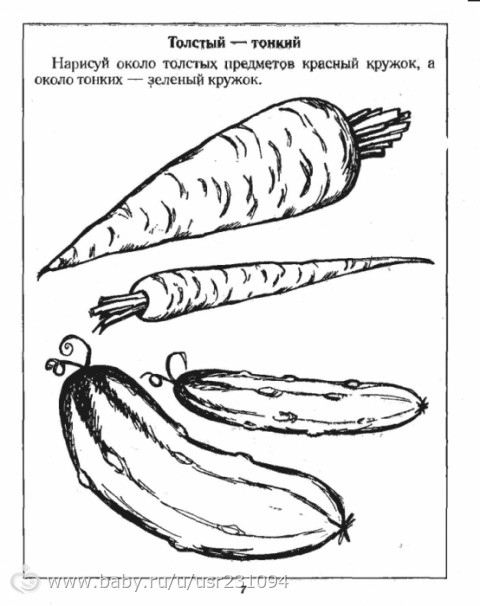 Задание 2.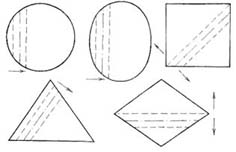 Проверочная работа по письму и развитию речиЗадание 1.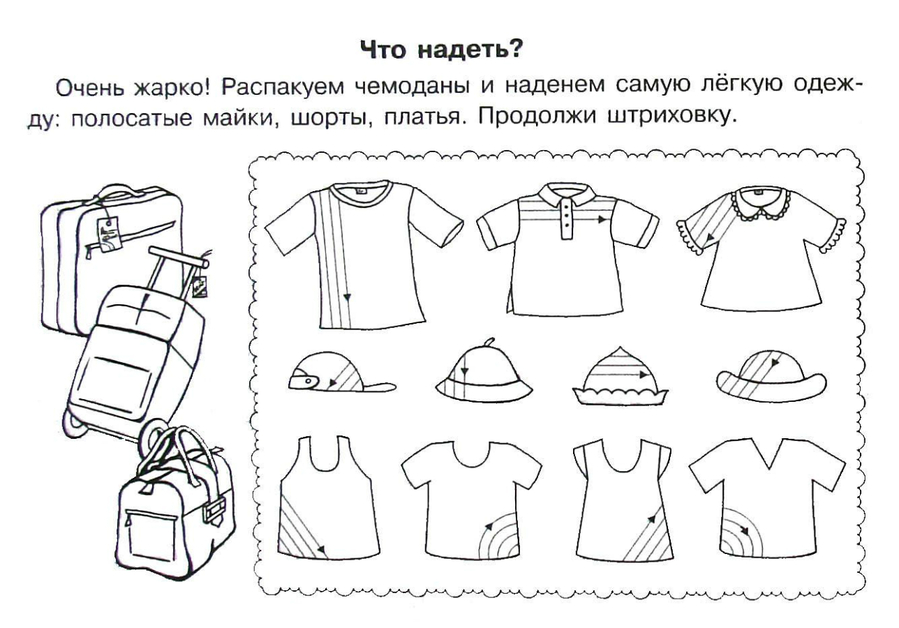 Задание 2.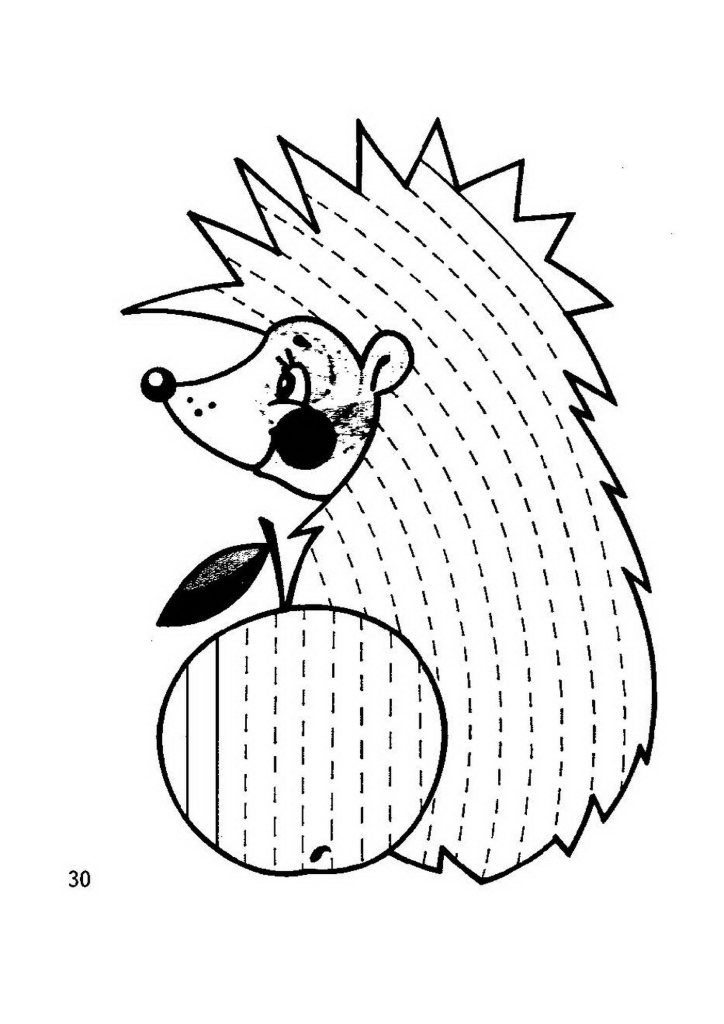 7.2  Перечень учебно-методического обеспеченияКонтрольно измерительные критерии по УУД.Базовые программы, учебники, рекомендованныеМинистерством образования РФНаглядно - дидактические пособия, демонстрационный материал, дидактический материал:Таблицы:- Алфавит в картинках.- Алфавит в прописи.- Алфавит с названиями букв.Таблицы «Веселая математика».Демонстрационные таблицы:Порядковый и количественный счётСложение в пределах десятиВычитание в пределах десятиДесятки и единицыСоставляем задачиЗнаки «больше», «меньше», «равно»Деление целого на частиДлина, ширина, высотаИзмеряем объём и весИзмеряем температуруМногоугольникиОбъёмные фигурыПлан моей комнатыМеры времениЧасти суток и времяЗнай времяДидактический материал:1. «Окружающий мир. Зима. Весна. Лето. Осень».2. «На что похоже?»3. Логическая цепочка.4. Времена года.Комплект плакатов:- Птицы: перелетные, зимующие, декоративные.- «Живая и неживая природа».- «Лесные животные».Зима в городе и в лесуВесна в городе и в лесуЛето в городе и в лесуОсень в городе и в лесуОдин  и многоОсновные цвета спектра. Геометрические фигуры.7.3 Литература, использованная при подготовке программАстахова Т.В. Использование изобразительных приемов в коррекционной работе с младшими школьниками, имеющими нарушения письма. Логопедия. – 2013. - № 1.Безруких М.М. Как научить ребенка писать красиво. – М., Дидакт, 2010.Епифанова О.В. Предупреждение нарушений в формировании письменной речи учащихся. Ж. Начальная школа № 7, 2012. – С .93 Карпенко Н.П., Подольский А.И. Внимание и коррекция дисграфических ошибок у детей с недоразвитием речи. Вестник МГУ. Сер. 14. – 2011. - № 3. – С. 48-55. Аксёнова  А. К. Методика обучения русскому языку в коррекционной школе. – М.: Гуманитарный издательский центр ВЛАДОС, 2012. – С. 113-135.Безруких М. М. Знаете ли вы своего ученика?- М. : Просвещение , 2013. – С. 133-144.Горбунов С.Ю. Обучение письму и чтению детей с недоразвитием речи. //Сборник конспектов логопедических занятий по развитию речи для детей с ОНР. – М. : Издательство « Коррекционная педагогика», 2011.Емельянова И. Д. Мелкая моторика рук как предпосылка овладения навыками  письма  дошкольников с ОНР.//  Материалы I  Международной конференции Российской  ассоциации  дислексии.–М.: Издательство Московского социально-гуманитарного института , 2011.- С. 94–99.Корнев А.Н. Нарушение чтения и письма у детей.- Санкт-Петербург. : Изд. Дом                                                                           «МиМ»,2011. – С. 117-139 .Лалаева Р.И. Логопедическая  работа  в коррекционных классах . -М. Гуманитарный издательский центр ВЛАДОС, 2012.- С. 97-130. Сиротюк А.Л. «Нейропсихологическое и психофизиологическое сопровождение  обучения»  Москва , 2013.Рубинштейн С.Я. «Психология умственно отсталого школьника» Москва «Просве-щение» 2011.Воронкова В.В. «Воспитание и обучение детей во вспомогательной школе». Москва «Школа-Пресс» 2012.Чтение и развитие речи132 часаПисьмо и развитие речи132 часаМатематика132 часаОкружающий мир 66 часовИзобразительное искусство33 часаМузыка и пение33 часаФизическая культура 99 часовТрудовое обучение66 часов№Название разделаСтр.1Паспорт программы32Пояснительная записка72.1.Краткая психолого-педагогическая характеристика обучающихся  1 класса72.2.Цель и задачи обучения  по предметам72.3.Нормативное обоснование программы102.3.Основные принципы отбора материала113Общая характеристика учебных предметов123.1.Содержание учебных предметов, основные изучаемые вопросы123.2.Основные требования к результатам реализации программы193.2.1.  Предметные результаты193.2.2.Личностные результаты253.2.3.Система контрольно-измерительных материалов263.2.4.Система работы с обучающимися, имеющими пробелы в знаниях274Тематическое планирование284.1.Тематическое планирование по предмету «Чтение и развитие речи»284.2.Тематическое планирование по предмету «Письмо и развитие речи»474.3.Тематическое планирование по предмету «Математика»704.4. Тематическое планирование по предмету «Окружающий мир»904.5.Тематическое планирование по предмету «Изобразительное искусство»974.6.Тематическое планирование по предмету «Музыка и пение»1024.7.Тематическое планирование по предмету «Физическая культура»108 4.8.Тематическое планирование по предмету «Трудовое обучение»1245Организационный раздел1335.1.Учебный план1335.2.Календарный график реализации программы1335.3.Объем учебных предметов1356Материально-технические условия реализации программы1376.1.Учебно-методический комплекс1376.2.Оборудование1377Приложение к программе1407.1.Проверочная работа140Наименование образовательного учрежденияКазенное образовательное учреждение Ханты-Мансийского автономного округа – Югры «Нефтеюганская школа-интернат для обучающихся с ограниченными возможностями здоровья»Наименование программыРабочая  программа по предметам учебного плана для обучающихся 1 классаНормативное обеспечение Закон Российской Федерации от 29.12. 2012 № 273-ФЗ «Об образовании в Российской Федерации» (ст. 12, 13, 28, 58);Санитарно – эпидемиологические правила и нормы СанПиН, 2.4.2.28-21-10, утвержденные постановлением  Главного государственного санитарного врача Российской Федерации от 29.12.2010 №189;Приказ Министерства образования и науки Российской Федерации от 30.08.2013 № 1015 «Об утверждении Порядка организации и осуществления образовательной деятельности по основным общеобразовательным программам – образовательным программам начального общего, основного общего и среднего общего образования»;Приказ от 31 марта 2014 года №253 «Об утверждении федерального перечня учебников, рекомендуемых к использованию при реализации имеющих государственную аккредитацию образовательных программ начального общего, основного общего, среднего общего образования»;Письмо МО РФ и НИИ гигиены и охраны здоровья детей и подростков РАМ от 28.03.2002 № 199/13 «Рекомендации по использованию компьютеров в начальной школе»;Письмо Министерства образования и науки России от 12мая 2011 года N 03-296 «Об организации внеурочной деятельности	при введении федерального государственного образовательного стандарта общего образования»;Приказ Министерство образования и науки Российской федерации от 19.12.2014 № 1599Федеральный закон от 29 октября 2010 г. № 436-ФЗ «О защите детей от информации, причиняющей вред их здоровью и развитию»;Письмо Министерства образования и науки Российской Федерации  от 9 июня 2012 г.  №03-470 «О методических материалах по разработке и учебно-методическому обеспечению Программы формирования экологической культуры, здорового и безопасного образа жизни основной образовательной программы начального общего образования»;Приказ Департамента образования и молодежной политики Ханты-Мансийского автономного округа - Югры от  31.08.2012 №1046 «Об утверждении примерных учебных планов специальных (коррекционных) образовательных учреждений (классов) для обучающихся, воспитанников с ограниченными возможностями здоровья Ханты-Мансийского автономного округа – Югры»Устав казенного образовательного учреждения Ханты-Мансийского автономного округа – Югры «Нефтеюганская школа-интернат для обучающихся с ограниченными возможностями здоровья»Локальные акты:Положение о порядке разработки и утверждения рабочих программ.Положение о коррекционно-развивающем занятии.Положение об индивидуальном образовательном маршруте.Инструкция о педагогической диагностике обучающихся, воспитанников.Положение о текущей и промежуточной аттестации обучающихся.Цель программыОбучающийся со сформированными ключевыми компетенциями: общекультурной, допрофессиональной, методологической, по предметам учебного плана, в соответствии с его индивидуальными психофизическими  возможностями здоровья.Задачи программыСформировать у обучающихся  1 класса необходимый  уровень  знаний умений навыков по предметам учебного плана;Создать условия для овладения обучающимися комплексом базовых учебных действий; Создать условия для применения  обучающимися  полученных знаний,  умений и навыков  во внеурочной деятельности.СрокиреализацииПрограмма реализуется в период 2015-2016г. (1 год обучения)Объём программыВсего - 693 часовЧтение -132 ч.Русский язык -132 ч.Математика - 132 ч. Окружающий мир- 66 ч. Изобразительное искусство - 33 ч.Музыка и пение- 33ч.Физкультура - 99 ч.Трудовое обучение - 66 ч. Учебно – методическое обеспечениеЧтениеС.В. Комарова«Устная речь» для 1 класса   специальных (коррекционных) образовательных учреждений VIII вида.Издательство: Москва«Просвещение» 2011Русский языкА.К. Аксенова, С.В. Комарова, М.И. Шишкова «Букварь» для 1 класса   специальных (коррекционных) образовательных учреждений VIII вида. Издательство: Москва «Просвещение» 2015МатематикаТ.В. Алышева. « Математика» 1 классУчебник для   специальных (коррекционных) образовательных учреждений VIII вида в 2 частях.Москва "Просвещение"2012Окружающий мирН.Б. Матвееева М.С. Котина Т.О. Куртова«Живой мир»  1 классУчебник для   специальных (коррекционных) образо-вательных учреждений VIII видаМосква "Просвещение" 2012Трудовое обучениеЛ.А. Кузнецова  " Ручной труд"Учебник по трудовому обучению для 1 класса специальных коррекционных образовательных учреждений VIII видаСанкт-Петербург, "Просвещение"2012МузыкаВ.В.Алеев, Т.Н. Кичак «Музыка» учебник для 1 классаМосква «Дрофа» 2014Физическая культураА.П. Матвеев «Физическая культура» учебник для 1 клааса общеобразовательных организацийМосква "Просвещение" 2014Ожидаемые результатыОбучающийся со сформированными ключевыми компетенциями: общекультурной, допрофессиональной, методологической, в соответствии с его индивидуальными психофизическими  возможностями здоровья.Автор программыАскарова Галия Акрамовна, учительКонтактная информация образовательного учреждения Адрес: Российская Федерация, 628305, Ханты-Мансийский автономный округ – Югра, город Нефтеюганск, 11 микрорайон, здание 121,тел./факс 8(3463) 22-81-48 E-mail: Specschool8@mail.ru№п/пУчебный предметЗадачи1.Письмо и развитие речиформирование умения и навыки графического письма букв русского алфавита, соединению их в слоги слова Развитие фонематического слуха на основе упражнений в распознании и дифференциации звуков речи2.Чтение и развитие речиформирование  навыков чтения  путём усвоения графического образа печатных букв и их соотнесения со звуками речи. Коррекция и развитие зрительного и слухового восприятия на основе упражнений в распознании и дифференциации различных звуков и букв3.Математикаформирование элементарных математических представлений и умений и применение их в повседневной жизни.4.Окружающий мирформирование представлений об объектах и явлениях неживой природы, формирование временных представлений, формирование представлений о растительном и животном мире5.Изобразительное искусствоформирование умений изображать предметы и объекты окружающей действительности художественными средствами.6.Музыкаформирование  элементарных музыкальных знаний, слушательских и доступных исполнительских умений7.Физическая культураформирование двигательных умений и навыков; развитие двигательных способностей в процессе обучения; укрепление здоровья и закаливание организма, формирование правильной осанки; раскрытие возможных избирательных способностей и интересов ребенка для освоения доступных видов спортивно-физкультурной деятельности8.Трудовое обучениеформирование практических умений и навыков использования различных материалов в предметно-преобразующей деятельности, формирование интереса к разнообразным видам трудаПредметДостаточный уровень усвоения программыМинимальный уровень усвоения программыЧтение и развитие речи-Различать звуки на слух и в произношении;-Анализировать слова по звуковому составу, составлять слова из букв и слогов разрезной азбуки;- Читать по слогам слова, предложения, короткие тексты;-Отвечать на вопросы по содержанию прочитанного и по иллюстрациям к тексту;-Слушать небольшую сказку, загадку, стихотворение, рассказ;-Отвечать на вопросы по содержанию прослушанного или иллюстрациям к тексту;-Наизусть 2 – 3 коротких стихотворения или четверостишия, разученных с голоса учителя. -Различать звуки на слух и в произношении;-Слушать небольшую сказку, загадку, стихотворение, рассказ;-Отвечать на вопросы по содержанию прослушанного или иллюстрациям к тексту;Письмо и развитие речи-Названия основных цветов, форму, размер предметов (большой, маленький);-Общую форму изученных  букв;-Состав букв (элементы и их расположение). -Пользоваться карандашом, ручкой;-Рисовать и раскрашивать по трафарету геометрические фигуры, рисунки, напоминающие образ, а затем элементы букв;-Делить предложения (из двух-трех слов) на слова;-Выделять звук из речи, правильно и отчетливо произносить его;-Соотносить звук и букву;-Писать изученные  буквы, соединять их в слоги, слова;-Составлять из слов предложения.-Названия основных цветов, форму, размер предметов (большой, маленький);-Пользоваться карандашом, ручкой;-Рисовать и раскрашивать по трафарету геометрические фигуры, рисунки, напоминающие образ, а затем элементы букв;Математика-Цвет, величину, массу, размеры, форму предметов;-Положение предметов в пространстве и на плоскости относительно себя и друг друга;-Части суток, порядок их следования;-Дни: вчера, сегодня, завтра;-Количественные, порядковые числительные в  пределах 10;-Состав однозначных чисел и числа 10 из двух слагаемых;-Линии – прямую, кривую, отрезок;-Сравнивать предметы по величине, размеру, массе «на глаз», наложением, приложением;-Оценивать и сравнивать количество предметов в совокупностях «на глаз», выделять лишние, недостающие;-Увеличивать и уменьшать количество предметов в совокупностях «на глаз», объемы жидкостей, сыпучего вещества;-Определять положение предметов в пространстве относительно себя;-Узнавать и называть, классифицировать геометрические фигуры;-Читать, записывать, откладывать на счетах, сравнивать числа в пределах 10, присчитывать, отсчитывать по 1, 2, 3;-Выполнять сложение и вычитание чисел в пределах 10, использовать переместительные свойства сложения;-Решать задачи на нахождение суммы, остатка, иллюстрировать содержание задачи с помощью предметов, составлять задачи по образцу, предложенному сюжету;-Чертить прямую линию, отрезок заданной длины, измерять отрезок.-Цвет, величину, массу, размеры, форму предметов;-Положение предметов в пространстве и на плоскости относительно себя и друг друга;-Дни: вчера, сегодня, завтра;Окружающий мир-называть изученные объекты, явления, их признаки;-различать объекты живой и неживой природы;                                    -называть части растения;-называть наиболее распространённых диких и домашних животных.-называть наиболее распространённых диких и домашних животных.Изобразительное искусство-названия и назначение художественных материалов; -названия изображаемых на уроке предметов;-строение изображаемых предметов.               -правильно сидеть за партой;-правильно располагать лист бумаги;-правильно держать карандаш, кисть;-ориентироваться на листе альбома;-обводить шаблоны. пользоваться трафаретом;-различать цвета;-закрашивать цветным карандашом, соблюдая контуры.-правильно сидеть за партой;-правильно располагать лист бумаги;-правильно держать карандаш, кисть;-ориентироваться на листе альбома;-обводить шаблоны. пользоваться трафаретом;-различать цвета;-закрашивать цветным.Музыка и пение-характер и содержание музыкальных произведений; -правильно сидеть или стоять при пении  — с расправленными плечами, не напрягая корпуса и мышц шеи;-выразительно и достаточно эмоционально исполнять выученные песни с простейшими элементами динамических оттенков;-одновременно начинать и заканчивать песню: не отставать и не опережать друг друга, петь дружно, слаженно, прислушиваться друг к другу;-определять разнообразные по содержанию и характеру музыкальные произведения (веселые, грустные и спокойные; громкие, тихие).-передавать ритмический рисунок подпевок (хлопками, на металлофоне, голосом)-слушать музыку, адекватно реагировать на художественные образы, воплощенные в музыкальных произведениях. -правильно сидеть или стоять при пении  — с расправленными плечами, не напрягая корпуса и мышц шеи;-слушать музыку, адекватно реагировать на художественные образы, воплощенные в музыкальных произведениях.ФизкультураИметь представление о правильной осанке, ходьбе, беге, метании, прыжках. Правила поведения в физкультурном зале, на спортивной площадке. Правила безопасности при занятиях физическими упражнениями. (По выбору). Как подбирать одежду и обувь для занятий на улице в зимний период. Правила игр:- Коррекционных «Запомни порядок»;- С элементами общеразвивающих упражнений «Вот так позы», «Слушай сигнал»;- Игры с бегом и прыжками «Быстро по местам», «Кошка и мышки»; - Игры с бросанием, ловлей и метанием «Метко в цель»                                                           Выполнять ходьбу, сохраняя правильную осанку, бег, метание, прыжки. Выполнять основную стойку;Выполнять команды: «Встать!», «Сесть!», «Пошли!», «Побежали!», «Остановились!»;Выполнять основные положения и движения рук, ног, туловища, головы, выполняемые на месте и в движении. Выполнять ходьбу на месте с подниманием носков лыж, ходьбу приставным шагом. Играть в игры, соблюдая правила:- Коррекционные «Запомни порядок»;- С элементами общеразвивающих упражнений «Вот так позы», «Слушай сигнал»;- Игры с бегом и прыжками «Быстро по местам», «Кошка и мышки»;- Игры с бросанием, ловлей и метанием «Метко в цель»Иметь представление о правильной осанке, ходьбе, беге, метании, прыжках. Правила поведения в физкультурном зале, на спортивной площадке. Правила безопасности при занятиях физическими упражнениями. (По выбору). Как подбирать одежду и обувь для занятий на улице в зимний период. Трудовое обучение-распознавать  основные геометрические формы; -раскатывать пластилин разными способами;-ориентироваться в задании по вопросам учителя;-называть материалы и операции.-раскатывать пластилин разными способами.ПредметОжидаемый результатОжидаемый результатОжидаемый результатПредметСформированность ЗУН по предмету Достаточный     Сформированность   ЗУН по предмету  Минимальный Сформировнность ЗУН по предмету Низкий уровеньПисьмо и развитие речиАзизов З.Чехомов Д.Гарифуллин БКоркина Ж.Миляев А.Нуриев Х.Чижиков Р.Чтение и развитие речиАзизов З.Чехомов Д.Гарифуллин БКоркина Ж.Миляев А.Нуриев Х.Чижиков Р.МатематикаАзизов З.Чехомов Д.Гарифуллин БКоркина Ж.Миляев А.Нуриев Х.Чижиков Р.Окружающий мирАзизов З.Чехомов Д.Гарифуллин БКоркина Ж.Миляев А.Нуриев Х.Чижиков Р.МузыкаАзизов З.Чехомов Д.Гарифуллин БКоркина Ж.Миляев А.Нуриев Х.Чижиков Р.Изобразительное искусствоАзизов З.Чехомов Д.Гарифуллин БКоркина Ж.Миляев А.Нуриев Х.Чижиков Р.Физическая культураАзизов З.Чехомов Д.Гарифуллин БКоркина Ж.Миляев А.Нуриев Х.Чижиков Р.Трудовое обучениеАзизов З.Чехомов Д.Гарифуллин БКоркина Ж.Миляев А.Нуриев Х.Чижиков Р.Виды контроляСодержаниеМетодыВводныйУровень знаний обучающихсяТестирование, беседа, анкетирование, наблюдениеТекущийОсвоение учебного материала по теме, учебной единице.Диагностические задания: опросы, практические работы, тестирование.КоррекцияЛиквидация пробелов.Повторные тесты, индивидуальные консультации.ИтоговыйКонтроль выполнения поставленных задач.Представление продукта на разных уровнях.№п/пСодержание работыСроки Примечание 1.Проведение консультаций для обучающихся по обучению приемам работы с информацией (инструкциями, памятками, алгоритмами, работы с учебником).Сентябрь2.Проведение индивидуальных занятий  В течение учебного года по результатам текущей и промежуточной аттестации3.Обучение приемам работы над ошибками.4. Контроль за выполнением индивидуальных заданий.В течение учебного года по результатам проверочных, контрольных работ.Взаимодействие с родителями.5. Информирование родителей о результатах индивидуальной работы с обучающимися 1 раз в четвертьВзаимодействие с родителями.№ п/пРаздел, темаКол-во часовДата проведенияТип урокаТворческие и практические работыОборудование иматериалыI четвертьПропедевтика (36 часов)I четвертьПропедевтика (36 часов)I четвертьПропедевтика (36 часов)I четвертьПропедевтика (36 часов)I четвертьПропедевтика (36 часов)I четвертьПропедевтика (36 часов)I четвертьПропедевтика (36 часов)Знакомство с предметом «Чтение и развитие речи» Упражнения на слуховое восприятие 1ПропедевтическийРабота по картинкам. Выполнение речевых упражнений, упражнений на запоминание, анализ изображений.Дидактический материал.Правильная посадка за партойПодражание действиям учителя.1Изучение нового материала.Работа по картинкам.  Составление устных рассказов на тему: «Что мы знаем о школе?» Выполнение гимнастики: Дидактический материал Различие звуков окружающей действительности, их узнавание 1Изучение нового материала.Экскурсия по школе. Упражнения на ориентирование в школьном здании.Дидактический материалИмитация голосов животных.  Упражнение, развитие дыхания1Изучение нового материала.Рассматривание классной комнаты и беседа с учащимися об обстановке класса и предметах, находящихся в нем.Дидактический материалСоотнесение звуков окружающего мира с речевыми звуками.1КомбинированныйСюжетно – ролевая игра «Учитель, ученик». Общение ученика с учителем.Дидактический материалПрактическое знакомство со словом. Фиксация слова условно-графическим изображением1Изучение нового материала.Работа с памятками. Разучивание правил поведения на уроке в стихах.Дидактический материалФиксация слова условно-графическим изображением. Название предметов ближайшего окружения.1КомбинированныйРассмотрение картинок. Составление рассказа о своей семье.Дидактический материалПрактическое знакомство со словом. Слова –действия.1КомбинированныйВыполнение игровых упражнений. Дидактический материалПрактическое знакомство со словом. Слова –действия.1КомбинированныйВыполнение игровых упражнений с игрушками. Чтение стихотворений про игрушки.Дидактический материалСлова – признаки. Условно-графическое изображение слов.1КомбинированныйВыполнение игровых упражнений с игрушками и учебными вещами. Чтение стихотворений про игрушки.Дидактический материалСлова – признаки. Соотнесение слова с признаком конкретного предмета1КомбинированныйРассказ сказки по картинкам после предварительного ее прочтения учителем.Дидактический материалДифференциация сходных по звучанию слов.1КомбинированныйВыполнение упражнений на различение звуков (шуршание листьев, звуки звонков, топанье детских ножек, хлопанье ладошек).Дидактический материалПодбор слов к ситуационной картинке (практическая работа)1КомбинированныйЧтение коротких стихотворений, где обыгрываются голоса животных. Разучивание коротких отрывков из них с голоса учителя.Дидактический материалЗвук и буква А, а.1Изучение нового материала.Выполнение  упражнений на четкое произношение звука а. Букварь, раскраски, карандаши.Звук и буква А, а.1КомбинированныйВыполнение упражнений на запоминание графического изображения буквы.Букварь, раскраски, карандаши.16Звук и буква У, у.1Изучение нового материала.Выполнение  упражнений на четкое произношение звука у.Букварь, раскраски, карандаши.17Звук и буква У, у.1КомбинированныйВыполнение упражнений на запоминание графического изображения буквы.Букварь, раскраски, карандаши.18Слова, которые начинаются со звука " у" и звука "а"1КомбинированныйВыполнение упражнений на нахождение слов и картинок к ним, которые начинаются со звука у. Букварь, раскраски, карандаши. Дидактический материал.19Звук и буква М,м.1Изучение нового.Рассказ сказки по картинкам после предварительного ее прочтения учителем.Букварь, раскраски, карандаши.20Звук и буква М,м.1КомбинированныйВыполнение упражнений на запоминание графического изображения буквы.Букварь, раскраски, карандаши.21Слова, которые начинаются со звука «М»1КомбинированныйВыполнение упражнений на нахождение слов и картинок к ним, которые начинаются с заданного звука.Букварь, раскраски, карандаши, картинки.22Слияние звуков в слоги.1КомбинированныйУпражнения на правильное слияние звуков.Букварь, раскраски, карандаши, картинки, слоговая таблица.23Слияние звуков в слоги.1КомбинированныйУпражнения на правильное слияние звуков.Букварь, раскраски, карандаши, картинки, слоговая таблица.24Слияние звуков в слоги.1Совершенствование знаний умений и навыковУпражнения на правильное слияние звуков.Букварь, раскраски, карандаши, картинки, слоговая таблица.25Определение звуков в слоге.1КомбинированныйУпражнения на развитие фонематического восприятия.Букварь, раскраски, карандаши, картинки, слоговая таблица.26Определение звуков в слоге.1КомбинированныйУпражнения на развитие фонематического восприятия.Букварь, раскраски, карандаши, картинки, слоговая таблица.27Определение звуков в слоге.1Совершенствование знаний умений и навыковУпражнения на развитие фонематического восприятия.Букварь, раскраски, карандаши, картинки, слоговая таблица.28Звуко-буквенный анализ  ам-ма.1КомбинированныйУпражнения на развитие фонематического восприятия.Букварь, раскраски, карандаши, картинки, слоговая таблица, звуковая линейка.29Звуко-буквенный анализ  ам-ма.1КомбинированныйУпражнения на развитие фонематического восприятия.Букварь, раскраски, карандаши, картинки, слоговая таблица, звуковая линейка.30Звуко-буквенный анализ  ум-му.1КомбинированныйУпражнения на развитие фонематического восприятия.Букварь, раскраски, карандаши, картинки, слоговая таблица, звуковая линейка.31Звуко-буквенный анализ  ум-му.1КомбинированныйУпражнения на развитие фонематического восприятия.Букварь, раскраски, карандаши, картинки, слоговая таблица, звуковая линейка.32Сравнительный звуко-буквенный анализ слогов ам-ма, ум-му.1КомбинированныйУпражнения на развитие фонематического восприятия.Букварь, раскраски, карандаши, картинки, слоговая таблица, звуковая линейка.33Сравнительный звуко-буквенный анализ слогов ам-ма, ум-му.1Совершенствование знаний умений и навыковУпражнения на развитие фонематического восприятия.Букварь, раскраски, карандаши, картинки, слоговая таблица, звуковая линейка.34Повторение.1Совершенствование знаний умений и навыковУпражнения на развитие фонематического восприятия и на закрепление графического образа изученных букв.Букварь, раскраски, карандаши, картинки, слоговая таблица, звуковая линейка.35Повторение.1Совершенствование знаний умений и навыковУпражнения на развитие фонематического восприятия и на закрепление графического образа изученных букв.Букварь, раскраски, карандаши, картинки, слоговая таблица, звуковая линейка.36Обобщение изученных тем.1Обобщение и систематизации знаний умений и навыковВыполнение упражнений.Букварь, раскраски, карандаши, картинки, слоговая таблица, звуковая линейка.II четвертьБукварный период (28 часов)II четвертьБукварный период (28 часов)II четвертьБукварный период (28 часов)II четвертьБукварный период (28 часов)II четвертьБукварный период (28 часов)II четвертьБукварный период (28 часов)II четвертьБукварный период (28 часов)1.Повторение. Звук и буква" М, м."1Совершенствование знаний умений и навыков.Выполнение  упражнений на четкое произношение звука м.Букварь, раскраски, карандаши, картинки, слоговая таблица, звуковая линейка.2.Повторение. Слова, которые начинаются со звука "м"1КомбинированныйВыполнение упражнений на нахождение слов и картинок к ним, которые начинаются со звука м. Букварь, раскраски, карандаши, картинки, слоговая таблица, звуковая линейка.3.Звук и буква" О", "о."1Изучение нового материала.Выполнение  упражнений на четкое произношение звука о.Букварь, раскраски, карандаши, картинки, слоговая таблица, звуковая линейка.4Звук и буква" О", "о."1КомбинированныйВыполнение упражнений на запоминание графического изображения буквы.Букварь, раскраски, карандаши, картинки, слоговая таблица, звуковая линейка.5Слова, которые начинаются со звука "о".  1КомбинированныйВыполнение упражнений на нахождение слов и картинок к ним, которые начинаются со звука о.  Работа с кассой букв. Букварь, раскраски, карандаши, картинки, слоговая таблица, звуковая линейка, касса букв.6Звуко-буквенный анализ  ом-мо.1КомбинированныйВыполнение заданий на составление и чтение слогов.Букварь, раскраски, карандаши, картинки, слоговая таблица, звуковая линейка, касса букв.7Звуко-буквенный анализ  ом-мо.1КомбинированныйВыполнение заданий на составление и чтение слогов.Букварь, раскраски, карандаши, картинки, слоговая таблица, звуковая линейка, касса букв.8Сравнительный звуко - буквенный анализ ма, мо, му.1Совершенствование знаний умений и навыковУпражнения на развитие фонематического восприятия и на закрепление графического образа изученных букв.Букварь, раскраски, карандаши, картинки, слоговая таблица, звуковая линейка, касса букв.9  Звук и буква" С", "с".1Изучение нового материала.Выполнение  упражнений на четкое произношение звука с.Букварь, раскраски, карандаши, картинки, слоговая таблица, звуковая линейка.10Звук и буква" С", "с".1КомбинированныйУпражнения на развитие фонематического восприятия и на закрепление графического образа изученных букв.Букварь, раскраски, карандаши, картинки, слоговая таблица, звуковая линейка.11Составление слогов са, со, су.1КомбинированныйСоставление и чтение слогов и слов. Букварь, раскраски, карандаши, картинки, слоговая таблица, звуковая линейка.12Сравнительный звуко-буквенный анализ слогов ас-са, ус-су.1КомбинированныйРабота с кассой букв. Выполнение заданий на составление и чтение слогов.Букварь, раскраски, карандаши, картинки, слоговая таблица, звуковая линейка.13Сравнительный звуко-буквенный анализ слогов ас-са, ос-со,  ус-су.1КомбинированныйРабота с кассой букв. Выполнение заданий на составление и чтение слогов.Букварь, раскраски, карандаши, картинки, слоговая таблица, звуковая линейка, касса букв.14Слияние слогов в короткие слова.1КомбинированныйРабота с кассой букв. Выполнение заданий на составление и чтение слогов, слов.Букварь, раскраски, карандаши, картинки, слоговая таблица, звуковая линейка, касса букв.15Слияние слогов в короткие слова.1Совершенствование знаний умений и навыковРабота с кассой букв. Выполнение заданий на составление и чтение слогов, слов.Букварь, раскраски, карандаши, картинки, слоговая таблица, звуковая линейка, касса букв.16Звук и буква "Х" "х."1Изучение нового материала.Выполнение  упражнений на четкое произношение звука х.Букварь, раскраски, карандаши, картинки, слоговая таблица, звуковая линейка.17Звук и буква "Х" "х."1КомбинированныйУпражнения на развитие фонематического восприятия и на закрепление графического образа изученных букв.Букварь, раскраски, карандаши, картинки, слоговая таблица, звуковая линейка, касса букв.18Слова, которые начинаются со звука "х". 1КомбинированныйВыполнение упражнений на нахождение слов и картинок к ним, которые начинаются со звука х. Букварь, раскраски, карандаши, картинки, слоговая таблица, звуковая линейка.19Составление слогов ха, хо, ху.1КомбинированныйСоставление и чтение слогов и слов.Букварь, раскраски, карандаши, картинки, слоговая таблица, звуковая линейка, касса букв.20Сравнительный звуко-буквенный анализ слогов со звуком «х»1КомбинированныйРабота с кассой букв. Выполнение заданий на составление и чтение слогов.Букварь, раскраски, карандаши, картинки, слоговая таблица, звуковая линейка.21Слияние слогов в короткие слова (муха, ухо, уха)1Совершенствование знаний умений и навыковРабота с кассой букв. Выполнение заданий на составление и чтение слогов, слов.Букварь, раскраски, карандаши, картинки, слоговая таблица, звуковая линейка, касса букв.22Звук и буква "Ш", "ш".1Изучение нового.Выполнение  упражнений на четкое произношение звука ш.Букварь, раскраски, карандаши, картинки, слоговая таблица, звуковая линейка.23Звук и буква "Ш", "ш".1КомбинированныйУпражнения на развитие фонематического восприятия и на закрепление графического образа изученных букв.Букварь, раскраски, карандаши, картинки, слоговая таблица, звуковая линейка, касса букв.24Слоги и со звуком и буквой Ш, ш. 1КомбинированныйРабота с кассой букв. Выполнение заданий на составление и чтение слогов.Букварь, раскраски, карандаши, картинки, слоговая таблица, звуковая линейка.25Дифференциация звуков с-ш.1КомбинированныйРабота с кассой букв. Составление и чтение слогов.Букварь, раскраски, карандаши, картинки, слоговая таблица, звуковая линейка.26Сравнительный звуко-буквенный анализ слогов со звуком «ш»1КомбинированныйВыполнение  упражнений на четкое произношение звуков,  на составление и чтение слогов и слов.Букварь, раскраски, карандаши, картинки, слоговая таблица, звуковая линейка, касса букв.27Слияние слогов в короткие слова со звуком «ш»1Совершенствование знаний умений и навыковВыполнение  упражнений на четкое произношение звуков,  на составление и чтение слогов и слов.Букварь, раскраски, карандаши, картинки, слоговая таблица, звуковая линейка, касса букв.28Повторение пройденных звуков и букв. 1Обобщение и систематизации знаний умений и навыковВыполнение  упражнений на четкое произношение звуков,  на составление и чтение слогов и слов.Букварь, раскраски, карандаши, картинки, слоговая таблица, звуковая линейка.III четверть (36 часов)III четверть (36 часов)III четверть (36 часов)III четверть (36 часов)III четверть (36 часов)III четверть (36 часов)III четверть (36 часов)1Повторение ранее изученных букв и звуков.1Совершенствование знаний умений и навыковВыполнение  упражнений на четкое произношение звуков,  на составление и чтение слогов и слов.Букварь, раскраски, карандаши, картинки, слоговая таблица, звуковая линейка, касса букв.2Звук и буква Л, л. 1Изучение нового материала.Выполнение  упражнений на четкое произношение звука л.Букварь, раскраски, карандаши, картинки, слоговая таблица, звуковая линейка, касса букв.3Звук и буква Л, л.1КомбинированныйУпражнения на развитие фонематического восприятия и на закрепление графического образа изученных букв.Букварь, раскраски, карандаши, картинки, слоговая таблица, звуковая линейка, касса букв.4Слоги со звуком и буквой Л, л.1КомбинированныйВыполнение  упражнений на четкое произношение звуков,  на составление и чтение слогов и слов.Букварь, раскраски, карандаши, картинки, слоговая таблица, звуковая линейка, касса букв.5Составление слов со звуком «л»1КомбинированныйВыполнение  упражнений на четкое произношение звуков,  на составление и чтение слогов и слов.Букварь, раскраски, карандаши, картинки, слоговая таблица, звуковая линейка, касса букв.6Звук и буква ы. 1Изучение нового материала.Выполнение  упражнений на четкое произношение звука ы.Букварь, раскраски, карандаши, картинки, слоговая таблица, звуковая линейка, касса букв.7Звук и буква ы.1КомбинированныйУпражнения на развитие фонематического восприятия и на закрепление графического образа изученных букв.Букварь, раскраски, карандаши, картинки, слоговая таблица, звуковая линейка, касса букв.8Слоги и слова со звуком и буквой  ы1КомбинированныйВыполнение  упражнений на четкое произношение звуков,  на составление и чтение слогов и слов.Букварь, раскраски, карандаши, картинки, слоговая таблица, звуковая линейка, касса букв.9Звук и буква Н, н. 1Изучение нового материала.Выполнение  упражнений на четкое произношение звука н.Букварь, раскраски, карандаши, картинки, слоговая таблица, звуковая линейка, касса букв.10Звук и буква Н, н.1КомбинированныйУпражнения на развитие фонематического восприятия и на закрепление графического образа изученных букв.Букварь, раскраски, карандаши, картинки, слоговая таблица, звуковая линейка, касса букв.11Слоги со звуком и буквой Н, н.1КомбинированныйВыполнение  упражнений на четкое произношение звуков,  на составление и чтение слогов и слов.Букварь, раскраски, карандаши, картинки, слоговая таблица, звуковая линейка, касса букв.12Слова со звуком и буквой Н, н.1КомбинированныйВыполнение  упражнений на четкое произношение звуков,  на составление и чтение слогов и слов.Букварь, раскраски, карандаши, картинки, слоговая таблица, звуковая линейка, касса букв.13Звук и буква Р, р. 1Изучение нового материала.Выполнение  упражнений на четкое произношение звука р.Букварь, раскраски, карандаши, картинки, слоговая таблица, звуковая линейка, касса букв.14Различение звуков р-л.1КомбинированныйУпражнения на развитие фонематического восприятия и на закрепление графического образа изученных букв.Букварь, раскраски, карандаши, картинки, слоговая таблица, звуковая линейка, касса букв.15Различение звуков р-л. Чтении слогов и слов.1КомбинированныйУпражнения на развитие фонематического восприятия и на закрепление графического образа изученных букв.Букварь, раскраски, карандаши, картинки, слоговая таблица, звуковая линейка, касса букв.16Различение звуков р-л. Чтении слогов и слов.1КомбинированныйРабота с букварем. Выполнение заданий на составление и чтение слогов, слов и предложений.Букварь, раскраски, карандаши, картинки, слоговая таблица, звуковая линейка, касса букв.17Звук и буква К, к 1Изучение нового материала.Выполнение  упражнений на четкое произношение звука р.Букварь, раскраски, карандаши, картинки, слоговая таблица, звуковая линейка, касса букв.18Звук и буква К, к1КомбинированныйУпражнения на развитие фонематического восприятия и на закрепление графического образа изученных букв.Букварь, раскраски, карандаши, картинки, слоговая таблица, звуковая линейка, касса букв.19Слоги и слова со звуком и буквой К, к.1КомбинированныйРабота с букварем. Выполнение заданий на составление и чтение слогов, слов и предложений.Букварь, раскраски, карандаши, картинки, слоговая таблица, звуковая линейка, касса букв.20 Звук и буква П, п. 1Изучение нового материала.Упражнения на развитие фонематического восприятия и на закрепление графического образа изученных букв.Букварь, раскраски, карандаши, картинки, слоговая таблица, звуковая линейка, касса букв.21Слоги и слова со звуком и буквой П, п.1КомбинированныйРабота с кассой букв. Выполнение заданий на составление и чтение слогов, слов и предложений.Букварь, раскраски, карандаши, картинки, слоговая таблица, звуковая линейка, касса букв.22Звук и буква Т, т. 1Изучение нового материала.Упражнения на развитие фонематического восприятия и на закрепление графического образа изученных букв.Букварь, раскраски, карандаши, картинки, слоговая таблица, звуковая линейка, касса букв.23Слоги и слова со звуком и буквой Т, т.1КомбинированныйРабота с кассой букв. Выполнение заданий на составление и чтение слогов, слов и предложенийБукварь, раскраски, карандаши, картинки, слоговая таблица, звуковая линейка, касса букв.24Звук и буква И, и.1Изучение нового материала.Упражнения на развитие фонематического восприятия и на закрепление графического образа изученных букв.Букварь, раскраски, карандаши, картинки, слоговая таблица, звуковая линейка, касса букв.25Составление и чтение слов со звуком и буквой И, и.1КомбинированныйРабота с кассой букв. Выполнение заданий на составление и чтение слогов, слов и предложений.Букварь, раскраски, карандаши, картинки, слоговая таблица, звуковая линейка, касса букв.26И как отдельное слово.1КомбинированныйРабота с кассой букв. Выполнение заданий на составление и чтение слогов, слов и предложений.Букварь, раскраски, карандаши, картинки, слоговая таблица, звуковая линейка, касса букв.27Звук и буква З, з.1Изучение нового материала.Выполнение  упражнений на четкое произношение звука з.Букварь, раскраски, карандаши, картинки, слоговая таблица, звуковая линейка, касса букв.28Различение на слух, в произношении и звуков и букв З, з – С, с. 1КомбинированныйРабота с кассой букв. Выполнение заданий на составление и чтение слогов, слов и предложений.Букварь, раскраски, карандаши, картинки, слоговая таблица, звуковая линейка, касса букв.29Различение на слух, в произношении и чтении звуков и букв З, з – С, с.1КомбинированныйРабота с кассой букв. Выполнение заданий на составление и чтение слогов, слов и предложений.Букварь, раскраски, карандаши, картинки, слоговая таблица, звуковая линейка, касса букв.30Звук и буква В, в. 1Изучение нового материала.Выполнение  упражнений на четкое произношение звука в.Букварь, раскраски, карандаши, картинки, слоговая таблица, звуковая линейка, касса букв.31Слоги и слова со звуком и буквой В, в.1КомбинированныйРабота с кассой букв. Выполнение заданий на составление и чтение слогов, слов и предложений.Букварь, раскраски, карандаши, картинки, слоговая таблица, звуковая линейка, касса букв.32Звук и буква Ж, ж1Изучение нового материала.Выполнение  упражнений на четкое произношение звука ж. Слоги и слова со звуком и буквой Ж, ж. Чтение предложений с данными словами.Букварь, раскраски, карандаши, картинки, слоговая таблица, звуковая линейка, касса букв.33Слоги и слова со звуком и буквой Ж, ж.КомбинированныйРабота с кассой букв. Выполнение заданий на составление и чтение слогов, слов и предложений.Букварь, раскраски, карандаши, картинки, слоговая таблица, звуковая линейка, касса букв.34Различение на слух, в произношении и чтении звуков и букв Ж, ж – Ш, ш.  1КомбинированныйРабота с букварем. Выполнение заданий на составление и чтение слогов, слов и предложений.Букварь, раскраски, карандаши, картинки, слоговая таблица, звуковая линейка, касса букв.35Различение на слух, в произношении и чтении звуков и букв Ж, ж – Ш, ш.  1КомбинированныйРабота с букварем. Выполнение заданий на составление и чтение слогов, слов и предложений.Букварь, раскраски, карандаши, картинки, слоговая таблица, звуковая линейка, касса букв.36Повторение.1Обобщение и систематизации знаний умений и навыковРабота с букварем, кассой букв. Выполнение заданий на составление и чтение слогов, слов и предложений.Букварь, раскраски, карандаши, картинки, слоговая таблица, звуковая линейка, касса букв.IV четверть (32 часа)IV четверть (32 часа)IV четверть (32 часа)IV четверть (32 часа)IV четверть (32 часа)IV четверть (32 часа)IV четверть (32 часа)1Звук и буква Б, б. 1Изучение нового материала.Выполнение  упражнений на четкое произношение звука Букварь, раскраски, карандаши, картинки, слоговая таблица, звуковая линейка, касса букв.2Слоги и слова со звуком и буквой Б, б.1КомбинированныйРабота с кассой букв. Выполнение заданий на составление и чтение слогов, слов и предложений.Букварь, раскраски, карандаши, картинки, слоговая таблица, звуковая линейка, касса букв.3Различение на слух, в произношении и чтении звуков и букв Б, б – П, п.  1КомбинированныйРабота с кассой букв. Выполнение заданий на составление и чтение слогов, слов и предложений.Букварь, раскраски, карандаши, картинки, слоговая таблица, звуковая линейка, касса букв.4Различение на слух, в произношении и чтении звуков и букв Б, б – П, п.  1Совершенствование знаний умений и навыковРабота с кассой букв. Выполнение заданий на составление и чтение слогов, слов и предложений.Букварь, раскраски, карандаши, картинки, слоговая таблица, звуковая линейка, касса букв.5Звук и буква Г, г. 1Изучение нового материала.Выполнение  упражнений на четкое произношение звукаБукварь, раскраски, карандаши, картинки, слоговая таблица, звуковая линейка, касса букв.6Слоги и слова со звуком и буквой Г, г.1КомбинированныйРабота с кассой букв. Выполнение заданий на составление и чтение слогов, слов и предложений, четкое произношение звука г.Букварь, раскраски, карандаши, картинки, слоговая таблица, звуковая линейка, касса букв.7Звук и буква Д, д. 1Изучение нового материала.Выполнение  упражнений на четкое произношение звука д. Работа с кассой букв. Выполнение заданий на составление и чтение слогов, слов и предложений.Букварь, раскраски, карандаши, картинки, слоговая таблица, звуковая линейка, касса букв.8Слоги и слова со звуком и буквой Д, д.1КомбинированныйРабота с букварем. Выполнение заданий на составление и чтение слогов, слов и предложений.Букварь, раскраски, карандаши, картинки, слоговая таблица, звуковая линейка, касса букв.9Различение на слух , в произношении  звуков и букв Д, д - Т, т.1КомбинированныйРабота с букварем. Выполнение заданий на составление и чтение слогов, слов и предложений.Букварь, раскраски, карандаши, картинки, слоговая таблица, звуковая линейка, касса букв.10Звук и буква й.1Изучение нового материала.Выполнение  упражнений на четкое произношение звука й.Букварь, раскраски, карандаши, картинки, слоговая таблица, звуковая линейка, касса букв.11Звук и буква й.1КомбинированныйРабота с букварем. Выполнение заданий на составление и чтение слогов, слов и предложений.Букварь, раскраски, карандаши, картинки, слоговая таблица, звуковая линейка, касса букв.12Буква ь, как показатель мягкости согласных на конце слова.1Изучение нового материала.Работа с букварем. Выполнение заданий на составление и чтение слогов, слов и предложений.Букварь, раскраски, карандаши, картинки, слоговая таблица, звуковая линейка, касса букв.13 Звук и буква Е, е.1Изучение нового материала.Работа с кассой букв. Выполнение заданий на составление и чтение слогов, слов и предложений.Букварь, раскраски, карандаши, картинки, слоговая таблица, звуковая линейка, касса букв.14Составление и чтение слов с Е, е в начале слова.1КомбинированныйРабота с кассой букв. Выполнение заданий на составление и чтение слогов, слов и предложений.Букварь, раскраски, карандаши, картинки, слоговая таблица, звуковая линейка, касса букв.15Звук и буква Ё, ё 1Изучение нового материала.Работа с кассой букв. Выполнение заданий на составление и чтение слогов, слов и предложений.Букварь, раскраски, карандаши, картинки, слоговая таблица, звуковая линейка, касса букв.16Составление и чтение слов с буквой Ё, ё .1КомбинированныйРабота с кассой букв. Выполнение заданий на составление и чтение слогов, слов и предложений.Букварь, раскраски, карандаши, картинки, слоговая таблица, звуковая линейка, касса букв.17Звук и буква Я, я.1Изучение нового материала.Работа с кассой букв. Выполнение заданий на составление и чтение слогов, слов и предложений.Букварь, раскраски, карандаши, картинки, слоговая таблица, звуковая линейка, касса букв.18Составление и чтение слов с буквой Я, я.1КомбинированныйРабота с кассой букв. Выполнение заданий на составление и чтение слогов, слов и предложений.Букварь, раскраски, карандаши, картинки, слоговая таблица, звуковая линейка, касса букв.19Звук и буква Ю, ю.1Изучение нового материала.Работа с кассой букв. Выполнение заданий на составление и чтение слогов, слов и предложений.Букварь, раскраски, карандаши, картинки, слоговая таблица, звуковая линейка, касса букв.20Составление и чтение слов с буквой Ю,ю.1КомбинированныйРабота с кассой букв. Выполнение заданий на составление и чтение слогов, слов и предложений.Букварь, раскраски, карандаши, картинки, слоговая таблица, звуковая линейка, касса букв.21Звук и буква Ц, ц. 1Изучение нового материала.Работа с кассой букв. Выполнение заданий на составление и чтение слогов, слов и предложений.Букварь, раскраски, карандаши, картинки, слоговая таблица, звуковая линейка, касса букв.22Слоги и слова со звуком и буквой Ц, ц.1КомбинированныйРабота с кассой букв. Выполнение заданий на составление и чтение слогов, слов и предложений.Букварь, раскраски, карандаши, картинки, слоговая таблица, звуковая линейка, касса букв.23Звук и буква Ч, ч. 1Изучение нового материала.Работа с кассой букв. Выполнение заданий на составление и чтение слогов, слов и предложений.Букварь, раскраски, карандаши, картинки, слоговая таблица, звуковая линейка, касса букв.24Слоги и слова со звуком и буквой Ч, ч.1КомбинированныйРабота с кассой букв. Выполнение заданий на составление и чтение слогов, слов и предложений.Букварь, раскраски, карандаши, картинки, слоговая таблица, звуковая линейка, касса букв.25Звук и буква Щ, щ. 1Изучение нового материала.Работа с кассой букв. Выполнение заданий на составление и чтение слогов, слов и предложений.Букварь, раскраски, карандаши, картинки, слоговая таблица, звуковая линейка, касса букв.26Слоги и слова со звуком и буквой Щ, щ.1КомбинированныйРабота с кассой букв. Выполнение заданий на составление и чтение слогов, слов и предложений.Букварь, раскраски, карандаши, картинки, слоговая таблица, звуковая линейка, касса букв.27Звук и буква Ф, ф. 1Изучение нового материала.Работа с кассой букв. Выполнение заданий на составление и чтение слогов, слов и предложений.Букварь, раскраски, карандаши, картинки, слоговая таблица, звуковая линейка, касса букв.28Произношение и чтение звуков и букв в-ф.1КомбинированныйРабота с кассой букв. Выполнение заданий на составление и чтение слогов, слов и предложений.Букварь, раскраски, карандаши, картинки, слоговая таблица, звуковая линейка, касса букв.29Звук и буква Э.э 1Изучение нового материала.Работа с кассой букв. Выполнение заданий на составление и чтение слогов, слов и предложений.Букварь, раскраски, карандаши, картинки, слоговая таблица, звуковая линейка, касса букв.30Слоги и слова со звуком и буквой Э, э.1КомбинированныйРабота с кассой букв. Выполнение заданий на составление и чтение слогов, слов и предложений.Букварь, раскраски, карандаши, картинки, слоговая таблица, звуковая линейка, касса букв.31Звук и буква ъ. 1Изучение нового материала.Работа с кассой букв. Выполнение заданий на составление и чтение слогов, слов и предложений.Букварь, раскраски, карандаши, картинки, слоговая таблица, звуковая линейка, касса букв.32Повторение пройденных звуков и букв. 1Обобщение и систематизации знаний умений и навыковРабота с кассой букв. Выполнение заданий на составление и чтение слогов, слов и предложений. составление из букв разрезной азбуки слогов, слов.Букварь, раскраски, карандаши, картинки, слоговая таблица, звуковая линейка, касса букв.№ п/пРаздел, темаКол-во часовДата проведенияДата проведенияТип урокаТворческие и практические работыОборудование и материалыI четверть (36 часов)Пропедевтика (28часа)I четверть (36 часов)Пропедевтика (28часа)I четверть (36 часов)Пропедевтика (28часа)I четверть (36 часов)Пропедевтика (28часа)I четверть (36 часов)Пропедевтика (28часа)I четверть (36 часов)Пропедевтика (28часа)I четверть (36 часов)Пропедевтика (28часа)I четверть (36 часов)Пропедевтика (28часа)Положение тетради. Правила посадки при письме.1Вводный.Вводный.Работа с памятками.Тетрадь, карандаши.Правильное положение тетради Знакомство с разлиновкой. 1Изучение нового материала.Изучение нового материала.Выполнение упражнений на формирование навыков соблюдения орфографического режима в тетради.  Гимнастические упражнения для развития движений руки.Тетрадь, цветные карандаши, простой карандаш, ручка.Рабочая строка.  Междустрочного пространство, различие  1Изучение нового материала.Изучение нового материала.Выполнение упражнений на распознавание и различие основных цветов спектра, закрашивание рабочей строки междустрочного пространства.Тетрадь, цветные карандаши, простой карандаш, ручка. Держание ручки, карандаша (практическая  работа)1Изучение нового материала.Изучение нового материала.Выполнение гимнастических упражнений на развитие пальцев и кисти рук.Тренировочные упражнения  на держание ручки и карандаша.Тетрадь, цветные карандаши, простой карандаш, ручка.Штриховка предметов горизонтальными  и вертикальными  линиями.1Комбинированный.Комбинированный.Выполнение упражнений на рисование вертикальных и горизонтальных линий. Работа с цветными полосками.Тетрадь, цветные карандаши, простой карандаш, ручка.Штриховка предметов горизонтальными  и вертикальными  линиями.1Комбинированный.Комбинированный.Выполнение упражнений на рисование вертикальных и горизонтальных линий. Работа с цветными полосками.Тетрадь, цветные карандаши, простой карандаш, ручка.Штриховка предметов наклонными  линиями.Распознание  цветных полосок.   1Комбинированный.Комбинированный.Выполнение упражнений на рисование наклонных линий. Работа с цветными полосками.Тетрадь, цветные карандаши, простой карандаш, ручка.Штриховка предметов наклонными  линиями.Распознание  цветных полосок.   1Комбинированный.Комбинированный.Выполнение упражнений на рисование наклонных линий. Работа с цветными полосками.Тетрадь, цветные карандаши, простой карандаш, ручка.Штриховка предметов прямыми линиями (частая, редкая). 1Комбинированный.Комбинированный.Работа с раздаточным материалом, частая и редкая штриховка предметов прямыми линиями. Работа с цветными полосками.Тетрадь, цветные карандаши, простой карандаш, ручка.Штриховка предметов прямыми линиями (частая, редкая). 1Комбинированный.Комбинированный.Работа с раздаточным материалом, частая и редкая штриховка предметов прямыми линиями. Работа с цветными полосками.Тетрадь, цветные карандаши, простой карандаш, ручка.Штриховка предметов наклонными линиями.Разложение целого на составные части. 1Комбинированный.Комбинированный.Работа с раздаточным материалом, штриховка предметов (сверху-вниз и снизу-вверх) прямыми линиями. Работа с цветными полосками.Тетрадь, цветные карандаши, простой карандаш, ручка.Штриховка предметов наклонными линиями.Разложение целого на составные части. 1Комбинированный.Комбинированный.Работа с раздаточным материалом, штриховка предметов (сверху-вниз и снизу-вверх) прямыми линиями. Работа с цветными полосками.Тетрадь, цветные карандаши, простой карандаш, ручка.Геометрическая фигура квадрат.Обводка, штриховка.1КомбинированныйКомбинированныйОбводка квадрата разной величины по шаблонам и трафаретам.Тетрадь, цветные карандаши, простой карандаш, ручка.Обводка, штриховка геометрической фигуры - треугольник.1Комбинированный.Комбинированный.Обводка по шаблонам треугольника, раскрашивание и штриховка.Тетрадь, цветные карандаши, простой карандаш, ручка.Обводка,  штриховка, геометрической фигуры- круг.   1КомбинированныйКомбинированныйОбводка по шаблонам круга, раскрашивание и штриховка.Тетрадь, цветные карандаши, простой карандаш, ручка.  Различие геометрических фигур по цвету. Штриховка слева-направо1Комбинированный.Комбинированный.Работа с раздаточным материалом: различие геометрических фигур по цвету. Рисование геометрических фигур с помощью линейки, штриховка.Тетрадь, цветные карандаши, простой карандаш, ручка.Рисование геометрических фигур по линейке. Штриховка сверху-вниз1Изучение нового материала.Изучение нового материала.Работа с раздаточным материалом: различие геометрических фигур по цвету. Рисование геометрических фигур с помощью линейки, штриховка. Тетрадь, цветные карандаши, простой карандаш, ручка. Различие геометрических фигур по размеру. Штриховка.1Комбинированный.Комбинированный.Работа с раздаточным материалом: различие геометрических фигур по размеру. Рисование геометрических фигур с помощью линейки, штриховка. Тетрадь, цветные карандаши, простой карандаш, ручка.Конструирование предметов из геометрических фигур. Практическая работа.1Комбинированный.Комбинированный.Обводка по шаблону геометрических фигур, составление из них предметов, штриховкаТетрадь, цветные карандаши, простой карандаш, ручка.  Написание прямых линий: коротких, длинных.1Изучение нового материала.Изучение нового материала.Выполнение упражнений в написании прямых линий разной длины, разного цвета. Тетрадь, цветные карандаши, простой карандаш, ручка.  Написание прямых линий: коротких, длинных.1Комбинированный.Комбинированный.Выполнение упражнений в написании прямых линий разной длины, разного цвета. Тетрадь, цветные карандаши, простой карандаш, ручка.Линия с закруглением вверху и внизу (крючки). 1Комбинированный.Комбинированный.Выполнение упражнений в написании линий с закруглением вверху и внизу. Игра «Мозаика».Тетрадь, цветные карандаши, простой карандаш, ручка.Линия с закруглением вверху и внизу (крючки). 1Комбинированный.Комбинированный.Выполнение упражнений в написании линий с закруглением вверху и внизу. Игра «Мозаика».Тетрадь, цветные карандаши, простой карандаш, ручка.Овал (О). Бордюр из овалов с чередующимися цветами. 1Изучение нового материала.Изучение нового материала.Рисование овала, бордюра из овалов с чередующимися цветами.Тетрадь, цветные карандаши, простой карандаш, ручка.Овал (О). Бордюр из овалов с чередующимися цветами. 1Изучение нового материала.Изучение нового материала.Рисование овала, бордюра из овалов с чередующимися цветами.Тетрадь, цветные карандаши, простой карандаш, ручка.Полуовалы: левосторонний, правосторонний.1Комбинированный.Комбинированный.Рисование полуовалов разного цвета и разной величины.Тетрадь, цветные карандаши, простой карандаш, ручка.Петелька  на рабочей строке, вверху и внизу1Комбинированный.Комбинированный.Рисование петелек с чередующимися цветами.Тетрадь, цветные карандаши, простой карандаш, ручка.Элемент буквы е. Бордюр-петелька. 1Комбинированный.Комбинированный.Рисование элементов буквы е бордюры, петелька.Тетрадь, цветные карандаши, простой карандаш, ручка. Написание элементов строчной и прописной буквы А.1Комбинированный.Комбинированный.Выполнение штриховки  разного цвета, написание линий разной длины и в разном направлении. Тетрадь, ручка, простой карандаш, букварь, касса букв. Иллюстрационный материал. Буквы разной фактуры. Строчная  и прописная буква А.(а)1Изучение нового материала.Изучение нового материала.Выполнение штриховки  разного цвета, написание линий разной длины и в разном направлении. Тетрадь, ручка, простой карандаш, букварь, касса букв. Иллюстрационный материал. Буквы разной фактуры.  Строчная  и прописная буква У(у).1Изучение нового материала.Изучение нового материала.Рисование линий с закруглением вверху и внизу, выполнение бордюра змейка.Тетрадь, ручка, простой карандаш, букварь, касса букв. Иллюстрационный материал. Буквы разной фактуры. Звукобуквенный анализ и письмо слов ау, уа. 1Комбинированный.Комбинированный.Рисование плавных наклонных линий с закруглением внизу, выполнение бордюра (волны, соединения букв).Тетрадь, ручка, простой карандаш, букварь, касса букв. Иллюстрационный материал. Буквы разной фактуры. Звукобуквенный анализ и письмо слов ау, уа.1Комбинированный.Комбинированный.Рисование плавных наклонных линий с закруглением внизу, выполнение бордюра (волны, соединения букв.   ).Тетрадь, ручка, простой карандаш, букварь, касса букв. Иллюстрационный материал. Буквы разной фактуры. Строчная буква  м. 1Изучение нового материала.Изучение нового материала.Выполнение упражнений на рисование линий, геометрических фигур. Штриховка этих фигур.Тетрадь, ручка, простой карандаш, букварь, касса букв. Иллюстрационный материал. Буквы разной фактуры. Слоги  ам, ум, звуко-буквеннный анализ1Комбинированный.Комбинированный.Выполнение упражнений на рисование линий, геометрических фигур. Штриховка этих фигур.Тетрадь, ручка, простой карандаш, букварь, касса букв. Иллюстрационный материал. Буквы разной фактуры. Повторение1Совершенствование знаний умений и навыковСовершенствование знаний умений и навыковНаписание изученных букв.Тетрадь, ручка, простой карандаш, букварь, касса букв. Иллюстрационный материал. II четверть (28 часов)II четверть (28 часов)II четверть (28 часов)II четверть (28 часов)II четверть (28 часов)II четверть (28 часов)II четверть (28 часов)II четверть (28 часов)1Повторение ранее изученного.1Совершенствование знаний умений и навыковСовершенствование знаний умений и навыковКонструирование букв из отдельных элементов, работа с шероховатыми буквами, письмо букв на слух, списывание букв с букваря, Тетрадь, ручка, простой карандаш, букварь, касса букв. Иллюстрационный материал. Буквы разной фактуры. 2Прямые открытые слоги ма, му.  1Комбинированный.Комбинированный.Выполнение упражнений на сравнительный звукобуквенный анализ слогов. Списывание слогов с карточки. Звукобуквенный анализ.Тетрадь, ручка, простой карандаш, букварь, касса букв. Иллюстрационный материал. Буквы разной фактуры. 3Строчная буква о.  Прописная буква О.1Изучение нового материала.Изучение нового материала.Письмо букв на слух, списывание букв с букваря, конструирование букв из отдельных элементов.Тетрадь, ручка, простой карандаш, букварь, касса букв. Иллюстрационный материал. Буквы разной фактуры. 4 Упражнения в  написании строчной и прописной буквы О.1Комбинированный.Комбинированный.Письмо букв на слух, списывание букв с букваря, конструирование букв из отдельных элементов.Тетрадь, ручка, простой карандаш, букварь, касса букв. Иллюстрационный материал. Буквы разной фактуры. 5 Слоги ом, мо. 1Комбинированный.Комбинированный.Работа по картинкам.  Анализ и написание слогов ом и мо.  Звукобуквенный анализ, написание слогов.Тетрадь, ручка, простой карандаш, букварь, касса букв. Иллюстрационный материал. Буквы разной фактуры. 6Упражнения в написании слогов ам-ма, ум-му, ом-мо.1КомбинированныйКомбинированныйВыполнение упражнений на сравнительный звукобуквенный анализ слогов. Списывание слогов и слов с букваря.Тетрадь, ручка, простой карандаш, букварь, касса букв. Иллюстрационный материал. Буквы разной фактуры. 7Упражнения в написании слогов ам-ма, ум-му, ом-мо.1КомбинированныйКомбинированныйВыполнение упражнений на сравнительный звукобуквенный анализ слогов. Списывание слогов и слов с букваря.Тетрадь, ручка, простой карандаш, букварь, касса букв. Иллюстрационный материал. Буквы разной фактуры. 8Буква с. 1Изучение нового материала.Изучение нового материала.Письмо букв на слух, списывание букв с букваря, конструирование букв из отдельных элементов. Знакомство со строчной буквой с. Прописная буква С.Тетрадь, ручка, простой карандаш, букварь, касса букв. Иллюстрационный материал. Буквы разной фактуры. 9Слоги с буквой с. 1КомбинированныйКомбинированныйВыполнение упражнений на сравнительный звукобуквенный анализ слогов. Списывание слогов с букваря. Звукобуквенный анализ ас-са.Тетрадь, ручка, простой карандаш, букварь, касса букв. Иллюстрационный материал. Буквы разной фактуры. 10Слоги и слова с буквой с. 1КомбинированныйКомбинированныйВыполнение упражнений на сравнительный звукобуквенный анализ слогов. Списывание слогов с букваря. Звукобуквенный анализ ус-су.Тетрадь, ручка, простой карандаш, букварь, касса букв. Иллюстрационный материал. Буквы разной фактуры. 11 Звукобуквенный анализ и написание слогов   ос-со.1КомбинированныйКомбинированныйВыполнение упражнений на сравнительный звукобуквенный анализ слогов. Списывание слогов с букваря.Тетрадь, ручка, простой карандаш, букварь, касса букв. Иллюстрационный материал. Буквы разной фактуры. 12Составление и письмо слов с буквой с.1КомбинированныйКомбинированныйВыполнение упражнений на составление и письмо слов с буквой с (са-ма, сам, оса). Работа с раздаточным материалом.Тетрадь, ручка, простой карандаш, букварь, касса букв. Иллюстрационный материал. Буквы разной фактуры. 13Строчной и прописная буква Х,х1Изучение нового материала.Изучение нового материала.Письмо букв на слух, списывание букв с букваря, конструирование букв из отдельных элементов.Тетрадь, ручка, простой карандаш, букварь, касса букв. Иллюстрационный материал. Буквы разной фактуры. 14Буква х. 1КомбинированныйКомбинированныйПисьмо букв на слух, списывание букв с букваря, конструирование букв из отдельных элементов.Тетрадь, ручка, простой карандаш, букварь, касса букв. Иллюстрационный материал. Буквы разной фактуры. 15Письмо слогов с буквой х, их  звукобуквенный анализ1КомбинированныйКомбинированныйСписывание с букваря слогов и слов с буквой х. Строчной и прописная буква Х,х.Тетрадь, ручка, простой карандаш, букварь, касса букв. Иллюстрационный материал. Буквы разной фактуры. 16Письмо слов с буквой х, их  звукобуквенный анализ1Совершенствование знаний умений и навыковСовершенствование знаний умений и навыковСписывание с букваря слогов и слов с буквой х.Тетрадь, ручка, простой карандаш, букварь, касса букв. Иллюстрационный материал. Буквы разной фактуры. 17Буква ш строчная. и прописная 1Изучение нового материала.Изучение нового материала.Письмо букв на слух, списывание букв с букваря, конструирование букв из отдельных элементов. Составление и написание слогов, слов и предложений.Тетрадь, ручка, простой карандаш, букварь, касса букв. Иллюстрационный материал. Буквы разной фактуры. 18Слоги со звуком и буквой Ш.1КомбинированныйКомбинированныйВыполнение упражнений на составление и письмо слов и  предложений.  Работа с раздаточным материалом.Тетрадь, ручка, простой карандаш, букварь, касса букв. Иллюстрационный материал. Буквы разной фактуры. 19Слоги со звуком и буквой Ш.1КомбинированныйКомбинированныйВыполнение упражнений на составление и письмо слов и  предложений.  Работа с раздаточным материалом.Тетрадь, ручка, простой карандаш, букварь, касса букв. Иллюстрационный материал. Буквы разной фактуры. 20Слова со звуком и буквой Ш.1КомбинированныйКомбинированныйВыполнение упражнений на составление и письмо слов и  предложений.  Работа с раздаточным материалом.Тетрадь, ручка, простой карандаш, букварь, касса букв. Иллюстрационный материал. Буквы разной фактуры. 21Сравнительный звукобуквенный анализ слов с буквами с -ш.  1КомбинированныйКомбинированныйРабота по картинкам Выполнение упражнений на  сравнительный звукобуквенный анализ слов и написание этих слов.Тетрадь, ручка, простой карандаш, букварь, касса букв. Иллюстрационный материал. Буквы разной фактуры. 22Сравнительный звукобуквенный анализ слов с буквами с -ш.  1КомбинированныйКомбинированныйРабота по картинкам Выполнение упражнений на  сравнительный звукобуквенный анализ слов и написание этих слов.Тетрадь, ручка, простой карандаш, букварь, касса букв. Иллюстрационный материал. Буквы разной фактуры. 23Сравнительный звукобуквенный анализ слов с буквами с -ш.  1Совершенствование знаний умений и навыковСовершенствование знаний умений и навыковРабота по картинкам Выполнение упражнений на  сравнительный звукобуквенный анализ слов и написание этих слов.Тетрадь, ручка, простой карандаш, букварь, касса букв. Иллюстрационный материал. Буквы разной фактуры. 24Прописывание слогов с ранее изученными буквами.1КомбинированныйКомбинированныйРабота по картинкам Выполнение упражнений на  сравнительный звукобуквенный анализ слов и написание этих слов.Тетрадь, ручка, простой карандаш, букварь, касса букв. Иллюстрационный материал. Буквы разной фактуры. 25Прописывание слогов с ранее изученными буквами.1Совершенствование знаний умений и навыковСовершенствование знаний умений и навыковРабота по картинкам Выполнение упражнений на  сравнительный звукобуквенный анализ слов и написание этих слов.Тетрадь, ручка, простой карандаш, букварь, касса букв. Иллюстрационный материал. Буквы разной фактуры. 26Повторение1Совершенствование знаний умений и навыковСовершенствование знаний умений и навыковВыполнение упражнений на составление и письмо слов и  предложений.  Работа с раздаточным материалом.Тетрадь, ручка, простой карандаш, букварь, касса букв. Иллюстрационный материал. Буквы разной фактуры. 27Повторение1Совершенствование знаний умений и навыковСовершенствование знаний умений и навыковВыполнение упражнений на составление и письмо слов и  предложений.  Работа с раздаточным материалом.Тетрадь, ручка, простой карандаш, букварь, касса букв. Иллюстрационный материал. Буквы разной фактуры. 28Повторение1Совершенствование знаний умений и навыковСовершенствование знаний умений и навыковВыполнение упражнений на составление и письмо слов и  предложений.  Работа с раздаточным материалом.Тетрадь, ручка, простой карандаш, букварь, касса букв. Иллюстрационный материал. Буквы разной фактуры. III четверть (36 часов)III четверть (36 часов)III четверть (36 часов)III четверть (36 часов)III четверть (36 часов)III четверть (36 часов)III четверть (36 часов)III четверть (36 часов)1Прописывание слогов с ранее изученными буквами.1КомбинированныйКомбинированныйРабота по картинкам Выполнение упражнений на  сравнительный звукобуквенный анализ слов и написание этих слов.Тетрадь, ручка, простой карандаш, букварь, касса букв. Иллюстрационный материал. Буквы разной фактуры. 2 Строчная и прописная буква Л,л.     1Изучение нового материала.Изучение нового материала.Письмо букв на слух, списывание букв с букваря, конструирование букв из отдельных элементов.Тетрадь, ручка, простой карандаш, букварь, касса букв. Иллюстрационный материал. Буквы разной фактуры. 3Приписывание слогов и слов с буквой Л.1КомбинированныйКомбинированныйПисьмо букв на слух, списывание букв с букваря, конструирование букв из отдельных элементов.Тетрадь, ручка, простой карандаш, букварь, касса букв. Иллюстрационный материал. Буквы разной фактуры. 4Буква ы. 1Изучение нового материала.Изучение нового материала.Письмо буквы на слух, списывание букв с букваря, конструирование букв из отдельных элементов.Тетрадь, ручка, простой карандаш, букварь, касса букв. Иллюстрационный материал. Буквы разной фактуры. 5Слоги и слова с буквой ы.  1КомбинированныйКомбинированныйПисьмо букв на слух, списывание букв с букваря, конструирование букв из отдельных элементов.Тетрадь, ручка, простой карандаш, букварь, касса букв. Иллюстрационный материал. Буквы разной фактуры. 6Буква Н, н.1Изучение нового материала.Изучение нового материала.Письмо букв на слух, списывание букв с букваря, конструирование букв из отдельных элементов. Составление и написание слогов и слов.Тетрадь, ручка, простой карандаш, букварь, касса букв. Иллюстрационный материал. Буквы разной фактуры. 7Слоги с буквой Н.  1КомбинированныйКомбинированныйПисьмо букв на слух, списывание букв с букваря, конструирование букв из отдельных элементов.Тетрадь, ручка, простой карандаш, букварь, касса букв. Иллюстрационный материал. Буквы разной фактуры. 8Слоги и слова с буквой Н.  1КомбинированныйКомбинированныйПисьмо букв на слух, списывание букв с букваря, конструирование букв из отдельных элементов.Тетрадь, ручка, простой карандаш, букварь, касса букв. Иллюстрационный материал. Буквы разной фактуры. 9Строчная и   прописная буква Р.р 1Изучение нового материала.Изучение нового материала.Письмо букв на слух, списывание букв с букваря, конструирование букв из отдельных элементов. Составление и написание слогов, слов и предложений.Тетрадь, ручка, простой карандаш, букварь, касса букв. Иллюстрационный материал. Буквы разной фактуры. 10Слоги с буквой Р, р   1КомбинированныйКомбинированныйПисьмо букв на слух, списывание букв с букваря, конструирование букв из отдельных элементов.Тетрадь, ручка, простой карандаш, букварь, касса букв. Иллюстрационный материал. Буквы разной фактуры. 11Слоги и слова с буквой Р, р  1КомбинированныйКомбинированныйПисьмо букв на слух, списывание букв с букваря, конструирование букв из отдельных элементов.Тетрадь, ручка, простой карандаш, букварь, касса букв. Иллюстрационный материал. Буквы разной фактуры. 12Упражнения в написании слогов с буквами р-л .1КомбинированныйКомбинированныйВыполнение упражнений по карточкам.Тетрадь, ручка, простой карандаш, букварь, касса букв. Иллюстрационный материал. Буквы разной фактуры. 13Строчная и   прописная буква К, к.1Изучение нового материала..Изучение нового материала..Письмо букв на слух, списывание букв с букваря, конструирование букв из отдельных элементов.Тетрадь, ручка, простой карандаш, букварь, касса букв. Иллюстрационный материал. Буквы разной фактуры. 14Слоги с буквой К, к 1КомбинированныйКомбинированныйПисьмо букв на слух, списывание букв с букваря, конструирование букв из отдельных элементов.Тетрадь, ручка, простой карандаш, букварь, касса букв. Иллюстрационный материал. Буквы разной фактуры. 15Слоги и слова с буквой К, к1КомбинированныйКомбинированныйПисьмо букв на слух, списывание букв с букваря, конструирование букв из отдельных элементов.Тетрадь, ручка, простой карандаш, букварь, касса букв. Иллюстрационный материал. Буквы разной фактуры. 16Буква п. 1Изучение нового материала.Изучение нового материала.Письмо букв на слух, списывание букв с букваря, конструирование букв из отдельных элементов. Составление и написание слогов, слов и предложений. Строчная и прописная буква П,п.Тетрадь, ручка, простой карандаш, букварь, касса букв. Иллюстрационный материал. Буквы разной фактуры. 17Слоги  с буквой П, п.1КомбинированныйКомбинированныйПисьмо букв на слух, списывание букв с букваря, конструирование букв из отдельных элементов.Тетрадь, ручка, простой карандаш, букварь, касса букв. Иллюстрационный материал. Буквы разной фактуры. 18Слоги и слова с буквой П, п.1КомбинированныйКомбинированныйПисьмо букв на слух, списывание букв с букваря, конструирование букв из отдельных элементов.Тетрадь, ручка, простой карандаш, букварь, касса букв. Иллюстрационный материал. Буквы разной фактуры. 19Строчная и прописная буква Т.  1Изучение нового материала.Изучение нового материала.Письмо букв на слух, списывание букв с букваря, конструирование букв из отдельных элементов. Составление и написание слогов, слов и предложений.Тетрадь, ручка, простой карандаш, букварь, касса букв. Иллюстрационный материал. Буквы разной фактуры. 20Слоги с буквой Т, т.1КомбинированныйКомбинированныйПисьмо букв на слух, списывание букв с букваря, конструирование букв из отдельных элементов.Тетрадь, ручка, простой карандаш, букварь, касса букв. Иллюстрационный материал. Буквы разной фактуры. 21Слоги и слова с буквой Т, т.1КомбинированныйКомбинированныйПисьмо букв на слух, списывание букв с букваря, конструирование букв из отдельных элементов.Тетрадь, ручка, простой карандаш, букварь, касса букв. Иллюстрационный материал. Буквы разной фактуры. 22Буква и. Прописная буква И. 1Изучение нового материала.Изучение нового материала.Письмо букв на слух, списывание букв с букваря, конструирование букв из отдельных элементов. Составление и написание слов  с буквой и.Тетрадь, ручка, простой карандаш, букварь, касса букв. Иллюстрационный материал. Буквы разной фактуры. 23Составление и письмо слогов с буквой И1КомбинированныйКомбинированныйПисьмо букв на слух, списывание букв с букваря, конструирование букв из отдельных элементов.Тетрадь, ручка, простой карандаш, букварь, касса букв. Иллюстрационный материал. Буквы разной фактуры. 24Буква и как отдельное слово. 1КомбинированныйКомбинированныйВыполнение упражнений на нахождение слова и в предложении, письмо предложений со словом и. Письмо словосочетаний со словом и.Тетрадь, ручка, простой карандаш, букварь, касса букв. Иллюстрационный материал. Буквы разной фактуры. 25 Обозначение твердости-мягкости согласных буквами ы-и. 1КомбинированныйКомбинированныйВыполнение упражнений на составление и написание слогов, слов и  предложений.  Работа с раздаточным материалом.Тетрадь, ручка, простой карандаш, букварь, касса букв. Иллюстрационный материал. Буквы разной фактуры. 26Буква з. 1КомбинированныйКомбинированныйПисьмо букв на слух, списывание букв с букваря, конструирование букв из отдельных элементов. Прописная буква З.Тетрадь, ручка, простой карандаш, букварь, касса букв. Иллюстрационный материал. Буквы разной фактуры. 27Слоги с буквой з. 1КомбинированныйКомбинированныйВыполнение упражнений на составление и написание слогов, слов и  предложений.  Работа с раздаточным материалом.Тетрадь, ручка, простой карандаш, букварь, касса букв. Иллюстрационный материал. Буквы разной фактуры. 28Слоги и слова с буквой з. 1КомбинированныйКомбинированныйВыполнение упражнений на составление и написание слогов, слов и  предложений.  Работа с раздаточным материалом.Тетрадь, ручка, простой карандаш, букварь, касса букв. Иллюстрационный материал. Буквы разной фактуры. 29Различение   слогов и слов с буквами   с-з, их написание.  1КомбинированныйКомбинированныйВыполнение упражнений на  сравнительный звукобуквенный анализ  и написание слогов, слов и  предложений.  Тетрадь, ручка, простой карандаш, букварь, касса букв. Иллюстрационный материал. Буквы разной фактуры. 30Буква в.1Изучение нового материала.Изучение нового материала.Письмо букв на слух, списывание букв с букваря, конструирование букв из отдельных элементов. Прописная буква В.Тетрадь, ручка, простой карандаш, букварь, касса букв. Иллюстрационный материал. Буквы разной фактуры. 31Слоги с буквой в.1КомбинированныйКомбинированныйПисьмо букв на слух, списывание букв с букваря, конструирование букв из отдельных элементов.Тетрадь, ручка, простой карандаш, букварь, касса букв. Иллюстрационный материал. Буквы разной фактуры. 32Слоги и слова с буквой в.1КомбинированныйКомбинированныйПисьмо букв на слух, списывание букв с букваря, конструирование букв из отдельных элементов.Тетрадь, ручка, простой карандаш, букварь, касса букв. Иллюстрационный материал. Буквы разной фактуры. 33 Строчная и прописная буква Ж.ж 1Изучение нового материала.Изучение нового материала.Письмо букв на слух, списывание букв с букваря, конструирование букв из отдельных элементов.Тетрадь, ручка, простой карандаш, букварь, касса букв. Иллюстрационный материал. Буквы разной фактуры. 34Слоги и слова с буквой Ж.1КомбинированныйКомбинированныйПисьмо букв на слух, списывание букв с букваря, конструирование букв из отдельных элементов.Тетрадь, ручка, простой карандаш, букварь, касса букв. Иллюстрационный материал. Буквы разной фактуры. 35Различение слогов с буквами ш-ж., их и написание.1КомбинированныйКомбинированныйВыполнение упражнений на  сравнительный звукобуквенный анализ  и написание слогов, слов.  Тетрадь, ручка, простой карандаш, букварь, касса букв. Иллюстрационный материал. Буквы разной фактуры. 36Повторение1Совершенствование знаний умений и навыковСовершенствование знаний умений и навыковВыполнение упражнений на составление и письмо слов и  предложений.  Работа с раздаточным материалом.Тетрадь, ручка, простой карандаш, букварь, касса букв. Иллюстрационный материал. Буквы разной фактуры. IV четверть (32часа)IV четверть (32часа)IV четверть (32часа)IV четверть (32часа)IV четверть (32часа)IV четверть (32часа)IV четверть (32часа)IV четверть (32часа)1Буква б. 1Изучение нового материала.Изучение нового материала.Письмо букв на слух, списывание букв с букваря, конструирование букв из отдельных элементов. Строчная и  прописная буква Б, б.Тетрадь, ручка, простой карандаш, букварь, касса букв. Иллюстрационный материал. Буквы разной фактуры. 2Слоги и слова с буквой Б.1КомбинированныйКомбинированныйПисьмо букв на слух, списывание букв с букваря, конструирование букв из отдельных элементов.Тетрадь, ручка, простой карандаш, букварь, касса букв. Иллюстрационный материал. Буквы разной фактуры. 3Различение слогов и слов с буквами б-п, их  написание. 1КомбинированныйКомбинированныйВыполнение упражнений на  сравнительный звукобуквенный анализ  и написание слогов, слов.  Тетрадь, ручка, простой карандаш, букварь, касса букв. Иллюстрационный материал. Буквы разной фактуры. 4 Прописная и строчная буква Г,г.1Изучение нового материала.Изучение нового материала.Письмо букв на слух, списывание букв с букваря, конструирование букв из отдельных элементов.Тетрадь, ручка, простой карандаш, букварь, касса букв. Иллюстрационный материал. Буквы разной фактуры. 5Слоги и слова с буквой г.1Изучение нового материала.Изучение нового материала.Выполнение упражнений на  сравнительный звукобуквенный анализ  и написание слогов, слов.  Тетрадь, ручка, простой карандаш, букварь, касса букв. Иллюстрационный материал. Буквы разной фактуры. 6Различение слогов  с буквами г-к. 1КомбинированныйКомбинированныйВыполнение упражнений на  сравнительный звукобуквенный анализ  и написание слогов, слов.  Тетрадь, ручка, простой карандаш, букварь, касса букв. Иллюстрационный материал. Буквы разной фактуры. 7 Прописная  и строчная буква Д.д.1Изучение нового материала.Изучение нового материала.Письмо букв на слух, списывание букв с букваря, конструирование букв из отдельных элементов.Тетрадь, ручка, простой карандаш, букварь, касса букв. Иллюстрационный материал. Буквы разной фактуры. 8Слоги и слова с буквой д.  1КомбинированныйКомбинированныйВыполнение упражнений на  сравнительный звукобуквенный анализ  и написание слогов, слов.  Тетрадь, ручка, простой карандаш, букварь, касса букв. Иллюстрационный материал. Буквы разной фактуры. 9Различение слогов  с буквами д-т. 1КомбинированныйКомбинированныйВыполнение упражнений на  сравнительный звукобуквенный анализ  и написание слогов, слов.  Тетрадь, ручка, простой карандаш, букварь, касса букв. Иллюстрационный материал. Буквы разной фактуры. 10Буква й. 1Изучение нового материала.Изучение нового материала.Письмо буквы на слух, списывание букв с букваря, конструирование букв из отдельных элементов. Слоги и слова с буквой й.Тетрадь, ручка, простой карандаш, букварь, касса букв. Иллюстрационный материал. Буквы разной фактуры. 11Буква ь. 1Изучение нового материала.Изучение нового материала.Письмо буквы на слух, списывание буквы с букваря, конструирование буквы из отдельных элементов. Списывание с букваря прочитанных и проанализированных слов. Составление и написание предложений.Тетрадь, ручка, простой карандаш, букварь, касса букв. Иллюстрационный материал. Буквы разной фактуры. 12Буква е. 1Изучение нового материала.Изучение нового материала.Письмо букв на слух, списывание букв с букваря, конструирование букв из отдельных элементов. Списывание с букваря прочитанных слов. Составление и написание предложений. Строчная и прописная буква Е, е.   Тетрадь, ручка, простой карандаш, букварь, касса букв. Иллюстрационный материал. Буквы разной фактуры. 13Буква Ё, ё. 1Изучение нового материала.Изучение нового материала.Письмо букв на слух, списывание букв с букваря, конструирование букв из отдельных элементов. Строчная и прописная, написание.Тетрадь, ручка, простой карандаш, букварь, касса букв. Иллюстрационный материал. Буквы разной фактуры. 14Звукобуквенный анализ и написание слогов  с  буквой ё.1КомбинированныйКомбинированныйСписывание с карточек прочитанных и проанализированных слов и слогов.Тетрадь, ручка, простой карандаш, букварь, касса букв. Иллюстрационный материал. Буквы разной фактуры. 15Буква Я, я строчная и прописная. 1Изучение нового материала.Изучение нового материала.Письмо букв на слух, списывание букв с букваря, конструирование букв из отдельных элементов.Тетрадь, ручка, простой карандаш, букварь, касса букв. Иллюстрационный материал. Буквы разной фактуры. 16Звукобуквенный анализ и написание слогов с  буквой я.1КомбинированныйКомбинированныйСписывание с букваря прочитанных и проанализированных слов и слогов. Составление и написание предложений.Тетрадь, ручка, простой карандаш, букварь, касса букв. Иллюстрационный материал. Буквы разной фактуры. 17Буква Ю, ю строчная и прописная. 1Изучение нового материала.Изучение нового материала.Письмо букв на слух, списывание букв с букваря, конструирование букв из отдельных элементов.Тетрадь, ручка, простой карандаш, букварь, касса букв. Иллюстрационный материал. Буквы разной фактуры. 18Составление и написание слогов с буквой ю.1КомбинированныйКомбинированныйПисьмо букв на слух, списывание букв с букваря, конструирование букв из отдельных элементов.Тетрадь, ручка, простой карандаш, букварь, касса букв. Иллюстрационный материал. Буквы разной фактуры. 19Буква Ц, ц строчная и прописная. 1Изучение нового материала.Изучение нового материала.Письмо букв на слух, списывание букв с букваря, конструирование букв из отдельных элементов.Тетрадь, ручка, простой карандаш, букварь, касса букв. Иллюстрационный материал. Буквы разной фактуры. 20Слоги с буквами Ц, ц.КомбинированныйКомбинированныйПисьмо букв на слух, списывание букв с букваря, конструирование букв из отдельных элементов.Тетрадь, ручка, простой карандаш, букварь, касса букв. Иллюстрационный материал. Буквы разной фактуры. 21Буква Ч, ч строчная и прописная. 1Изучение нового материала.Изучение нового материала.Письмо букв на слух, списывание букв с букваря, конструирование букв из отдельных элементов.Тетрадь, ручка, простой карандаш, букварь, касса букв. Иллюстрационный материал. Буквы разной фактуры. 22Слоги с буквами Ч, ч. 1КомбинированныйКомбинированныйПисьмо букв на слух, списывание букв с букваря, конструирование букв из отдельных элементов.Тетрадь, ручка, простой карандаш, букварь, касса букв. Иллюстрационный материал. Буквы разной фактуры. 23Буква Щ, щ строчная и прописная. 1Изучение нового материала.Изучение нового материала.Письмо букв на слух, списывание букв с букваря, конструирование букв из отдельных элементов.Тетрадь, ручка, простой карандаш, букварь, касса букв. Иллюстрационный материал. Буквы разной фактуры. 24Слоги с буквами Щ, щ.1КомбинированныйКомбинированныйПисьмо букв на слух, списывание букв с букваря, конструирование букв из отдельных элементов.Тетрадь, ручка, простой карандаш, букварь, касса букв. Иллюстрационный материал. Буквы разной фактуры. 25Различение и написание слов со слогами ча-ща, чу-щу. 1КомбинированныйКомбинированныйВыполнение упражнений по карточкам на  различение  и написание слов и предложений со слогами ча-ща,чу-щу.  Тетрадь, ручка, простой карандаш, букварь, касса букв. Иллюстрационный материал. Буквы разной фактуры. 26Буква Ф, ф строчная и прописная.  1Изучение нового материала.Изучение нового материала.Письмо букв на слух, списывание букв с букваря, конструирование букв из отдельных элементов.Тетрадь, ручка, простой карандаш, букварь, касса букв. Иллюстрационный материал. Буквы разной фактуры. 27Различение в написании слогов с буквами в-ф .КомбинированныйКомбинированныйПисьмо букв на слух, списывание букв с букваря, конструирование букв из отдельных элементов.Тетрадь, ручка, простой карандаш, букварь, касса букв. Иллюстрационный материал. Буквы разной фактуры. 28Контрольная работа.1Контроль и коррекция знаний умений и навыковКонтроль и коррекция знаний умений и навыковПисьмо под диктовку слов и предложений после  их звукобуквенного анализа.Тетрадь, ручка, простой карандаш, букварь, касса букв. Иллюстрационный материал. Буквы разной фактуры. 29Работа над ошибками.1КомбинированныйКомбинированныйРабота над ошибками. Выполнение упражнений.Тетрадь, ручка, простой карандаш, букварь, касса букв. Иллюстрационный материал. Буквы разной фактуры. 30Буква Э, э строчная и прописная. 1Изучение нового материала.Изучение нового материала.Письмо буквы на слух, списывание букв с букваря, конструирование букв из отдельных элементов. Слоги и слова с буквами Э, э.Тетрадь, ручка, простой карандаш, букварь, касса букв. Иллюстрационный материал. Буквы разной фактуры. 31Буква ъ. Слова с буквой ъ.  1КомбинированныйКомбинированныйПисьмо буквы на слух, списывание букв с букваря, конструирование букв из отдельных элементов.Тетрадь, ручка, простой карандаш, букварь, касса букв. Иллюстрационный материал. Буквы разной фактуры. 32Повторение1Совершенствование знаний умений и навыковСовершенствование знаний умений и навыковПисьмо букв на слух, списывание букв, слогов и слов с букваря. Составление и написание с этими словами предложенийТетрадь, ручка, простой карандаш, букварь, касса букв. Иллюстрационный материал. Буквы разной фактуры. № п/пРаздел, темаКол-во часовДата проведенияТип урокаТворческие и практические работыОборудование и материалыI четверть. Пропедевтика (36 часов).I четверть. Пропедевтика (36 часов).I четверть. Пропедевтика (36 часов).I четверть. Пропедевтика (36 часов).I четверть. Пропедевтика (36 часов).I четверть. Пропедевтика (36 часов).I четверть. Пропедевтика (36 часов).Предметы с определенными свойствами: цвет, форма.1Изучение нового материалаСравнение групп предметов по цвету и форме.Тетрадь, цветные карандаши, предметы различной формы и цвета.Геометрическая  форма: круг.1КомбинированныйОбводка по шаблону, штриховка прямыми линиями (частая).Тетрадь, цветные карандаши, геометрические фигуры.Геометрическая  форма: треугольник. 1КомбинированныйОбводка по шаблону, штриховка прямыми линиями (редкая).Тетрадь, цветные карандаши, геометрические фигуры.Геометрическая  форма: квадрат.1КомбинированныйОбводка по шаблону, штриховка наклонными линиями (сверху- вниз).Тетрадь, цветные карандаши, геометрические фигуры.Геометрическая  форма: прямоугольник.1КомбинированныйОбводка по шаблону, штриховка наклонными линиями (снизу- вверх).Тетрадь, цветные карандаши, геометрические фигуры.Геометрические формы, распознание 1Совершенствование знаний умений и навыковОбводка по шаблону, раскрашивание.Тетрадь, цветные карандаши, геометрические фигуры.Сравнение предметов по величине: больше, меньше,  равные.1Комбинированный.Выполнение упражнений на сравнение  групп предметов по величине, «на глаз» и способом наложения.  Тетрадь, цветные карандаши, предметы различной формы и цвета.Сравнение предметов по длине: длиннее, короче, одинаковой  длины.1Комбинированный.Выполнение упражнений на сравнение групп предметов по длине,  «на глаз» и способом приложения.  Тетрадь, цветные карандаши, предметы различной формы и цвета.Сравнение предметов по ширине: шире, уже, одинаковый  ширины.1КомбинированныйВыполнение упражнений на сравнение   групп предметов по ширине,  «на глаз» и способом приложения. Тетрадь, цветные карандаши, предметы различной формы и цвета.Сравнение предметов по высоте: выше, ниже, одинаковой  высоты.1Комбинированный.Выполнение упражнений на сравнение   групп объемных предметов по высоте, используя прием вложения. Тетрадь, цветные карандаши, предметы различной формы и цвета.Сравнение предметов по глубине: глубже, мельче, одинаковой  глубины.1Комбинированный.Выполнение упражнений на сравнение групп предметов по глубине,  используя прием вложения. Тетрадь, цветные карандаши, предметы различной формы и цвета.Сравнение предметов по толщине: толще, тоньше, одинаковой  толщины.1Комбинированный.Выполнение упражнений на сравнение групп предметов по толщине, «на глаз»  Тетрадь, цветные карандаши, предметы различной формы и цвета.Сравнение предметов по весу:  тяжелый, легкий, одинаковые  по тяжести.1Комбинированный.Выполнение упражнений на сравнение групп предметов по весу  Тетрадь, цветные карандаши, предметы различной формы и цвета.Сравнение предметных совокупностей: много, мало, несколько.1Комбинированный.Выполнение сравнения на примере окружающих предметов. Игровые упражнения.Тетрадь, цветные карандаши, предметы различной формы и цвета.Сравнение объемов жидкостей в одинаковых емкостях. 1Комбинированный.Выполнение упражнений на  сравнение на примере окружающих предметов.  Тетрадь, цветные карандаши, предметы различной формы и цвета.Сравнение объемов сыпучих веществ в одинаковых емкостях.1Комбинированный.Выполнение упражнений на  сравнение на примере окружающих предметов.  Тетрадь, цветные карандаши, предметы различной формы и цвета.Сравнение объемов жидкостей в одной емкости до и после изменения объема.1Комбинированный.Выполнение упражнений на  сравнение на примере окружающих предметов.  Тетрадь, цветные карандаши, предметы различной формы и цвета.Положение предметов в пространстве, на плоскости: впереди, позади.    1Изучение нового.Выполнение упражнений на  расположение предметов в пространстве, на плоскости  относительно учащегося и по отношению друг к другу.  Тетрадь, цветные карандаши, предметы различной формы и цвета.Положение предметов в пространстве, на плоскости: вверху, внизу, выше, ниже.1Комбинированный.Выполнение упражнений на  расположение предметов в пространстве, на плоскости  по отношению друг к другу.  Тетрадь, цветные карандаши, предметы различной формы и цвета.Положение предметов в пространстве, на плоскости: справа, слева.1Комбинированный.Выполнение упражнений на  расположение предметов в пространстве, на плоскости  относительно учащегося и по отношению друг к другу.  Тетрадь, цветные карандаши, предметы различной формы и цвета.Положение предметов в пространстве, на плоскости: близко, далеко.1Комбинированный.Выполнение упражнений на  расположение предметов в пространстве, на плоскости  относительно учащегося и по отношению друг к другу.  Тетрадь, цветные карандаши, предметы различной формы и цвета.Положение предметов в пространстве, на плоскости: здесь, там.1Комбинированный.Выполнение упражнений на  расположение предметов в пространстве, на плоскости  относительно учащегося и по отношению друг к другу.  Тетрадь, цветные карандаши, предметы различной формы и цвета.Положение предметов в пространстве, на плоскости: рядом, около.1Комбинированный.Выполнение упражнений на  расположение предметов в пространстве, на плоскости  относительно учащегося и по отношению друг к другу.  Тетрадь, цветные карандаши, предметы различной формы и цвета.Положение предметов в пространстве, на плоскости: между, в середине, в центре.1Комбинированный.Выполнение упражнений на  расположение предметов в пространстве, на плоскости  относительно учащегося и по отношению друг к другу.  Тетрадь, цветные карандаши, предметы различной формы и цвета.Положение предметов в пространстве, на плоскости: на, в, внутри, перед.1Комбинированный.Выполнение упражнений на  расположение предметов в пространстве, на плоскости   относительно учащегося и по отношению друг к другу.   Тетрадь, цветные карандаши, предметы различной формы и цвета.Положение предметов в пространстве, на плоскости:  за,  над, под, напротив.1Комбинированный.Выполнение упражнений на  расположение предметов в пространстве, на плоскости  относительно учащегося и по отношению друг к другу.  Тетрадь, цветные карандаши, предметы различной формы и цвета.Ориентировка в тетради, на листе бумаги: вверху, внизу, справа, слева.1Комбинированный.Рисование геометрических фигур на листе бумаги. Выполнение упражнений на ориентирование на листе (верх, низ, лево, право, центр).Тетрадь, цветные карандаши, предметы различной формы и цвета.Ориентировка в тетради, на листе бумаги: вверху, внизу, справа, слева.1Комбинированный.Рисование геометрических фигур на листе бумаги. Выполнение упражнений на ориентирование на листе (верх, низ, лево, право, центр).Тетрадь, цветные карандаши, предметы различной формы и цвета.Ориентировка в тетради, на листе бумаги: вверху, внизу, справа, слева.1Комбинированный.Рисование геометрических фигур на листе бумаги. Выполнение упражнений на ориентирование на листе (верх, низ, лево, право, центр).Тетрадь, цветные карандаши, предметы различной формы и цвета.Ориентировка в тетради, на листе бумаги: вверху, внизу, справа, слева.1Комбинированный.Рисование геометрических фигур на листе бумаги. Выполнение упражнений на ориентирование на листе (верх, низ, лево, право, центр).Тетрадь, цветные карандаши, предметы различной формы и цвета.Повторение. Выполнение заданий на определение положения предметов  1Обобщение и систематизациязнаний умений и навыковВыполнение упражнений на сравнение предметов, расположение геометрических фигур на  плоскости.Тетрадь, цветные карандаши, предметы различной формы и цвета.Сутки: утро, день, вечер, ночь.1Изучение нового материалаРабота по картинкам: занятия людей, поведение животных, состояние природы, характерные для каждого периода суток. Тетрадь, цветные карандаши, раскраски.Временные представления: сегодня, завтра, вчера, на следующий день.1Комбинированный.Обсуждение событий, случившихся сегодня, имевших место вчера и которые произойдут завтра, на следующий день.Тетрадь, цветные карандаши, раскраски.Временные представления: давно, недавно, медленно, быстро.1Комбинированный.  Обсуждение событий, случившихся давно (несколько лет спустя, в прошлом году, на прошедшей неделе) и недавно (вчера, два, три дня назад).Тетрадь, цветные карандаши, раскраски.Сравнение по возрасту: молодой, старый, моложе, старше.1Комбинированный.Выполнение упражнений на сравнение скорости на конкретных примерах, действиях.Тетрадь, цветные карандаши, раскраски.Итог. Повторение.1Обобщение и систематизациязнаний умений и навыковСравнение людей по возрасту – работа по картинкам.Тетрадь, цветные карандаши, раскраски.II четверть ( 28 часов )II четверть ( 28 часов )II четверть ( 28 часов )II четверть ( 28 часов )II четверть ( 28 часов )II четверть ( 28 часов )II четверть ( 28 часов )1Знакомство с разлиновкой тетради. 1Изучение нового материалаВыполнение упражнений на формирование навыков соблюдения орфографического режима в тетради.  Гимнастические упражнения для развития движений руки.Тетрадь, цветные карандаши, раскраски, геометрический материал.2Геометрический материал.Точка. Линии.1Комбинированный.Выполнение упражнений на построение точки, прямых и кривых линий. Тетрадь, цветные карандаши, раскраски, геометрический материал.3Число и цифра 1.1Изучение нового материалаПрописывание и проговаривание цифры 1.  выкладывание цифры 1 из шнурка, спичек, палочек.Тетрадь, цветные карандаши, раскраски, геометрический материал.4Соответствие количества числительного цифре 1.1Комбинированный.Работа с раздаточным материалом. Упражнения на выделение единичного предмета среди других, отдельную группу предметов.Тетрадь, цветные карандаши, раскраски, геометрический материал.5Число и цифра 2.1Комбинированный.Прописывание  цифры 2.   Лепка цифры 2 из пластилина, выкладывание шнурком, моделирование из проволоки.Тетрадь, цветные карандаши, раскраски, геометрический материал.6Соответствие численного количества  цифре 2.1Комбинированный.Работа с раздаточным материалом. Упражнения на соотнесение количества предметов с цифрой и количественным числительнымТетрадь, цветные карандаши, раскраски, геометрический материал.7Сравнение чисел в пределах 2.1Комбинированный.Работа с раздаточным материалом, счетами. Упражнение на сравнение групп предметов и соотнесение их с числом. Тетрадь, цветные карандаши, раскраски, геометрический материал.8Число и цифра 3.1Комбинированный.Прописывание и проговаривание цифры 3.   Обводка цифры по шаблону.Тетрадь, цветные карандаши, раскраски, геометрический материал.9Соседи числа 3.Числовой ряд.1Комбинированный.Работа с числовым рядом. Выполнение заданий на восстановление числового ряда.Тетрадь, цветные карандаши, раскраски, геометрический материал.10Соответствие численного количества цифре 3.1Комбинированный.Работа с раздаточным материалом. Упражнения на соотнесение количества предметов с цифрой и количественным числительным.Тетрадь, цветные карандаши, раскраски, геометрический материал.11Место в числовом ряду чисел 1, 2, 3. 1Комбинированный.Работа с числовым рядом.  Выполнение заданий на восстановление числового ряда.Тетрадь, цветные карандаши, раскраски, геометрический материал.12.Счет по 1.1Комбинированный.Упражнения на пересчитывание и отсчитывание предметов по 1 единице. Тетрадь, цветные карандаши, раскраски, геометрический материал.13Сравнение чисел в пределах 3.1Комбинированный.Работа с раздаточным материалом. Упражнение на сравнение групп предметов разных по форме и цвету,  соотнесение их с числом.Тетрадь, цветные карандаши, раскраски, геометрический материал.14Решение примеров на сложение.1Комбинированный.Работа с раздаточным материалом.  Составление и решение примеров. Тетрадь, цветные карандаши, раскраски, геометрический материал.15.Решение примеров на вычитание.1Комбинированный.Работа с раздаточным материалом. Составление и решение примеров.Тетрадь, цветные карандаши, раскраски, геометрический материал.16Решение простых задач.1Комбинированный.Составление задач по картинкам и решение их. Тетрадь, цветные карандаши, раскраски, геометрический материал.17Решение простых задач.1Комбинированный.Составление задач по картинкам и решение их. Тетрадь, цветные карандаши, раскраски, геометрический материал.18Число и цифра 0.1Комбинированный.Прописывание и проговаривание цифры 0.   Работа с предметами заменителями.Тетрадь, цветные карандаши, раскраски, геометрический материал.19Соответствие численного количества цифре 0.1Комбинированный.Работа с раздаточным материалом. Упражнения на соотнесение количества предметов с цифрой и количественным числительным.Тетрадь, цветные карандаши, раскраски, геометрический материал.20Решение примеров на сложение.1Обобщение и систематизация знаний умений и навыковРабота с раздаточным материалом.  Составление и решение примеров. Тетрадь, цветные карандаши, раскраски, геометрический материал.21Решение примеров на вычитание.1Обобщения и систематизация знаний умений и навыковРабота с раздаточным материалом. Составление и решение примеров.Тетрадь, цветные карандаши, раскраски, геометрический материал.22Число и цифра 4.1Комбинированный.Прописывание и проговаривание цифры 4.   Выкладывание цифры из палочек, моделирование из проволоки.Тетрадь, цветные карандаши, раскраски, геометрический материал.23Соответствие численного количества  цифре 4.1Комбинированный.Работа с раздаточным материалом. Упражнения на соотнесение количества предметов с цифрой и количественным числительным.Тетрадь, цветные карандаши, раскраски, геометрический материал.24Установление отношений больше, меньше, равно.1Комбинированный.Работа с раздаточным материалом. Упражнение на сравнение групп предметов и соотнесение их с числом.Тетрадь, цветные карандаши, раскраски, геометрический материал.25Решение примеров на сложение и вычитание.1Комбинированный.Работа с раздаточным материалом.   Составление примеров и решение их.Тетрадь, цветные карандаши, раскраски, геометрический материал.26Решение простых задач.1Комбинированный.Составление задач по образцу и решение их.Тетрадь, цветные карандаши, раскраски, геометрический материал.27Решение простых задач.1Комбинированный.Составление задач по образцу и решение их.Тетрадь, цветные карандаши, раскраски, геометрический материал.28 Итог. Повторение.1Обобщения и систематизация знаний умений и навыковРабота с раздаточным материалом. Составление примеров и задач по картинкам и решение их.Тетрадь, цветные карандаши, раскраски, геометрический материал.III четверть (36 часов)III четверть (36 часов)III четверть (36 часов)III четверть (36 часов)III четверть (36 часов)III четверть (36 часов)III четверть (36 часов)1Соседи числа 5.1Комбинированный.Работа с числовым рядом.Выполнение заданий на восстановление числового ряда.Тетрадь, цветные карандаши, раскраски, геометрический материал.2Число и цифра 5.1Изучение нового.Прописывание и проговаривание цифры 5.Выполнение  заданий на запоминание образа цифры.Тетрадь, цветные карандаши, раскраски, геометрический материал.3Соответствие численного количества цифре 5.1Комбинированный.Работа с раздаточным материалом. Упражнения на соотнесение количества предметов с цифрой и количественным числительным.Тетрадь, цветные карандаши, раскраски, геометрический материал.4Место в числовом ряду чисел 4 и 5.1Комбинированный.Работа с числовым рядом – присчитывание и отсчитывание по одной единице.Тетрадь, цветные карандаши, раскраски, геометрический материал.5.Состав числа 5.1Комбинированный.Раскладывание предметов, нахождение всех вариантов состава  числа 5. Решение полученных примеров.Тетрадь, цветные карандаши, раскраски, геометрический материал.6.Сравнение чисел.1Комбинированный.Работа с раздаточным материалом. Упражнение на сравнение групп предметов и соотнесение их с числом.Тетрадь, цветные карандаши, раскраски, геометрический материал.7.Единицы длины: сантиметр, дециметр.1Комбинированный.Измерение линейкой предметов разной длины. Записывание цифр.Тетрадь, цветные карандаши, раскраски, геометрический материал.8Число и цифра 6.1Изучение нового.Прописывание и проговаривание цифры 6.   Работа с предметами заменителями.Тетрадь, цветные карандаши, раскраски, геометрический материал.9Соответствие численного количества  цифре 6.1Комбинированный.Работа с раздаточным материалом. Упражнения на соотнесение количества предметов с цифрой и словом (количественным числительным).Тетрадь, цветные карандаши, раскраски, геометрический материал.10Место в числовом ряду числа 6.1Комбинированный.Работа с числовым рядом.Выполнение заданий на восстановление числового ряда, угадывание чисел.Тетрадь, цветные карандаши, раскраски, геометрический материал.11Сравнение чисел.1Комбинированный.Работа с раздаточным материалом. Упражнение на сравнение групп предметов и соотнесение их с числом.Тетрадь, цветные карандаши, раскраски, геометрический материал.12Состав числа 6.1Комбинированный.Раскладывание предметов, нахождение всех вариантов состава  числа 6.Решение полученных примеров.Тетрадь, цветные карандаши, раскраски, геометрический материал.13Счет равными числовыми группами по 2, 3.1Комбинированный.Выполнение упражнений на пересчитывание и отсчитывание предметов по 2.Тетрадь, цветные карандаши, раскраски, геометрический материал.14Решение примеров.1Комбинированный.Работа с учебником. Решение примеров на сложение и вычитание, составление примеров по картинкам.Тетрадь, цветные карандаши, раскраски, геометрический материал.15Решение простых арифметических  задач.1Комбинированный.Составление задач по предложенным сюжетам и решение их.Тетрадь, цветные карандаши, раскраски, геометрический материал.16Вычерчивание прямой линии с помощью линейки.1Изучение нового.Выполнение упражнений на вычерчивании прямой линии по опорным точкам, с помощью линейки, «на глаз».Тетрадь, цветные карандаши, раскраски, геометрический материал.17Число и цифра 7.1Изучение нового.Прописывание и проговаривание цифры 7.   Работа с предметами заменителями.Тетрадь, цветные карандаши, раскраски, геометрический материал.18Соответствие количества числительного, цифры 7.1Комбинированный.Работа с раздаточным материалом. Упражнения на соотнесение количества предметов с цифрой и словом (количественным числительным).Тетрадь, цветные карандаши, раскраски, геометрический материал.19Место в числовом ряду числа 7.1Комбинированный.Работа с числовым рядом.Выполнение заданий на восстановление числового ряда, угадывание чисел.Тетрадь, цветные карандаши, раскраски, геометрический материал.20Сравнение чисел.1Комбинированный.Работа с раздаточным материалом. Упражнение на сравнение групп предметов и соотнесение их с числом.Тетрадь, цветные карандаши, раскраски, геометрический материал.21Состав числа 7.1Комбинированный.Раскладывание предметов, нахождение всех вариантов состава  числа7.Решение полученных примеров.Тетрадь, цветные карандаши, раскраски, геометрический материал.22Решение примеров на сложение и вычитание.1Комбинированный.Работа с учебником. Решение примеров с помощью счетного материала: счетные палочки, счеты.Тетрадь, цветные карандаши, раскраски, геометрический материал.23Место в числовом ряду числа 7.1Комбинированный.Работа с числовым рядом.Выполнение заданий на восстановление числового ряда, угадывание чисел.Тетрадь, цветные карандаши, раскраски, геометрический материал.24Единицы массы килограмм.1Изучение нового.Измерение веса предметов на весах в килограммах.Тетрадь, цветные карандаши, раскраски, геометрический материал.25Единицы емкости литр.1Изучение нового.Измерение жидких веществ в литрах, сравнение объемов жидкостей (банка, бутылка, кружка, ведро) .Тетрадь, цветные карандаши, раскраски, геометрический материал.26Построение прямой линии, проходящей через одну и две точки.1Изучение нового.Выполнение упражнений на построение прямой линии, с помощью линейки, проходящей через одну точку.Тетрадь, цветные карандаши, раскраски, геометрический материал.27Число и цифра 8.1Комбинированный.Прописывание и проговаривание цифры 8. Выполнение  заданий на запоминание образа цифры.Тетрадь, цветные карандаши, раскраски, геометрический материал.28Соответствие количества числительного цифре 8.1Комбинированный.Работа с раздаточным материалом. Упражнения на соотнесение количества предметов с цифрой и словом (количественным числительным).Тетрадь, цветные карандаши, раскраски, геометрический материал.29Место в числовом ряду числа 8.1Комбинированный.Работа с числовым рядом.Выполнение заданий на восстановление числового ряда, угадывание чисел.Тетрадь, цветные карандаши, раскраски, геометрический материал.30Сравнение чисел.1Комбинированный.Работа с раздаточным материалом. Упражнение на сравнение групп предметов и соотнесение их с числом.Тетрадь, цветные карандаши, раскраски, геометрический материал.31Состав числа 8.1Комбинированный.Раскладывание предметов, нахождение всех вариантов состава  числа 8. Решение полученных примеров.Тетрадь, цветные карандаши, раскраски, геометрический материал.32Решение примеров на сложение и вычитание.1Комбинированный.Работа с раздаточным материалом.   Составление примеров и решение их.Тетрадь, цветные карандаши, раскраски, геометрический материал.33Решение примеров на сложение и вычитание.1Комбинированный.Работа с раздаточным материалом.   Составление примеров и решение их.Тетрадь, цветные карандаши, раскраски, геометрический материал.34Решение примеров на сложение и вычитание.1Комбинированный.Работа с раздаточным материалом.   Составление примеров и решение их.Тетрадь, цветные карандаши, раскраски, геометрический материал.35Решение примеров на сложение и вычитание.1Комбинированный.Работа с раздаточным материалом.   Составление примеров и решение их.Тетрадь, цветные карандаши, раскраски, геометрический материал.36Повторение1Обобщение и систематизация знаний умений и навыков.Решение простых задач и примеров на сложение и вычитание.Тетрадь, цветные карандаши, раскраски, геометрический материал.IV четверть (32 часа)IV четверть (32 часа)IV четверть (32 часа)IV четверть (32 часа)IV четверть (32 часа)IV четверть (32 часа)IV четверть (32 часа)1.Соседи числа 9.1Комбинированный.Работа с числовым рядом.Выполнение заданий на восстановление числового ряда, угадывание чисел ряда.Тетрадь, цветные карандаши, раскраски, геометрический материал.2.Число и цифра 9.1Изучение нового материалаПрописывание и проговаривание цифры 9. Выполнение  заданий на запоминание образа цифры.Тетрадь, цветные карандаши, раскраски, геометрический материал.3.Соответствие количества предметов цифре       9.1Изучение нового материалаРабота с раздаточным материалом. Упражнения на соотнесение количества предметов с цифрой и словом (количественным числительным).Тетрадь, цветные карандаши, раскраски, геометрический материал.4.Числовой ряд.1Комбинированный.Работа с числовым рядом 1, 2, 3, 4, 5, 6, 7, 8, 9..Выполнение заданий на восстановление числового ряда, угадывание чисел.Тетрадь, цветные карандаши, раскраски, геометрический материал.5.Сравнение чисел.1КомбинированныйРабота с раздаточным материалом. Упражнение на сравнение групп предметов и соотнесение их с числом.Тетрадь, цветные карандаши, раскраски, геометрический материал.6Состав числа 9.1Комбинированный.Раскладывание предметов, нахождение всех вариантов состава  числа 9.Решение полученных примеров.Тетрадь, цветные карандаши, раскраски, геометрический материал.7Решение примеров на сложение и вычитание1Комбинированный.Работа с раздаточным материалом. Составление примеров по картинкам и решение их.Тетрадь, цветные карандаши, раскраски.8Решение примеров на сложение и вычитание1Комбинированный.Работа с раздаточным материалом. Составление примеров по картинкам и решение их.Тетрадь, цветные карандаши, раскраски, геометрический материал.9Решение простых текстовых задач.1Комбинированный.Работа с раздаточным материалом. Составление задач по картинкам и решение их.Тетрадь, цветные карандаши, раскраски, геометрический материал.10Единицы стоимости: копейка, рубль.1Изучение нового материалаЗнакомство с монетами достоинством 1к., 5 к, 1р, 2р, 5р. Упражнения на сопоставление монет и их достоинства. Тетрадь, цветные карандаши, раскраски, геометрический материал.11Единицы стоимости: копейка, рубль.1Комбинированный.Работа с раздаточным материалом (монеты, бумажные рубли). Сюжетно-ролевая игра «В магазине».Тетрадь, цветные карандаши, раскраски, геометрический материал.12Единица времени сутки.1Изучение нового материалаРабота с раздаточным материалом, определение времени суток по сюжетным картинкам.Тетрадь, цветные карандаши, раскраски, геометрический материал.13Неделя, порядок дней недели.1Изучение нового материалаРабота с календарем, с расписанием уроков. Составление расписания домашних дел на неделю.Тетрадь, цветные карандаши, раскраски, геометрический материал.14Простые арифметические задачи.1Комбинированный.Решение простых задач и примеров на сложение и вычитание.Тетрадь, цветные карандаши, раскраски, геометрический материал.15Сложение и вычитание чисел1Комбинированный.Решение простых задач и примеров на сложение и вычитание на выявленные ошибки.Тетрадь, цветные карандаши, раскраски, геометрический материал.16Число и цифра 10.1Изучение нового материалаПрописывание и проговаривание цифры 10.   Получение единиц и десятков на примере счетных  палочек.Тетрадь, цветные карандаши, раскраски, геометрический материал.17Десять единиц – 1 десяток.1Комбинированный.Выполнение упражнений на замену 10 единиц 1 десятком и раздробление 1 десятка на 10 единиц на счетах.Тетрадь, цветные карандаши, раскраски, геометрический материал.18Десять единиц – 1 десяток.1Комбинированный.Выполнение упражнений на замену 10 единиц 1 десятком и раздробление 1 десятка на 10 единиц на счетах.Тетрадь, цветные карандаши, раскраски, геометрический материал.19Состав чисел первого десятка.1Комбинированный.Раскладывание предметов, нахождение всех вариантов состава  чисел. Решение полученных примеров.Тетрадь, цветные карандаши, раскраски, геометрический материал.20Приемы сложения и вычитания.1Комбинированный.Работа с учебником. Решение примеров и задач с помощью счетного материала: счетные палочки, счеты.Тетрадь, цветные карандаши, раскраски, геометрический материал.21Решение примеров на сложение.1Комбинированный.Работа с раздаточным материалом. Составление примеров по картинкам и решение их.Тетрадь, цветные карандаши, раскраски, геометрический материал.22Решение примеров на сложение.1Комбинированный.Работа с раздаточным материалом. Составление примеров по картинкам и решение их.Тетрадь, цветные карандаши, раскраски, геометрический материал.23Контрольная работа.1Контроль и коррекция знаний умений и навыковРешение простых задач и примеров на сложение и вычитание.Тетрадь, цветные карандаши, раскраски, геометрический материал.24Работа над ошибками.1КомбинированныйРешение простых задач и примеров на сложение и вычитание.Тетрадь, цветные карандаши, раскраски, геометрический материал.25Таблицы, состава чисел в пределах 10.1Комбинированный.Работа с таблицами состава чисел  нахождение всех вариантов состава  чисел. Решение полученных примеров.Тетрадь, цветные карандаши, раскраски, геометрический материал.26Состав числа 101Комбинированный.Раскладывание предметов, нахождение всех вариантов состава  числа 10. Решение полученных примеров.Тетрадь, цветные карандаши, раскраски, геометрический материал.27Повторение.1КомбинированныйРешение простых задач и примеров на сложение и вычитание на выявленные ошибки.Тетрадь, цветные карандаши, раскраски, геометрический материал.28Повторение.1КомбинированныйРабота с учебником. Решение примеров с помощью счетного материала: счетные палочки, счеты.Тетрадь, цветные карандаши, раскраски, геометрический материал.29Сложение и вычитание чисел1Комбинированный.Решение простых задач и примеров на сложение и вычитание на выявленные ошибки.Тетрадь, цветные карандаши, раскраски, геометрический материал.30Решение простых текстовых задач.1Комбинированный.Работа с раздаточным материалом. Составление задач по картинкам и решение их.Тетрадь, цветные карандаши, раскраски, геометрический материал.31Решение примеров на сложение и вычитание1Комбинированный.Работа с раздаточным материалом. Составление примеров по картинкам и решение их.Тетрадь, цветные карандаши, раскраски, геометрический материал.32Повторение. Решение задач.1Обобщение и систематизация знаний умений Работа с раздаточным материалом. Составление задач по картинкам и решение их.Тетрадь, цветные карандаши, раскраски.№ п/пРаздел, темаКол-во часовДата проведенияТип урокаТворческие и практические работыОборудование и материалыI четверть181Времена года. Лето.1Изучение нового Описание по картинкам. Демонстрационный материал «Лето»2Времена года. Лето.1Комбинированный.   Описание по картинкам. Демонстрационный материал «Лето»3Времена года. Осень.1Изучение новогоЭкскурсия.  Работа с природным  материалом.  Демонстрационный материал «Осень»4Времена года. Осень1Комбинированный.  Экскурсия.  Работа с природным  материалом.  Демонстрационный материал «Осень»5Объекты живой и неживой природы1Комбинирован-ный.  Дифференциация объектов живой и неживой природыДемонстрационный материал, таблица по теме.6Объекты живой и неживой природы1Комбинированный.  Дифференциация объектов живой и неживой природыДемонстрационный материал, таблица по теме.7Земля и солнце.1Комбинирован-ный.  Работа  с  иллюстрациями, раздаточным материалом,  раскрашивание.Наглядное пособие для начальной школы «Естествознание»8Земля и солнце.1Комбинированный.  Работа  с  иллюстрациями, раздаточным материалом,  раскрашивание.Наглядное пособие для начальной школы «Естествознание»9Жизнь растений и животных в осенний период.1Изучение нового.Работа  с  иллюстрациями, раздаточным материалом,  раскрашивание.Наглядное пособие для начальной школы по развитию речи "Осень в лесу"10Жизнь растений и животных в осенний период.1Комбинированный.  Работа  с  иллюстрациями, раздаточным материалом,  раскрашивание.Наглядное пособие для начальной школы по развитию речи "Осень в лесу"11Занятия и одежда людей осенью1Комбинирован-ный.  Работа  с  иллюстрациями, раздаточным материалом, раскрашивание.Наглядное пособие для начальной школы по развитию речи " Осень в городе"12Занятия и одежда людей осенью1Комбинированный.  Работа  с  иллюстрациями, раздаточным материалом, раскрашивание.Наглядное пособие для начальной школы по развитию речи " Осень в городе"13Наблюдения за сменой дня и ночи. Небо днём и ночью1Изучение нового.Работа  с  иллюстрациями, раздаточным материалом, раскрашивание.Наглядное пособие для начальной школы «Природоведение»14Наблюдения за сменой дня и ночи. Небо днём и ночью1Комбинированный.  Работа  с  иллюстрациями, раздаточным материалом, раскрашивание.Наглядное пособие для начальной школы «Природоведение»15Занятия людей днём и ночью.1Комбинированный.  Работа  с  иллюстрациями, фотографиями, раздаточным материалом.Наглядное пособие для начальной школы «Природоведение»16Занятия людей днём и ночью.1Комбинированный.  Работа  с  иллюстрациями, фотографиями, раздаточным материалом.Наглядное пособие для начальной школы «Природоведение»17Обобщение полученных знаний.1ОбобщениеРабота по картинкам.Выполнение дидактич  упр.Учебное пособие.18Обобщение полученных знаний.1ОбобщениеРабота по картинкам.Выполнение дидактич  упр.Учебное пособие.II четверть141Сутки. Восход. Закат. 1Изучение нового  Определения частей суток по  деятельности детей и положению солнца.Демонстрационный материал, таблица.2Занятия людей в течение суток1Комбинированный.  Определения частей суток по  деятельности детей и положению солнца.Демонстрационный материал, таблица.3Режим дня. 1Комбинированный.  Составление предложений по картинкамУчебное пособие, таблица.4Ночной сон.1Комбинированный.  Составление предложений по картинкамУчебное пособие, таблица.5Многообразие растений 1Изучение нового.Работа с иллюстрациями и гербарием. Определение частей растения.Наглядное пособие для начальной школы «Природоведение»6Строение и сходство растений.1Комбинированный.  Работа с иллюстрациями и гербарием. Определение частей растения.Наглядное пособие для начальной школы «Природоведение»7Плоды растений.1Комбинированный.  Работа по картинкам.Выполнение  заданий по описанию плодов растений.Наглядное пособие для начальной школы «Природоведение»8Время года: зима. 1Комбинированный.  Работа по картинкам.Выполнение  заданий по описанию плодов растений.Наглядное пособие для начальной школы «Природоведение»9Время года: зима. 1Изучение новогоРабота с учебникомВыполнение  упражнений на определение признаков зимы.Наглядное пособие для начальной школы «Природоведение»10Признаки зимы. Погода.1Комбинированный.  Работа с учебникомВыполнение  упражнений на определение признаков зимы.Наглядное пособие для начальной школы «Природоведение»11Животные и растения зимой.1Комбинированный.  Работа по картинкам. составление предложений по теме.Наглядное пособие для начальной школы по развитию речи "Зима в лесу"12Животные и растения зимой.1Комбинированный.  Работа по картинкам. составление предложений по теме.Наглядное пособие для начальной школы по развитию речи "Зима в лесу"13Занятия людей зимой. Игры детей.1Комбинированный.  Рассказы по итогам наблю-дений.Подбор одежды по сезону.Наглядное пособие для начальной школы по развитию речи " Зима в городе"14Обобщение изученных тем.1ОбобщениеРассказы по итогам наблю-дений.Подбор одежды по сезону.Наглядное пособие для начальной школы по развитию речи " Зима в городе"III четверть181Многообразие животных. Их различие.1Изучение нового.  Работа по картинкам. Наблюдение.Дидактический материал , таблица " Животные леса"2Многообразие животных. Их различие.1Комбинированный.  Работа по картинкам. Наблюдение.Дидактический материал , таблица " Животные леса"3Домашние животные.1Комбинированный.  Работа по картинкам. Раскрашивание.Набор картинок " Домашние животные"4Домашние животные.1Комбинированный.  Работа по картинкам. Раскрашивание.Набор картинок " Домашние животные"5Дикие животные.1Комбинированный.  Работа по картинкам. Раскрашивание.Таблица «Дикие животные»6Дикие животные1Комбинированный.  Работа по картинкам. Раскрашивание.Таблица «Дикие животные»7Приспособление животных к временам года1Комбинированный.  Составление рассказа по картинкам ( заяц и медведь)Картинки с изображениемживотных в разные времена года. 8Приспособление животных к временам года.1Комбинированный.  Составление рассказа по картинкам ( заяц и медведь)Картинки с изображениемживотных в разные времена года. 9Животные.1Комбинированный.  Дифференциация животных.10Животные.1ОбобщающийДифференциация животных.11Человек. Пол, возраст, имя, фамилия. 1Изучение нового.Работа по картинкам. Составление рассказа о себе. Описание внешности своего товарища.12Внешний облик человека.1Комбинированный.  Работа по картинкам. Составление рассказа о себе. Описание внешности своего товарища.13Части тела человека. 1Комбинированный.  Практическое занятие по выполнению гигиенических процедур.Таблица " Строение тела человека"14Гигиенические навыки.1Комбинированный.  Практическое занятие по выполнению гигиенических процедур.Таблица " Строение тела человека"15Лицо человека. 1Комбинированный.  Работа по картинкам. Описание лица человека.Таблицы 16Лицо человека.1Комбинированный.  Работа по картинкам. Описание лица человека.Таблицы 17Времена года. Весна.1Изучение нового.Определение признаков весны на основе наблюденийДемонстрационный  материал «Весна»18Наблюдение за изменениями в природе.1Комбинированный.  Определение признаков весны на основе наблюденийДемонстрационный  материал «Весна»IV четверть161Растения и животные весной.1Комбинированный.  Описание, наблюдение за набуханием почек, появлением листьев,  первых цветов.Демонстрационный  материал «Весна в лесу»2Растения и животные весной.1Комбинированный.  Экскурсия: «Наблюдение за растениями и птицами».Демонстрационный  материал «Весна в лесу»3Деятельность людей весной. 1Комбинированный.  Работа по картинкам. Игра " Подбор одежды по сезону"Дидактический материал «Весна в городе»4Одежда.1Комбинированный.  Работа по картинкам. Игра " Подбор одежды по сезону"Дидактический материал «Весна в городе»5Органы чувств человека.( глаза, уши, нос, рот)1Комбинированный.  Практическое задание определению органа чувств.Демонстрационный  материал, таблицы6Органы чувств человека.( глаза, уши, нос, рот)1Комбинированный.  Практическое задание определению органа чувств.Демонстрационный  материал, таблицы7Кожа. 1Комбинированный.  «Практические занятия по оказанию первой помощи при порезах и ожогах.Демонстрационный  материал, таблицы8Средства защиты кожи от ожогов, порезов.1Комбинированный.  «Практические занятия по оказанию первой помощи при порезах и ожогах.Демонстрационный  материал, таблицы9Осанка. 1Комбинированный.  Работа по картинкам. Строение человека.Демонстрационный  материал, таблицы10Скелет и мышцы человека.1Комбинированный.  Работа по картинкам. Строение человека.Демонстрационный  материал, таблицы11Времена года. Лето. 1Изучение новогоОпределение признаков летаТаблица " Лето в лесу"12Явления и состояния неживой природы летом.1Комбинированный.  Определение признаков летаТаблица " Лето в лесу"13Одежда и занятия людей летом1Комбинированный.  Игра " Подбор одежды по сезону"Таблица " Лето в городе"14Одежда и занятия людей летом1Комбинированный.  Игра " Подбор одежды по сезону"Таблица " Лето в городе"15Обобщение изученных тем1ОбобщающийДидактические игры по теме "Времена года"Демонстрационный  материал, таблицы16Обобщение изученных тем1ОбобщающийДидактические игры по теме "Времена года"Демонстрационный  материал, таблицы№ п/пРаздел, темаКол-во часовДата проведенияТип урокаТворческие и практические работыОборудование и материалыI четверть (9 часов)I четверть (9 часов)I четверть (9 часов)I четверть (9 часов)I четверть (9 часов)I четверть (9 часов)I четверть (9 часов)1.Основные цвета спектра. Различие предметов по цвету.1Изучение нового.Упражнения на узнавание, различение и называние цвета. Гимнастические упражнения для развития движений руки. Правила  посадки при рисовании, правила держания кисточки.Плакат «Правила посадки при рисовании2.Сравнение предметов по форме. Рисование предметов разной формы.1Изучение нового.Упражнения на узнавание, различение и называние предметов по форме.  Обводка по шаблону геометрических фигур, штриховка прямыми линиями (частая, редкая).  Гимнастические упражнения для развития движений руки. Правила держания карандаша.3.Сравнение предметов  по размерам. Рисование предметов разной величины.1Комбинированный.Упражнения на узнавание, различение и называние предметов по величине.  Обводка по шаблону геометрических фигур разных размеров, штриховка наклонными линиями (сверху - вниз,  снизу- вверх).  Гимнастические упражнения для развития движений руки. Трафареты геометрических фигур, простой карандаш.4.Ориентирование на плоскости листа альбома.1Комбинированный.Упражнения на формирование представлений о пространственном ориентировании на альбомном листе.Альбом, карандаш.5.Рисование прямых линий в вертикальном направлении.1Комбинированный.Рисование от руки прямых линий разной длины в вертикальном направлении: «высокие столбы», «заборчик». Гимнастические упражнения для развития движений руки. Альбом, карандаш.6.Рисование прямых линий в горизонтальном направлении (провода, дорожки).1Комбинированный.Рисование от руки прямых линий разной длины в горизонтальном направлении: «провода», «дорожки», «цветные веревочки». Гимнастические упражнения для развития движений руки.Альбом, карандаш.7.Рисование прямых вертикальных и горизонтальных линий.1Комбинированный.Рисование от руки прямых вертикальных и горизонтальных линий: «лесенки», «окошки», «качели». Гимнастические упражнения для развития движений руки.Альбом, карандаш.8.Рисование наклонных линий. 1Комбинированный.Рисование от руки наклонных линий: «косой дождь», «высокие горы». Гимнастические упражнения для развития движений руки.Альбом, карандаш.9.Рисование дугообразных линий.1Комбинированный.Рисование от руки дугообразных: «дым идет», «извилистые ручейки», «волны», «фонтанчик», «салют». Гимнастические упражнения для развития движений руки.Альбом, карандаш.II четверть (7 часов)II четверть (7 часов)II четверть (7 часов)II четверть (7 часов)II четверть (7 часов)II четверть (7 часов)II четверть (7 часов)1Рисование замкнутых круговых линий.1Комбинированный.Рисование по готовым контурам замкнутых линий: «воздушные шарики», «ветка с ягодами». Штриховка контурных изображений. Гимнастические упражнения для развития движений руки.Альбом, карандаш.2Рисование знакомых детям предметов разной величины.1КомбинированныйСамостоятельное рисование от руки  по инструкции учителя знакомых детям предметов разной величины: «разноцветные шары», «клубки ниток», «карандаши», «елочки».Альбом, карандаш.3Рисование предметов круглой, овальной и квадратной формы.1КомбинированныйСопоставление предметов круглой, овальной и квадратной формы с геометрическими фигурами – кругом, овалом, квадратом. Рисование предметов похожих на круги, овалы, квадраты, раскраска контурных изображений.Альбом, карандаш.4Рисование предметов квадратной и треугольной формы 1КомбинированныйСопоставление предметов квадратной и треугольной формы с геометрическими фигурами – прямоугольником, треугольником. Рисование и раскрашивание дорожных знаков.Альбом, карандаш.5Рисование по опорным точкам знакомых предметов.1Изучение нового.Соединение опорных точек сплошной линией,  раскрашивание контурных изображений дом, лесенка.. Гимнастические упражнения для развития движений руки.Альбом, карандаш.6Рисование по клеткам несложных геометрических узоров в полосе.1Изучение нового.Составление геометрического узора по готовому образцу, раскрашивание фломастерами контурных изображений. Гимнастические упражнения для развития движений руки.Альбом, карандаш.7Рисование узора в полосе.1КомбинированныйСоставление узора из кругов и квадратов по готовому образцу, раскрашивание цветными карандашами контурных изображений. Гимнастические упражнения для развития движений руки.Альбом, карандаш.III четверть (9 часов)III четверть (9 часов)III четверть (9 часов)III четверть (9 часов)III четверть (9 часов)III четверть (9 часов)III четверть (9 часов)1Рисование с натуры связки воздушных шариков.1Изучение нового.Рассмотрение предметов (воздушных шариков), называние частей этих предметов,  сравнение с геометрическими формами. Рисование связки воздушных шариков,  раскрашивание.Альбом, карандаш.2Рисование по шаблону круга. 1КомбинированныйОбводка по шаблону круга,  деление на четыре равные части, штриховка каждой части круга цветными карандашами.Альбом, карандаш.3Рисование не сложных по форме предметов.1КомбинированныйВыполнение упражнений в рисовании предметов круглой формы разной величины, в выполнении от руки замкнутых линий. Рисование с натуры бус, флажков.Альбом, карандаш.4Рисование в полосе узора из повторяющихся растительных элементов.1КомбинированныйДеление полосы на равные части, соблюдая равновесие частей узора. Рисование  в полосе узора «ветки ели». Гимнастические упражнения для развития движений руки.Альбом, карандаш.5Рисование по представлению знакомых детям предметов.1КомбинированныйВыполнение элементов предметов, составление из этих элементов единого рисунка. Рисование ветки ели с игрушками. Альбом, карандаш.6Рисование с натуры зимних вещей.1Изучение новогоРассмотрение предметов (шарф, вязанная шапочка), называние частей этих предметов. Рисование зимних вещей,  раскрашивание.Альбом, карандаш.7Рисование на тему «Снеговик».1Изучение новогоАнализ иллюстрации «Снеговик», выделение предметов, сравнение формы предметов с геометрическими формами. Рисование снеговика, раскрашивание.Альбом, карандаш.8.Рисование геометрического орнамента.1Изучение нового.Последовательное построение геометрического орнамента, раскрашивание в два цвета, сочетающихся между собой. Гимнастические упражнения для развития движений руки.Альбом, карандаш.9Повторение.1Обобщение и систематизация знаний умений и навыковОпределение лучших работ с указанием их достоинств и недостатковАльбом, карандаш.IV четверть (8часов)IV четверть (8часов)IV четверть (8часов)IV четверть (8часов)IV четверть (8часов)IV четверть (8часов)IV четверть (8часов)1Рисование с натуры игрушки-кораблика.1Комбинированный.Визуальный анализ игрушки, выделение составных частей, сравнение их с геометрическими формами. Рисование кораблика с последующим раскрашиванием.Альбом, карандаш.2Рисование с натуры башенки из элементов строительного материала.1Комбинированный.Анализ башенки из элементов строительного материала путем расчленения ее на части. Рисование башенки с последующим раскрашиванием.Альбом, карандаш.3Рисование по замыслу «Что бывает круглое?»1Обобщение и систематизация знаний умений и навыковБеседа с учащимися «Представление обучающихся о круглой форме». Рисование предметов круглой формы, раскрашивание. Альбом, карандаш.4Рисунок к сказке «Колобок».1Комбинированный.Чтение сказки «Колобок». Анализ содержания с опорой на иллюстрации из сказки. Рисование и раскрашивание момента из прочитанной сказки.Альбом, карандаш.5Декоративное рисование  - узор в круге.1Комбинированный.Декоративное рисование узора в круге – «Расписная тарелка». Расположение узора по краям круга и посередине.Альбом, карандаш.6Геометрический узор в полосе из треугольников. 1Комбинированный.Рисование полосы и разделение ее на части с помощью мерки. Рисование в полосе узора из треугольников.Альбом, карандаш.7Рисование узора в полосе растительных элементов.1Комбинированный.Рисование полосы и разделение ее на части с помощью мерки. Рисование в полосе узора из растительных элементов.Альбом, карандаш.8Итоговый урок1Обобщение и систематизация знаний умений и навыковОпределение лучших работ с указанием их достоинств и недостатковАльбом, карандаш.№ п/пРаздел, темаКол-во часовДата проведенияТип урокаТворческие и практические работыОборудование и материалыI четверть (9 часов)I четверть (9 часов)I четверть (9 часов)I четверть (9 часов)I четверть (9 часов)I четверть (9 часов)I четверть (9 часов)Нас в школу приглашают задорные звонки1ПропедевтическийПознакомиться с понятием «музыка»  и «мелодия».Знакомство.Слушаем: Г. Струве «Мы теперь ученики».Музыка, музыка всюду нам слышна. 1Изучение нового материала.Научиться слушать окружающий мир.Простукивание ритма песни.Урок - экскурсия.
Разучиваем песню Г. Струве «Весёлая песенка».Я хочу увидеть музыку, я хочу услышать музыку1Изучение нового материала.Научиться чувствовать окружающие звуки и определять их источник.Урок – игра.Разучиваем песню Г. Струве «Так уж получилось».Краски осени1КомбинированныйНаучиться определять музыкальные и не музыкальные звуки.Рисунок « Как ты видишь музыку?»Слушаем: В. Иванников «Осенняя сказка».  Разучиваем: А. Филиппенко «Мы на луг ходили».Что ты рано, осень, в гости к нам пришла1КомбинированныйНаучиться быть наблюдательными.Слушаем: П. Чайковский «Ноктюрн» соч. №19. Разучиваем: В. Николаев «На прогулку под дождём».6.Что ты рано, осень, в гости к нам пришла1КомбинированныйНаучиться быть наблюдательными.Слушаем: П. Чайковский «Ноктюрн» соч. №19. Разучиваем: В. Николаев «На прогулку под дождём».7Музыкальное  эхо1КомбинированныйПознакомиться с понятием «динамика».Пение: Е. Поплянова «Эхо»,
«Камышинка - дудочка».8.Мои первые в жизни каникулы: будем веселиться1КомбинированныйОтрабатываем певческие навыки.Слушаем: М. Мусоргский«Балет невылупившихся птенцов»из фортепианного цикла«Картинки с выставки». Поём: Г. Струве «Переменка».9Мои первые в жизни каникулы: будем веселиться1КомбинированныйОтрабатываем певческие навыки.Слушаем: М. Мусоргский«Балет невылупившихся птенцов»из фортепианного цикла«Картинки с выставки». Поём: Г. Струве «Переменка».II четверть (7 часов)II четверть (7 часов)II четверть (7 часов)II четверть (7 часов)II четверть (7 часов)II четверть (7 часов)II четверть (7 часов)1.Встанем скорей с друзьями в круг – пора танцевать1Изучение новогоРазвитие ритмических способностей.Слушаем: Д. Шостакович «Вальс-шутка», А. Спадавеккиа «Добрый жук». Поём: «Потанцуй со мной, дружок» нем.н.п., «Гусята» нем.н.2.Ноги сами в пляс пустились1КомбинированныйЗнакомство с особенностями танцевальности в музыке.Слушаем: «Камаринская» в исполнении оркестра русских народных инструментов, «Во поле берёза стояла» р.н.п. Игра на инструментах: «Ах вы, сени».3.Оркестр русских народных музыкальных инструментов.1КомбинированныйЗнакомство с русскими народными инструментами и их звучаниемСлушаем: «Светит месяц» р.н.п.  Поём: «Во поле берёза стояла» р.н.п. Играем: «Коробейники» р.н.п.4.Марш деревянных солдатиков.1КомбинированныйРазвитие активного восприятия музыки. Понятие- марш.Слушаем: П. Чайковский «Марш деревянных солдатиков». Поём и танцуем: «Встанем в круг» англ.н.п.5.«Детский альбом» П.И. Чайковского1КомбинированныйРазвитие эмоционального восприятия музыки. Понятие- мелодия.Слушаем: П. Чайковский «Болезнь куклы», «Новая кукла». Поём: Г. Струве «Маленькая мама».6.Волшебная страна звуков. В гостях у сказки.1КомбинированныйРазвитие умения и навыков выразительного исполнения.Слушаем: А. Лядов «Музыкальная табакерка», Р. Шуман «Дед Мороз». Поём: Г. Струве «Пёстрый колпачок», Г. Вихарев «Ёлочка любимая».7.«Новый год! Новый год! Закружился хоровод.1КомбинированныйРазвитие эмоциональной отзывчивости.Слушаем: П. Чайковский «Вариация II» из балета «Щелкунчик». Поём: Г. Струве «Новогодний хоровод», Г. Вихарев «Дед Мороз»III четверть (9 часов)III четверть (9 часов)III четверть (9 часов)III четверть (9 часов)III четверть (9 часов)III четверть (9 часов)III четверть (9 часов)1. Зимние игры1КомбинированныйРазвитие импровизационных навыков. Понятия: вальс, балет.Слушаем: П. Чайковский «Вальс снежных хлопьев» из балета «Щелкунчик». Поём: Н. Перунов «Белый пух», «Мороз, мороз», попевки, М. Красев «Зимняя песенка».2.Зимние игры1КомбинированныйРазвитие импровизационных навыков. Понятия: вальс, балет.Слушаем: П. Чайковский «Вальс снежных хлопьев» из балета «Щелкунчик». Поём: Н. Перунов «Белый пух», «Мороз, мороз», попевки, М. Красев «Зимняя песенка».3.Водят ноты хоровод1КомбинированныйРазвитие знаний нотной грамоты.Поём: В. Герчик «Нотный хоровод», А. Островский «До, ре, ми, фа, соль…».4.Кто – кто в теремочке живёт?1КомбинированныйРазвитие ритмического ощущения.«Теремок» р.н.п. в обработке А. Агафонникова.5.Весёлый праздник – Масленица.1КомбинированныйЗнакомство с обычаями русского народа. Плясовые.Слушаем: И. Стравинский «Русская» из балета «Петрушка». Поём: «Масленица дорогая» р.н.п., «Мы давно блинов не ели» попевка, «Перед весной» р.н.п.6.Весёлый праздник – Масленица.1КомбинированныйЗнакомство с обычаями русского народа. Плясовые.Слушаем: И. Стравинский «Русская» из балета «Петрушка». Поём: «Масленица дорогая» р.н.п., «Мы давно блинов не ели» попевка, «Перед весной» р.н.п.7.Где живут ноты1КомбинированныйРазвитие знаний нотной грамоты.Поём: Г. Струве «Песенка о гамме».8.Весенний  вальс1КомбинированныйРаскрыть эмоциональное восприятие музыки. Вальс.Поём: А. Филиппенко «Весенний вальс», Е. Соколова «Сегодня мамин день».9.Природа просыпается1Обобщение и систематизация знаний умений и навыковРаскрыть эмоциональную отзывчивость у учащихся. Веснянка. Учиться играть на инструментах.Слушаем: П. Чайковский «Песня жаворонка». Поём «Веснянка». Играем: «Ой, бежит ручьём вода» укр.н.п. в обработке К. Волкова.IV четверть (8 часов)IV четверть (8 часов)IV четверть (8 часов)IV четверть (8 часов)IV четверть (8 часов)IV четверть (8 часов)IV четверть (8 часов)1. В детском музыкальном театре.1КомбинированныйРаскрыть артистические способности у учащихся.Смотрим: И. Стравинский «У Петрушки» из балета «Петрушка». Поём и играем: И. Брамс «Петрушка».2.Мелодии и краски весны.1КомбинированныйРасширить художественные впечатления учащихся.Слушаем: Р. Шуман «Май, милый май…», В.А. Моцарт «Колыбельная», С. Прокофьев «Ходит месяц над лугами». Поём: Е. Поплянова «Песенка про двух утят».3.Мелодии дня.1КомбинированныйРазвитие умения и навыков выразительного исполнения.Слушаем: Р. Шуман «Май, милый май…», В.А. Моцарт «Колыбельная», С. Прокофьев «Ходит месяц над лугами». Поём: Е. Поплянова «Песенка про двух утят».4.Музыкальные инструменты. Тембры – краски1КомбинированныйРасширить понятие о музыкальных инструментах.Слушаем: С. Прокофьев «Тема птички», К. Дебюсси «Лунный свет», Н. Римский-Корсаков «Тема Шехеразады». Поём: Е. Тиличеева «Догадайтесь, кто поёт», Г. Левкодимов «Весёлые инструменты»5.Легко ли стать музыкальным исполнителем? 1КомбинированныйРазвитие музыкально-ритмических навыков.Пение, театрализация: М. Завалишина «Музыкальная семья».6.На концерте.1КомбинированныйРазвитие эмоционального восприятия музыки. Понятие - концерт.Поём: В. Дементьев «Необычный концерт». 7.«Но на свете почему-то торжествует доброта…»1КомбинированныйЗнание о важности музыки в мультфильмах.Слушаем: А. Шнитке «Rondo» («Карандаш и ластик»), Б. Савельев «Неприятность эту мы переживём». Поём: В. Шаинский «Голубой вагон»,8.Мы и музыка.1Обобщение и систематизация знаний умений и навыковНавыки импровизаторской деятельности.Слушание, пение, театрализация: В. Алеев «Чиполлино» (песня графа Вишенки, песня синьора Помидора, заключительный хор).№ п/пРаздел, темаКол-во часовДата проведенияТип урокаТворческие и практические работыОборудование и материалыI четверть (27 часов)I четверть (27 часов)I четверть (27 часов)I четверть (27 часов)I четверть (27 часов)I четверть (27 часов)I четверть (27 часов)1Что такое физическая культура1ВводныйФизическая культура как система разнообразных форм занятий физическими упражнениями по укреплению здоровья человека.гимнастическая стенка, гимнастические скамейки2Как возникли физические упражнения.1Изучение нового материалаХодьба, бег, прыжки, лазанье, ползание, ходьба на лыжах, плавание как жизненно важные способы передвижения человека.гимнастическая стенка, гимнастические скамейки3Основные  способы передвижения человека.1КомбинированныйХодьба, бег, прыжки, лазанье, ползание, ходьба на лыжах, плавание как жизненно важные способы передвижения человека.гимнастическая стенка, гимнастические скамейки4Чему обучают на уроках физической культуры1КомбинированныйНаучиться чувствовать окружающие звуки и определять их источник.гимнастическая стенка, гимнастические скамейки5Физические упражнения.1КомбинированныйФизические упражнения, их влияние на организмгимнастическая стенка, гимнастические скамейки6Физические качества человека1КомбинированныйОсновные физические качества: сила, быстрота, выносливость, ловкость,  гибкость, прыгучестьгимнастическая стенка, гимнастические скамейки7Игры на свежем воздухе.Одежда для игр и прогулок.1КомбинированныйИгры развивающие быстроту и ловкостьгимнастическая стенка, гимнастические скамейки8Кто как передвигается. Как передвигаются животные.1КомбинированныйОсновные способы передвижениягимнастическая стенка, гимнастические скамейки9.Как передвигается человек.1ПрактическийПростые и сложные способы передвижениягимнастическая стенка, гимнастические скамейки10.Подвижные игры.1ПрактическийИгры развивающие быстроту и ловкостьгимнастическая стенка, гимнастические скамейки11.Режим дня.1КомбинированныйСоставление режима дня.гимнастическая стенка, гимнастические скамейки12Утренняя зарядка.1КомбинированныйСоставление и выполнение комплексов утренней гимнастикигимнастическая стенка, гимнастические скамейки13Физкультминутка1ПрактическийПодбор упражнений для физкультминуток и физкультпаузгимнастическая стенка, гимнастические скамейки14Личная гигиена1КомбинированныйЧто такое личная гигиена. Что делаем, чтобы быть чистымиТСО15Осанка. Что такое осанка1КомбинированныйВыполнение комплексов упражнений для формирования правильной осанки и развития мышц туловищагимнастическая стенка, гимнастические скамейки16Упражнения для осанки.1ПрактическийВыполнение комплексов упражнений для формирования правильной осанки и развития мышц туловищагимнастическая стенка, гимнастические скамейки17Оздоровительные формы занятий1ПрактическийКомплексы физических упражнений для утренней зарядки, физкультминуток, занятий по профилактике и коррекции нарушений осанки. Комплексы упражнений на развитие физических качеств. Комплексы дыхательных упражнений. Гимнастика для глаз.гимнастическая стенка, гимнастические скамейки18Развитие физических качеств1ПрактическийКомплексы физических упражнений для утренней зарядки, физкультминуток, занятий по профилактике и коррекции нарушений осанки. Комплексы упражнений на развитие физических качеств. Комплексы дыхательных упражнений. Гимнастика для глаз.гимнастическая стенка, гимнастические скамейки19Профилактика утомления1ПрактическийКомплексы физических упражнений для утренней зарядки, физкультминуток, занятий по профилактике и коррекции нарушений осанки. Комплексы упражнений на развитие физических качеств. Комплексы дыхательных упражнений. Гимнастика для глаз.гимнастическая стенка, гимнастические скамейки20Построение в колонну по одному и в шеренгу.1ПрактическийОсновная стойка. Построение в колонну по одному. Построение в шеренгу. Игра «Пройти бесшумно».  Развитие координационных способностей. Инструктаж по ТБгимнастическая стенка, гимнастические скамейки21Перестроение по звеньям. 1ПрактическийПерестроение по звеньям, по заранее установленным местам. ОРУ с обручами. Игра «Змейка». Развитие координационных способностейгимнастическая стенка, гимнастические скамейки22Размыкание на вытянутые в стороны руки1ПрактическийПерестроение по звеньям, по заранее установленным местам. Размыкание на вытянутые в стороны руки. ОРУ с обручами. Игра «Змейка». Развитие координационных способностейгимнастическая стенка, гимнастические скамейки23Повороты направо, налево.1ПрактическийРазмыкание на вытянутые в стороны руки. Повороты направо, налево. ОРУ с обручами. Игра «Не ошибись!». Развитие координационных способностейгимнастическая стенка, гимнастические скамейки24Команды «Класс, шагом марш!», «Класс, стой!».1ПрактическийПовороты направо, налево. Выполнение команд «Класс, шагом марш!», «Класс, стой!». ОРУ с обручами. Перешагивание через мячи. Игра «Не ошибись!». Развитие координационных способностейгимнастическая стенка, гимнастические скамейки25Ходьба и бег. Бег с ускорением.1ПрактическийИнструктаж по ТБ. Ходьба на носках, на пятках. Обычный бег. Бег с ускорением. Подвижная игра «Два мороза». Понятие «короткая дистанция». Развитие скоростных качествгимнастическая стенка, гимнастические скамейки26Бег  30 м1ПрактическийХодьба под счет. Ходьба на носках, на пятках. Обычный бег. Бег с ускорением. Бег (30 м). Подвижная игра «Гуси-лебеди». Понятие «короткая дистанция».гимнастическая стенка, гимнастические скамейки27Бег 60 м1ПрактическийХодьба под счет. Ходьба на носках, на пятках. Обычный бег. Бег с ускорением. Бег (60 м). Подвижная игра «Гуси-лебеди». Понятие «короткая дистанция»гимнастическая стенка, гимнастические скамейкиII четверть (21 часов)II четверть (21 часов)II четверть (21 часов)II четверть (21 часов)II четверть (21 часов)II четверть (21 часов)II четверть (21 часов)1.Игры «К своим флажкам», «Два мороза».1ПрактическийИнструктаж по ТБ. ОРУ. Игры «К своим флажкам», «Два мороза». Эстафеты. Развитие скоростно-силовых способностейгимнастическая стенка, гимнастические скамейки2.Игры «Класс, смирно!», 1ПрактическийОРУ. Игры «Класс, смирно!». Эстафеты. Развитие скоростно-силовых способностейгимнастическая стенка, гимнастические скамейки3.Игры «Метко в цель», «Погрузка арбузов».1ПрактическийОРУ. Игры «Метко в цель», «Погрузка арбузов». Эстафеты. Развитие скоростно-силовых способностеймячи разного размера4.Игры «Через кочки и пенечки», «Кто дальше бросит».1ПрактическийОРУ. Игры «Через кочки и пенечки», «Кто дальше бросит». Эстафеты. Развитие скоростно-силовых способностеймячи разного размера5.«Кто дальше бросит». Эстафеты.1ПрактическийОРУ. Игры «Через кочки и пенечки», «Кто дальше бросит». Эстафеты. Развитие скоростно-силовых способностеймячи разного размера6.Игры «Волк во рву», «Посадка картошки».1ПрактическийОРУ. Игры «Волк во рву», «Посадка картошки». Эстафеты. Развитие скоростно-силовых способностейгимнастическая стенка, гимнастические скамейки7.Игры «Капитаны», «Попрыгунчики-воробушки».1ПрактическийОРУ. Игры «Капитаны», «Попрыгунчики-воробушки». Эстафеты. Развитие скоростно-силовых способностейгимнастическая стенка, гимнастические скамейки8.Игры «Пятнашки », «Два мороза».1ПрактическийОРУ. Игры «Пятнашки », «Два мороза». Эстафеты. Развитие скоростно-силовых способностейгимнастическая стенка, гимнастические скамейки9.Игры «Прыгающие воробушки», «Зайцы в огороде».1ПрактическийОРУ в движении. Игры «Прыгающие воробушки», «Зайцы в огороде». Эстафеты. Развитие скоростно-силовых способностейгимнастическая стенка, гимнастические скамейки10.«Зайцы в огороде». Эстафеты.1ПрактическийОРУ в движении. Игры «Прыгающие воробушки», «Зайцы в огороде». Эстафеты. Развитие скоростно-силовых способностейгимнастическая стенка, гимнастические скамейки11.Игры «Лисы  и куры», «Точный расчет».1ПрактическийОРУ в движении. Игры «Лисы  и куры», «Точный расчет». Эстафеты. Развитие скоростно-силовых способностейгимнастическая стенка, гимнастические скамейки12.Игры «Удочка», «Компас». Эстафеты.1ПрактическийОРУ в движении. Игры «Удочка», «Компас». Эстафеты. Развитие скоростно-силовых способностейгимнастическая стенка, гимнастические скамейки13.Эстафеты с прыжками1ПрактическийПрыжок в длину с места, с разбега с отталкиванием одной и приземлением на две ноги. Эстафеты. ОРУ. Подвижная игра «Прыжок за прыжком»гимнастическая стенка, гимнастические скамейки14.Прыжки со скакалкой1ПрактическийПрыжки со скакалкой. Эстафеты. ОРУ.гимнастическая стенка, гимнастические скамейки15.Прыжок в длину с разбега.1ПрактическийПрыжок в длину с разбега с отталкиванием одной и приземлением на две ноги. Эстафеты. ОРУ. Подвижная игра «Кузнечики»гимнастическая стенка, гимнастические скамейки16.Прыжок в длину с места.1ПрактическийПрыжки на 1 и на 2 ногах на месте и с продвижением вперед. Прыжок в длину с места. Эстафеты. ОРУ. Подвижная игра «Парашютисты»гимнастическая стенка, гимнастические скамейки17.Метание малого мяча в вертикальную цель1ПрактическийМетание малого мяча в вертикальную цель.  Подвижная игра «Попади в мяч». ОРУ. Развитие скоростно-силовых способностеймячи разного размера18.Метание малого мяча с места на дальность1ПрактическийМетание малого мяча из положения стоя грудью по направлению метания на дальность.  Подвижная игра «Кто дальше бросит». ОРУ. Развитие скоростно-силовых способностеймячи разного размера19.Преодоление препятствий1ПрактическийОРУ в движении. Специальные беговые упражнения. Многоскоки.  Смешанное передвижение (бег в чередовании с ходьбой). Игры, развивающие быстроту и ловкость. гимнастическая стенка, гимнастические скамейки20.Преодоление препятствий1ПрактическийОРУ в движении. Специальные беговые упражнения. Многоскоки.  Смешанное передвижение (бег в чередовании с ходьбой). Игры, развивающие быстроту и ловкость. гимнастическая стенка, гимнастические скамейки21.Преодоление препятствий1ПрактическийОРУ в движении. Специальные беговые упражнения. Многоскоки.  Смешанное передвижение (бег в чередовании с ходьбой). Игры, развивающие быстроту и ловкость. гимнастическая стенка, гимнастические скамейкиIII четверть (27 часов)III четверть (27 часов)III четверть (27 часов)III четверть (27 часов)III четверть (27 часов)III четверть (27 часов)III четверть (27 часов)1. АкробатикаГруппировка.1ПрактическийОсновная стойка. Построение в колонну по одному. Группировка. Перекаты в группировке, лежа на животе. Игра «Пройти бесшумно». Развитие координационных способностей.гимнастическая стенка, гимнастические скамейки2.Перекаты в группировке, лежа на животе.1ПрактическийОсновная стойка. Построение в шеренгу. Группировка. Перекаты в группировке, лежа на животе. ОРУ. Игра «Совушка». Развитие координационных способностейгимнастическая стенка, гимнастические скамейки3.Перекаты в группировке из упора стоя на коленях. 1ПрактическийОсновная стойка. Построение в круг. Группировка. Перекаты в группировке из упора стоя на коленях. ОРУ. Игра «Космонавты». Развитие координационных способностейгимнастическая стенка, гимнастические скамейки4.Упоры, седы, упражнения в группировке1ПрактическийОсновная стойка. Построение в 2 шеренги.  Группировка. Перекаты в группировке лежа на животе и из упора стоя на коленях. Сед. Руки в стороны. Упор присев - упор лежа -  упор присев. ОРУ. Игра «Космонавты». Развитие координационных способностейгимнастическая стенка, гимнастические скамейки5.Стойка на лопатках1ПрактическийОсновная стойка. Стойка на лопатках. ОРУ. Игра «Космонавты». Развитие координационных способностейгимнастическая стенка, гимнастические скамейки6.Передвижение на лыжахОсновная стойка лыжника1Изучение нового материалаОсновная стойка лыжника. Развитие координационных способностей. Раскраска лыжникагимнастическая стенка, гимнастические скамейки7.Ступающий шаг1КомбинированныйОсновная стойка лыжника. Развитие координационных способностей. Выполнение упражненийгимнастическая стенка, гимнастические скамейки8.Скользящий шаг1КомбинированныйОсновная стойка лыжника. Развитие координационных способностей. Выполнение упражнений.гимнастическая стенка, гимнастические скамейки9.Одежда лыжника1КомбинированныйДидактическая игра «Одежда», «Одень лыжника»гимнастическая стенка, гимнастические скамейки10.Команды лыжнику1КомбинированныйСтроевые приемы на месте и в движении. Построения и перестроения. Выполнение команды.гимнастическая стенка, гимнастические скамейки11.Гимнастическая полоса препятствий.1ПрактическийСтроевые приемы на месте и в движении. Построения и перестроения. ОРУ в парах. Гимнастическая полоса препятствий. Сюжетно-ролевая игра «Мы туристы».гимнастическая стенка, гимнастические скамейки12.Гимнастическая полоса препятствий.1ПрактическийСтроевые приемы на месте и в движении. Построения и перестроения. ОРУ в парах. Гимнастическая полоса препятствий. Сюжетно-ролевая игра «Мы туристы».гимнастическая стенка, гимнастические скамейки13.Снарядная гимнастика Ходьба по гимнастической скамейке. Перешагивание через мячи.1Изучение нового материалаПовороты направо, налево. Лазание по канату. ОРУ с обручами. Ходьба по гимнастической скамейке. Перешагивание через мячи. Игра «Западня». Развитие координационных способностейгимнастическая стенка, гимнастические скамейки14.Опорный прыжок с места через гимнастического козла1ПрактическийСтроевые приемы на месте и в движении. Ходьба по гимнастической скамейке с перешагиванием через препятствия. С места толчком одной ногой, напрыгивание двумя ногами на мостик и, отталкиваясь, прыжок через гимнастического козла. гимнастическая стенка, гимнастические скамейки15.Опорный прыжок с места через гимнастического козла1ПрактическийХодьба по гимнастической скамейке с перешагиванием через препятствия.гимнастическая стенка, гимнастические скамейки16.Природа просыпается1ПрактическийРаскрыть эмоциональную отзывчивость у учащихся. Веснянка. Учиться играть на инструментах.гимнастическая стенка, гимнастические скамейки17.Висы и упоры на низкой перекладине1ПрактическийСтроевые приемы на месте и в движении. ОРУ с предметами. Опорный прыжок с разбега через гимнастического козла. Висы и упоры на низкой перекладине.  Подвижная игра «Обезьянки».гимнастическая стенка, гимнастические скамейки18.В упоре на низкой перекладине перемах правой (левой) и обратно.1ПрактическийСтроевые приемы на месте и в движении. ОРУ. В упоре на низкой перекладине перемах правой (левой) и обратно. Игра «Тише едешь – дальше будешь»гимнастическая стенка, гимнастические скамейки19.Гимнастическая комбинация на низкой перекладине1ПрактическийСтроевые приемы на месте и в движении. ОРУ. Из виса стоя присев толчком двумя ногами перемах , согнув ноги, в вис сзади согнувшись, опускание назад в вис стоя и обратное движение через вис сзади согнувшись со сходом вперед ноги.  Игра «Тише едешь – дальше будешь»гимнастическая стенка, гимнастические скамейки20.Прикладная гимнастикаЛазание по гимнастической стенке.1Изучение нового материалаЛазание по гимнастической стенке. ОРУ в движении. Перелезание через коня. Игра «Ниточка и иголочка». Развитие силовых способностейгимнастическая стенка, гимнастические скамейки21.Перелезание через коня.1ПрактическийЛазание по гимнастической стенке. ОРУ в движении. Перелезание через коня. Игра «Ниточка и иголочка». Развитие силовых способностейгимнастическая стенка, гимнастические скамейки22.Перелезание через горку матов.1ПрактическийЛазание по гимнастической стенке. ОРУ в движении. Перелазание через коня. Перелезание через горку матов. Игра «Ниточка и иголочка». Развитие силовых способностейгимнастическая стенка, гимнастические скамейки23.Лазание по наклонной скамейке на коленях1ПрактическийЛазание по наклонной скамейке на коленях. Перелезание через горку матов. ОРУ в движении. Перелезание через коня. Игра «Три движения». Развитие силовых способностейгимнастическая стенка, гимнастические скамейки24.Подтягивания, лежа на животе на гимнастической скамейке1ПрактическийЛазание по гимнастической стенке в упоре присев и стоя на коленях. Подтягивания, лежа на животе на гимнастической скамейке. Перелезание через горку матов. ОРУ в движении. Перелезание через коня. Игра «Светофор». Развитие силовых способностейгимнастическая стенка, гимнастические скамейки25.Передвижение в висе по гимнастической перекладине1ПрактическийПодтягивания, лежа на животе на гимнастической скамейке. Передвижение в висе по гимнастической перекладине ОРУ в движении. Игра «Светофор». Развитие силовых способностейгимнастическая стенка, гимнастические скамейки26.Подтягивание в висе на низкой перекладине.  Вис согнув ноги, вис углом1ПрактическийСтроевые приемы на месте и в движении. Построения и перестроения. ОРУ в парах. Подтягивание в висе на низкой перекладине.  Вис согнув ноги, вис углом. Поднимание прямых ног в висе. Игра «Обезьянки»гимнастическая стенка, гимнастические скамейки27.Подтягивание в висе на низкой перекладине.  Вис согнув ноги, вис углом1ПрактическийСтроевые приемы на месте и в движении. Построения и перестроения. ОРУ в парах. Подтягивание в висе на низкой перекладине.  Вис согнув ноги, вис углом. Поднимание прямых ног в висе. Игра «Обезьянки»гимнастическая стенка, гимнастические скамейкиIV четверть (24 часов)IV четверть (24 часов)IV четверть (24 часов)IV четверть (24 часов)IV четверть (24 часов)IV четверть (24 часов)IV четверть (24 часов)1. Бросок мяча снизу на месте.1Изучение нового материалаБросок мяча снизу на месте. Ловля мяча на месте. ОРУ. Игра «Бросай и поймай». Развитие координационных способностеймячи разного размера2.Ловля мяча на месте.1ПрактическийБросок мяча снизу на месте. Ловля мяча на месте. ОРУ. Игра «Бросай и поймай». Развитие координационных способностеймячи разного размера3.Ловля  и броски мяча  на месте.1ПрактическийБросок мяча снизу на месте. Ловля мяча на месте. ОРУ. Игра «Передача мячей в колоннах». Развитие координационных способностеймячи разного размера4.Игра «Передача мячей в колоннах».1ПрактическийБросок мяча снизу на месте. Ловля мяча на месте. ОРУ. Игра «Передача мячей в колоннах». Развитие координационных способностеймячи разного размера5.Передача мяча снизу на месте.1ПрактическийБросок мяча снизу на месте. Ловля мяча на месте. Передача мяча снизу на месте. ОРУ. Эстафеты с мячами. Игра «Мяч соседу». Развитие координационных способностеймячи разного размера6.Эстафеты с мячами. Игра «Мяч соседу».1ПрактическийБросок мяча снизу на месте. Ловля мяча на месте. Передача мяча снизу на месте. ОРУ. Эстафеты с мячами. Игра «Мяч соседу». Развитие координационных способностеймячи разного размера7.Эстафеты с мячами. 1ПрактическийБросок мяча снизу на месте. Ловля мяча на месте. Передача мяча снизу на месте. ОРУ. Эстафеты с мячами. Игра «Гонка мячей по кругу». Развитие координационных способностеймячи разного размера8.Игра «Гонка мячей по кругу».1ПрактическийБросок мяча снизу на месте. Ловля мяча на месте. Передача мяча снизу на месте. ОРУ. Эстафеты с мячами. Игра «Гонка мячей по кругу». Развитие координационных способностеймячи разного размера9.Бросок мяча снизу на месте в щит.1ПрактическийБросок мяча снизу на месте в щит. Ловля мяча на месте. Передача мяча снизу на месте. ОРУ. Эстафеты с мячами. Игра «Передал - садись». Игра в мини-баскетбол. Развитие координационных способностеймячи разного размера10.Игра «Передал - садись».1ПрактическийБросок мяча снизу на месте в щит. Ловля мяча на месте. Передача мяча снизу на месте. ОРУ. Эстафеты с мячами. Игра «Передал - садись». Игра в мини-баскетбол. Развитие координационных способностеймячи разного размера11.Игра «Выстрел в небо».1ПрактическийБросок мяча снизу на месте в щит. Ловля мяча на месте. Передача мяча снизу на месте. ОРУ. Эстафеты с мячами. Игра «Выстрел в небо». Игра в мини-баскетбол. Развитие координационных способностеймячи разного размера12.Игра в мини-баскетбол.1ПрактическийБросок мяча снизу на месте в щит. Ловля мяча на месте. Передача мяча снизу на месте. ОРУ. Эстафеты с мячами. Игра «Выстрел в небо». Игра в мини-баскетбол. Развитие координационных способностеймячи разного размера13.Ловля и передача мяча снизу на месте.1ПрактическийБросок мяча снизу на месте в щит. Ловля и передача мяча снизу на месте. ОРУ. Эстафеты с мячами. Игра «Охотники и утки». Развитие координационных способностеймячи разного размера14.Игра «Охотники и утки».1ПрактическийБросок мяча снизу на месте в щит. Ловля и передача мяча снизу на месте. ОРУ. Эстафеты с мячами. Игра «Охотники и утки». Развитие координационных способностеймячи разного размера15.Ведение мяча на месте1ПрактическийБросок мяча снизу на месте в щит. Ловля и передача мяча снизу на месте. Ведение мяча на месте. ОРУ. Эстафеты с мячами. Игра «Круговая лапта». Развитие координационных способностеймячи разного размера16.Игра «Круговая лапта».1ПрактическийБросок мяча снизу на месте в щит. Ловля и передача мяча снизу на месте. Ведение мяча на месте. ОРУ. Эстафеты с мячами. Игра «Круговая лапта». Развитие координационных способностеймячи разного размера17.Игра «Мяч в обруч».1ПрактическийБросок мяча снизу на месте в щит. Ловля и передача мяча снизу на месте. Ведение мяча на месте. ОРУ. Эстафеты с мячами. Игра «Мяч в обруч». Развитие координационных способностеймячи разного размера18.Эстафеты с мячами. Игра «Мяч в обруч».1ПрактическийБросок мяча снизу на месте в щит. Ловля и передача мяча снизу на месте. Ведение мяча на месте. ОРУ. Эстафеты с мячами. Игра «Мяч в обруч». Развитие координационных способностеймячи разного размера19.Игра «Не давай мяча водящему».1ПрактическийБросок мяча снизу на месте в щит. Ловля и передача мяча снизу на месте. Ведение мяча на месте. ОРУ. Эстафеты с мячами. Игра «Не давай мяча водящему». Развитие координационных способностеймячи разного размера20.Эстафеты с мячами. Игра «Не давай мяча водящему».1ПрактическийБросок мяча снизу на месте в щит. Ловля и передача мяча снизу на месте. Ведение мяча на месте. ОРУ. Эстафеты с мячами. Игра «Не давай мяча водящему». Развитие координационных способностеймячи разного размера21.Бег с изменением направления, ритма и темпа.1ПрактическийРавномерный, медленный бег до 3 мин. Сочетание различных видов ходьбы. Бег с изменением направления, ритма и темпа. Бег (30 м). ОРУ. Подвижная игра «Воробьи и вороны». Эстафеты. Развитие скоростных способностей и выносливостигимнастическая стенка, гимнастические скамейки22.Бег (30 м). 1ПрактическийРавномерный, медленный бег до 4мин. Бег с изменением направления, ритма и темпа. Бег (30 м). ОРУ. Подвижная игра «Воробьи и  вороны». Эстафеты. Развитие скоростных способностей и выносливостигимнастическая стенка, гимнастические скамейки23.Бег (60 м). 1ПрактическийРавномерный, медленный бег до 5 мин. Бег в заданном коридоре. Бег (60 м). ОРУ. Подвижная игра «День и ночь». Эстафеты. Развитие скоростных способностей и выносливостигимнастическая стенка, гимнастические скамейки24.Игры и эстафеты  с бегом на местности.1ПрактическийИгры и эстафеты  с бегом на местности. Преодоление препятствийгимнастическая стенка, гимнастические скамейки№ п/пРаздел, темаКол-во часовДата проведенияТип урокаТворческие и практические работыОборудование и материалыI четверть (18 часов)I четверть (18 часов)I четверть (18 часов)I четверть (18 часов)I четверть (18 часов)I четверть (18 часов)I четверть (18 часов)Вводные уроки.Вводные уроки.Вводные уроки.Вводные уроки.Вводные уроки.Вводные уроки.Вводные уроки.1.Человек и труд. Урок труда.1ПропедевтическийСоставление описания по картинкам, игровые упражнения.2. Правильная рабочая поза и соблюдение порядка на рабочем месте.1Изучение нового материала.Работа с памятками.(рисунки)Работа с пластилином.Работа с пластилином.Работа с пластилином.Работа с пластилином.Работа с пластилином.Работа с пластилином.Работа с пластилином.3.Изготовление лесенки, забора из палочек.(работа с пластилином)1Изучение нового материала.Работа с пластилином: раскатывание пластилина на поверхности и в ладонях.Счетные палочки4.Изготовление домика, ёлки из палочек и столбиков.(работа с пластилином1Изучение нового материала.Работа с пластилином: раскатывание пластилина на поверхности.Счетные палочки5.Лепка самолета из палочек разной длины и толщины.(пластилин)1КомбинированныйРабота с пластилином: раскатывание пластилина в ладонях.Пластилин, доска для лепки6.Лепка предметов шаровидной формы.1Изучение нового материала.Работа с пластилином: раскатывание пластилина в ладонях кругообразными движениями.Пластилин, доска для лепки7.Лепка куклы-неваляшки из двух шаров различной величины.1Комбинированный.Работа с пластилином: раскатывание пластилина  в ладонях кругообразными движениями. Соединение деталей способом «примазывание».Пластилин, доска для лепки8.Лепка овощей (помидоры, огурцы).1Комбинированный.Работа с пластилином: раскатывание из пластилина  круга, овала, вдавливание пальцем.Пластилин, доска для лепки9.Лепка фруктов (яблоки, груши).1КомбинированныйРабота с пластилином: раскатывание из пластилина  круга, овала, вдавливание пальцем.Пластилин, доска для лепки10.Составление композиции из фруктов и овощей.1Обобщение и систематизация знаний умений и навыковРабота с пластилином: раскатывание из пластилина  разных форм, вдавливание пальцем. Расположение предметов.Пластилин, доска для лепкиРабота с природным материалом.Работа с природным материалом.Работа с природным материалом.Работа с природным материалом.Работа с природным материалом.Работа с природным материалом.Работа с природным материалом.11.Экскурсия, с целью сбора природного материала (листьев, цветов).1ПропедевтическийЭкскурсия: сбор природного материала и укладывание на хранение.Природный материал (листья деревьев и цветов)12.Наклеивание на подложку из цветной бумаги засушенных листьев и цветов.1Изучение нового материала.Расположение предметов на листе цветной бумаги. Работа с клеем и кисточкой.Природный материал (засушенные листья деревьев и цветов)1313.Составление композиции «букет».1КомбинированныйСоставление композиции.  Работа с клеем и кисточкой.Природный материал (засушенные листья цветов)14.Составление композиции « птица».1КомбинированныйСоставление композиции.  Работа с клеем и кисточкой.Природный материал (шишки)Работа с бумагой.Работа с бумагой.Работа с бумагой.Работа с бумагой.Работа с бумагой.Работа с бумагой.Работа с бумагой.15.Вырезание геометрических форм, размеченных по шаблону.1Изучение нового материала.Обводка по шаблону, резание ножницами.Цветная бумага16.Скругление углов прямоуголь-ников и квадратов.1Изучение нового материала.Обводка по шаблонам с дугообразным контуром, криволинейное вырезание по незначительной изогнутой (дугообразной) линии.Цветная бумага, клей17.Изготовление книжечки. 1КомбинированныйРезание ножницами, сгибание бумаги, совмещение сторон листа.Цветная бумага, клей18.Изготовление по образцу стаканчика для семян.1КомбинированныйРезание ножницами, сгибание бумаги, совмещение углов с опорными точками.Цветная бумага, клейII четверть (14 часов)II четверть (14 часов)II четверть (14 часов)II четверть (14 часов)II четверть (14 часов)II четверть (14 часов)II четверть (14 часов)Работа с пластилином.Работа с пластилином.Работа с пластилином.Работа с пластилином.Работа с пластилином.Работа с пластилином.Работа с пластилином.1Лепка по образцу пирамидки.1Изучение нового материала.Работа с пластилином: раскатывание из пластилина  разных форм, вдавливание пальцем. Лепка по образцу.Пластилин, доска для лепки2Лепка по образцу грибов.1Изучение нового материала.Работа с пластилином: раскатывание из пластилина  разных форм, вдавливание пальцем. Лепка по образцу.Пластилин, доска для лепки3Лепка по образцу букв на подложке.1Изучение нового материала.Работа с пластилином: размазывание пластилина по поверхности.Пластилин, доска для лепки4Лепка по образцу цифр на подложке.1КомбинированныйРабота с пластилином: размазывание пластилина по поверхности.Пластилин, доска для лепкиРабота с пластилином и природным материалом.Работа с пластилином и природным материалом.Работа с пластилином и природным материалом.Работа с пластилином и природным материалом.Работа с пластилином и природным материалом.Работа с пластилином и природным материалом.Работа с пластилином и природным материалом.5Изготовление по образцу ежа из пластилина и сосновой шишки.1Изучение нового материала.Подбор природных материалов, изготовление изделия по образцу.Пластилин, доска для лепки, природный материал6.Изготовление по образцу рыбки из пластилина, скорлупы  ореха.1КомбинированныйИзготовление изделия по образцу.Пластилин, доска для лепки, природный материал7Изготовление по образцу мышки из пластилина.1КомбинированныйИзготовление по образцу мышки из пластилина и нераскрывшейся сосновой шишки.Пластилин, доска для лепки, природный материал8Изготовление по образцу лесовичка из кедровой шишки. 1КомбинированныйИзготовление изделия по образцу. Из пластилина.Пластилин, доска для лепки, природный материалРабота с бумагой (с применением клея).Работа с бумагой (с применением клея).Работа с бумагой (с применением клея).Работа с бумагой (с применением клея).Работа с бумагой (с применением клея).Работа с бумагой (с применением клея).Работа с бумагой (с применением клея).9Изготовление елочных гирлянд из полос цветной бумаги.1Изучение нового материала.Изготовление елочной гирлянды по показу  учителя и словесной инструкции. Сгибание бумаги, резание ножницами.Цветная бумага, клей, ножницы10Изготовление гирлянд змейка.1КомбинированныйИзготовление гирлянды по показу  учителя и словесной инструкции. Сгибание бумаги, резание ножницами.Цветная бумага, клей, ножницы11Симметричное вырезание из листов бумаги,  изображений овощей.1Изучение нового материала.Складывание пополам прямоугольника, совмещение сторон, работа с шаблонами, вырезание из бумаги в два слоя. Бумага, клей, ножницы12Изготовление по образцу флажков из цветной бумаги.1КомбинированныйСкладывание пополам прямоугольника, совмещение сторон, работа с шаблонами, вырезание из бумаги в два слоя. Бумага, клей, ножницы13.Изготовление деталей аппликации на флажки. 1Изучение нового материала.Работа с ножницами, клеем и кисточкой. Изготовление аппликации. Упражнения в резании. Бумага, клей, ножницы14Итоговый урок. 1Обобщение и систематизация знаний умений и навыковСкладывание пополам прямоугольника, совмещение сторон, работа с шаблонами, вырезание из бумаги в два слоя. Бумага, клей, ножницыIII четверть (18 часов)III четверть (18 часов)III четверть (18 часов)III четверть (18 часов)III четверть (18 часов)III четверть (18 часов)III четверть (18 часов)Работа с пластилином с применением инструментов.Работа с пластилином с применением инструментов.Работа с пластилином с применением инструментов.Работа с пластилином с применением инструментов.Работа с пластилином с применением инструментов.Работа с пластилином с применением инструментов.Работа с пластилином с применением инструментов.1Лепка по образцу рельефов букв на подкладной доске.1Изучение нового материала.Работа с пластилином: раскатывание из пластилина  разных форм, изготовление букв с помощью инструментов.Пластилин, трафареты букв, доска.2Лепка по образцу стилизованной фигуры человека.1Изучение нового материала.Работа с пластилином: раскатывание из пластилина  разных форм, изготовление цифр с помощью инструментов.Пластилин, трафареты букв, доска.3Лепка по образцу рельефов цифр на подкладной доске.1Изучение нового материала.Изготовление из пластилина стилизованной фигуры человека с соблюдением пропорций. Соединение деталей в единую конструкцию.Пластилин, доска.4Лепка по образцу игрушки.1Изучение нового материала.Изготовление из пластилина деталей с применением инструментов и соединение деталей способами «примазывание», «прищипывание».Пластилин, доска.5Лепка по образцу  на тему сказки: «Репка».1Изучение нового материала.Изготовление изделия по образцу.Пластилин, картинки к сказке «Репка»6Лепка по образцу  на тему сказки: «Репка».1КомбинированныйИзготовление изделия по образцу.Пластилин, картинки к сказке «Репка»Работа с природным материалом  и пластилином  (многодетальные изделия).Работа с природным материалом  и пластилином  (многодетальные изделия).Работа с природным материалом  и пластилином  (многодетальные изделия).Работа с природным материалом  и пластилином  (многодетальные изделия).Работа с природным материалом  и пластилином  (многодетальные изделия).Работа с природным материалом  и пластилином  (многодетальные изделия).Работа с природным материалом  и пластилином  (многодетальные изделия).7Изготовление кораблика из скорлупы грецкого ореха.1КомбинированныйИзготовление изделия по образцу кораблика из скорлупы грецкого ореха с парусом.Скорлупа грецкого ореха, природный материал.8Изготовление по образцу совы из шишки.1КомбинированныйИзготовление изделия по образцу совы из шишки, бумажных  деталей.Природный материал, шишка.9.Изготовление по образцу пингвина из шишки ели.1КомбинированныйИзготовление изделия по образцу.Природный материал, шишка.10Изготовление аппликации из гороха и пластилина.1Изучение нового материала.Размазывание пластилина по поверхности, выкладывание горохом по контуру.Горох, пластилин.Работа с бумагой (аппликация).Работа с бумагой (аппликация).Работа с бумагой (аппликация).Работа с бумагой (аппликация).Работа с бумагой (аппликация).Работа с бумагой (аппликация).Работа с бумагой (аппликация).11Составление по образцу композиции из геометрических фигур (домик).1Изучение нового материала.Вырезание геометрических фигур, расположение на листе, работа с клеем и кисточкой.Бумага. Геометрические фигуры.12Составление из геометрических фигур (снеговик).1КомбинированныйВырезание геометрических фигур, расположение на листе, работа с клеем и кисточкой.Бумага. Геометрические фигуры.13Составление по образцу композиции лодочка.1Изучение нового материала.Вырезание геометрических фигур, расположение на листе, работа с клеем и кисточкой.Бумага. Геометрические фигуры.14Составление по образцу композиции пирамидка1КомбинированныйВырезание геометрических фигур, расположение на листе, работа с клеем и кисточкой.Бумага. Геометрические фигуры.15Составление по образцу композиции фрукты.1КомбинированныйВырезание геометрических фигур: круг, овал. Расположение деталей на листе, работа с клеем и кисточкой.Бумага. Геометрические фигуры.16Составление по образцу композиции овощи.1КомбинированныйВырезание геометрических фигур: круг, овал. Расположение деталей на листе, работа с клеем и кисточкой.Бумага. Геометрические фигуры.17Аппликация из обрывных кусков цветной бумаги.1Изучение нового материала.Обрывание кусочков цветной бумаги, работа с клеем и кисточкой.Бумага. Геометрические фигуры.18Итоговый урок1Обобщение и систематизация знаний умений и навыковIV четверть (16 часов)IV четверть (16 часов)IV четверть (16 часов)IV четверть (16 часов)IV четверть (16 часов)IV четверть (16 часов)IV четверть (16 часов)Работа с пластилином (макеты)Работа с пластилином (макеты)Работа с пластилином (макеты)Работа с пластилином (макеты)Работа с пластилином (макеты)Работа с пластилином (макеты)Работа с пластилином (макеты)1.Лепка на тему сказки: «Колобок».1Изучение нового материала.Изготовление изделия по образцу.Пластилин, картинки к сказке «Колобок»2.Лепка на тему сказки: «Колобок».1КомбинированныйИзготовление изделия по образцу.Пластилин, картинки к сказке «Колобок»3.Лепка на тему: «Весна».1КомбинированныйИзготовление изделия по образцу.Пластилин, картинка «Весна»4.Лепка на тему: «Весна».1Обобщение и систематизация знаний умений и навыковИзготовление изделия по образцу.Пластилин, картинка «Весна»Работа с бумагой (аппликация).Работа с бумагой (аппликация).Работа с бумагой (аппликация).Работа с бумагой (аппликация).Работа с бумагой (аппликация).Работа с бумагой (аппликация).Работа с бумагой (аппликация).5.Изготовление геометрического орнамента в квадрате.1Изучение нового материала.Разметка квадрата, заготовка геометрических фигур для геометрического орнамента.  Работа с чертежными инструментами и ножницами. Альбом, карандаш, цветная бумага, геометрические фигуры, клей, кисточка.6.Изготовление геометрического орнамента в квадрате.1КомбинированныйИзготовление орнамента по показу и инструкции учителя. Работа с клеем и кисточкой.Альбом, карандаш, цветная бумага, геометрические фигуры, клей, кисточка.7.Изготовление растительного орнамента в полосе.1КомбинированныйРазметка квадрата, заготовка деталей орнамента и изготовление растительного орнамента.  Работа с чертежными инструментами и ножницами.Альбом, карандаш, цветная бумага, геометрические фигуры, клей, кисточка.8.Изготовление растительного орнамента в полосе.1КомбинированныйИзготовление орнамента по показу и инструкции учителя. Работа с клеем и кисточкой.Альбом, карандаш, цветная бумага, геометрические фигуры, клей, кисточка.Работа с нитками.Работа с нитками.Работа с нитками.Работа с нитками.Работа с нитками.Работа с нитками.Работа с нитками.9.Связывание цветных ниток.1Изучение нового материала.Связывание ниток узлом и наматывание в клубок, на картонку.Разноцветные шерстяные нитки10.Витье шнура из толстых цветных ниток.1Изучение нового материала.Изготовление шнурка по образцу из ниток.Разноцветные шерстяные нитки11.Завязывание узелков, связывание бантиком.1Изучение нового материала.Завязывание узелка на конце нитки, связывание бантиком двух и одной нитей.Разноцветные шерстяные нитки12.Изготовление кисточки из цветных ниток к шапочке.1КомбинированныйИзготовление изделия по образцу.Разноцветные шерстяные нитки13.Шитье по проколам способом «игла вверх-вниз».1Изучение нового материала.Закрепление правил безопасной работы с иглой. Изготовление закладки на полоске тонкого картона.Иголка, нитки, ткань.14.Вышивание по готовым проколам геометрических фигур .1Изучение нового материала.Шитье по проколам способом «игла вверх-вниз». Закрашивание геометрических фигур.Иголка, нитки, ткань.15.Вышивание по готовым проколам геометрических фигур.1КомбинированныйШитье по проколам способом «игла вверх-вниз». Закрашивание геометрических фигур.Иголка, нитки, ткань.16.Итоговый урок.1Обобщение и систематизация знаний умений и навыковОпределение лучших работ с указанием достоинств и недостатковПредметВсегочасовКонтрольные работыПроверочные (самостоятельные) работыПрактические(лабораторные).творческиеЭкскурсииЧтение и развитие речи132 ч.Письмо и развитие речи132 ч.Математика132 ч.Окружающий мир66 ч.3Изобразительное искусство33 ч.33Музыка и пение33 ч.Физическая культура99 ч.Трудовое 66 ч.ЧетвертьСрокиКоличество Количество Количество Количество Количество Подпись проверяющегоЧетвертьСрокиУчебных недельУчебных днейЗапланированных часов по предметам (класс соц. адаптации)Запланированных часов по предметам (класс соц. адаптации)Фактически проведенных часов Подпись проверяющегоЧетвертьСрокиУчебных недельУчебных днейКлассЧасыФактически проведенных часов Подпись проверяющегоIчетверть01.09.15. -  02.11.159 45Чтение 36Iчетверть01.09.15. -  02.11.159 45Русский язык36Iчетверть01.09.15. -  02.11.159 45Математика36Iчетверть01.09.15. -  02.11.159 45Окружающий мир18Iчетверть01.09.15. -  02.11.159 45Изобразительное искусство9Iчетверть01.09.15. -  02.11.159 45Музыка и пение9Iчетверть01.09.15. -  02.11.159 45Физическая культура27Iчетверть01.09.15. -  02.11.159 45Трудовое обучение.18Iчетверть01.09.15. -  02.11.159 45Трудовое обучение.18II четверть  11.11.15. –  29.12.15.735Чтение 28 II четверть  11.11.15. –  29.12.15.735Русский язык28II четверть  11.11.15. –  29.12.15.735Математика28II четверть  11.11.15. –  29.12.15.735Окружающий мир14II четверть  11.11.15. –  29.12.15.735Изобразительное искусство7II четверть  11.11.15. –  29.12.15.735Музыка и пение7II четверть  11.11.15. –  29.12.15.735Физическая культура21II четверть  11.11.15. –  29.12.15.735Трудовое обучение14II четверть  11.11.15. –  29.12.15.735Трудовое обучение14III четверть  11.01.16.-  24.03.16945Чтение 36III четверть  11.01.16.-  24.03.16945Русский язык36III четверть  11.01.16.-  24.03.16945Математика36III четверть  11.01.16.-  24.03.16945Окружающий мир18III четверть  11.01.16.-  24.03.16945Изобразительное искусство9III четверть  11.01.16.-  24.03.16945Музыка и пение9III четверть  11.01.16.-  24.03.16945Физическая культура27III четверть  11.01.16.-  24.03.16945Трудовое обучение18VI четверть  04.04.16-  31.05.16840Чтение  32VI четверть  04.04.16-  31.05.16840Русский язык32VI четверть  04.04.16-  31.05.16840Математика32VI четверть  04.04.16-  31.05.16840Окружающий мир16VI четверть  04.04.16-  31.05.16840Изобразительное искусство8VI четверть  04.04.16-  31.05.16840Музыка и пение8VI четверть  04.04.16-  31.05.16840Физическая культура24VI четверть  04.04.16-  31.05.16840Трудовое обучение16VI четверть  04.04.16-  31.05.16840Трудовое обучение16ИТОГО:ИТОГО:33165ПредметыКол-во часов в годКол-во часов в неделюI четвертьII четвертьIII четвертьIV четвертьЧтение и развитие речи132436283632Письмо и развитие речи132436283632Математика132436283632Окружающий мир66218141816Изобразительное искусство3319798Музыка и пение3319798Физическая культура99327212724Трудовое обучение 66218141816УУДУУДКритерииБаллыРегулятивные УУДРегулятивные УУДКритерииБаллы1Организовывать свое рабочее место под руководством учителя.Организует своё место в соответствии с требованиями учителя.1Организовывать свое рабочее место под руководством учителя.Требуется повторное напоминание учителя.1Организовывать свое рабочее место под руководством учителя.Не может организовать своё место.2 Определять цель выполнения заданий на уроке, во внеурочной деятельности, в жизненных ситуациях под руководством учителя. Определяет цель выполнения заданий с помощью учителя.2 Определять цель выполнения заданий на уроке, во внеурочной деятельности, в жизненных ситуациях под руководством учителя. Требуется повторное напоминание о целях заданий учителем.2 Определять цель выполнения заданий на уроке, во внеурочной деятельности, в жизненных ситуациях под руководством учителя. Не может определить цель выполнения заданий даже под руководством учителя.  3Определять план выполнения заданий на уроках, внеурочной деятельности, жизненных ситуациях под руководством учителя.Определяет план выполнения заданий с помощью учителя.3Определять план выполнения заданий на уроках, внеурочной деятельности, жизненных ситуациях под руководством учителя.Требуется повторное напоминание о плане выполнения заданий учителем.3Определять план выполнения заданий на уроках, внеурочной деятельности, жизненных ситуациях под руководством учителя.Не может определить план выполнения заданий даже под руководством учителя.  4Использовать в своей деятельности простейшие приборы: линейку, треугольник и т.д.Может использовать в своей деятельности простейшие приборы.4Использовать в своей деятельности простейшие приборы: линейку, треугольник и т.д.Необходима помощь учителя в использовании простейших приборов.4Использовать в своей деятельности простейшие приборы: линейку, треугольник и т.д.Не может пользоваться простейшими приборами даже после дополнительной помощи учителя.5Оценка результатов своей работы.Умеет объективно оценивать свою работу и соотносить с готовым результатом.5Оценка результатов своей работы.При соотнесении работ обнаруживаются расхождения в оценке.5Оценка результатов своей работы.Не может соотнести свою работу с готовым результатом, оценка необъективна.ИТОГО: 10-9 баллов  высокий уровень,  5-8 баллов  средний уровень, 0-4 балла низкий уровень.ИТОГО: 10-9 баллов  высокий уровень,  5-8 баллов  средний уровень, 0-4 балла низкий уровень.ИТОГО: 10-9 баллов  высокий уровень,  5-8 баллов  средний уровень, 0-4 балла низкий уровень.Познавательные УУДПознавательные УУДКритерииБаллы1Ориентироваться в учебнике: определять умения, которые будут сформированы на основе изучения данного раздела. Умеет ориентироваться в учебнике.1Ориентироваться в учебнике: определять умения, которые будут сформированы на основе изучения данного раздела. Ориентируется в учебнике после повторного напоминания учителя.1Ориентироваться в учебнике: определять умения, которые будут сформированы на основе изучения данного раздела. Не умеет ориентироваться в учебнике.2Отвечать на простые вопросы учителя, находить нужную информацию в учебнике.Отвечает на вопросы учителя, может найти нужную информацию из учебника.2Отвечать на простые вопросы учителя, находить нужную информацию в учебнике.Отвечает на вопрос учителя, но не может найти подтверждение в учебнике.2Отвечать на простые вопросы учителя, находить нужную информацию в учебнике.Не отвечает на вопросы учителя.3Сравнивать предметы, объекты: находить общее и различие.Умеет сравнивать предметы (находит существенные признаки)3Сравнивать предметы, объекты: находить общее и различие.Сравнивая предметы при помощи наводящих вопросов учителя.3Сравнивать предметы, объекты: находить общее и различие.Не может сравнить предметы.4Группировать предметы, объекты на основе существенных признаков.Группирует предметы, объекты на основе существенных признаков.4Группировать предметы, объекты на основе существенных признаков.Группирует предметы, объекты на основе несущественных признаков.4Группировать предметы, объекты на основе существенных признаков.Не может сгруппировать предметы.5Подробно пересказывать прочитанное или прослушанное; определять тему.Подробно пересказывать прочитанное или прослушанное; определять тему.5Подробно пересказывать прочитанное или прослушанное; определять тему.При подробном пересказе требуется помощь учителя, главным в теме определяет несущественное.5Подробно пересказывать прочитанное или прослушанное; определять тему.Не может определить тему, не может пересказать прочитанное.ИТОГО: 10-9 баллов  высокий уровень, 8-5 баллов  средний уровень, 0-4 балла низкий уровень.ИТОГО: 10-9 баллов  высокий уровень, 8-5 баллов  средний уровень, 0-4 балла низкий уровень.ИТОГО: 10-9 баллов  высокий уровень, 8-5 баллов  средний уровень, 0-4 балла низкий уровень.Коммуникативные УУДКоммуникативные УУДКритерииБаллы1Участвовать в диалоге на уроке и в жизненных ситуациях.Участвует в диалоге.1Участвовать в диалоге на уроке и в жизненных ситуациях.Участвует в диалоге по просьбе учителя.1Участвовать в диалоге на уроке и в жизненных ситуациях.Не участвует в диалоге.2.Отвечать на вопросы учителя, товарищей по классу. Отвечает на вопросы учителя, товарищей по классу.2.Отвечать на вопросы учителя, товарищей по классу. Испытывает трудности при ответах на вопросы.2.Отвечать на вопросы учителя, товарищей по классу. Не отвечает на вопросы учителя, товарищей по классу.3Соблюдать простейшие нормы речевого этикета: здороваться, прощаться, благодарить.Самостоятельно соблюдает простейшие нормы речевого этикета.3Соблюдать простейшие нормы речевого этикета: здороваться, прощаться, благодарить.Соблюдает простейшие нормы речевого этикета с помощью напоминания учителя.3Соблюдать простейшие нормы речевого этикета: здороваться, прощаться, благодарить.Не  соблюдает простейшие нормы речевого этикета.4Слушать и понимать речь других.Слушает и понимать речь других.4Слушать и понимать речь других.Старается высказать своё мнение, не слушая других собеседников.4Слушать и понимать речь других.Не слушает и не понимает речь других.5Участвовать  в паре. Может участвовать в паре с любым учеником5Участвовать  в паре. Участвует в паре только избирательно.5Участвовать  в паре. Отказывается работать в паре.ИТОГО: 10-9 баллов  высокий уровень, 8-5 баллов  средний уровень, 0-4 балла низкий уровень.ИТОГО: 10-9 баллов  высокий уровень, 8-5 баллов  средний уровень, 0-4 балла низкий уровень.ИТОГО: 10-9 баллов  высокий уровень, 8-5 баллов  средний уровень, 0-4 балла низкий уровень.ИТОГИ  ФОРМИРОВАНИЯ     УУД (регулятивных, познавательных , коммуникативных): 30-28 баллов - высокий уровень;2  7- 15 баллов  - средний уровень;  0-14 баллов - низкий уровень.ИТОГИ  ФОРМИРОВАНИЯ     УУД (регулятивных, познавательных , коммуникативных): 30-28 баллов - высокий уровень;2  7- 15 баллов  - средний уровень;  0-14 баллов - низкий уровень.ИТОГИ  ФОРМИРОВАНИЯ     УУД (регулятивных, познавательных , коммуникативных): 30-28 баллов - высокий уровень;2  7- 15 баллов  - средний уровень;  0-14 баллов - низкий уровень.Подпись учителя:_______________________Подпись родителей:Подпись учителя:_______________________Подпись родителей:Подпись учителя:_______________________Подпись родителей:1 класс, учитель:  Г.А Аскарова,    Основные программы1 класс, учитель:  Г.А Аскарова,    Основные программы1 класс, учитель:  Г.А Аскарова,    Основные программыПредметы в соответствии с учебным планомПрограммы с указанием  уровняУчебникиЧтение и развитие речиБазовая. Программы подготовительных 1–4 классов коррекционных образовательных учреждений VIII видаПод редакцией Воронковой В.В. Рекомендовано Министерством общего и профессионального образования РФ, 2010В.В.Воронкова И.В.Коломыткина «Букварь» для 1 класса   специальных (коррекционных) образова-тельных учреждений VIII вида.Издательство: Москва«Просвещение» 2012Письмо и развитие речиБазовая. Программы подгото-вительных 1–4 классов коррекционных образовательных учреждений VIII видаПод редакцией Воронковой В.В. Рекомендовано Министерством общего и профессионального образования РФ, 2010В.В.Воронкова, И.В.Коломыткина «Букварь» для 1 класса   специальных (коррекционных) образова-тельных учреждений VIII вида.Издательство: Москва«Просвещение» 2012Воронкова В.В. Тетрадь по обучению грамоте. 1 класс.МатематикаБазовая. Программы подготовительных 1–4 классов коррекционных образовательных учреждений VIII видаПод редакцией Воронковой В.В. Рекомендовано Министерством общего и профессионального образования РФ, 2010 Т.В. Алышева.  Математика  1 классУчебник для   специальных (коррекционных) образовательных учреждений VIII вида в 2 частях.Москва "Просвещение"2012Окружающий мирБазовая. Программы подготовительных 1–4 классов коррекционных образовательных учреждений VIII видаПод редакцией Воронковой В.В. Рекомендовано Министерством общего и профессионального образования РФ, 2010Н.Б. Матвееева М.С. Котина Т.О. Куртова«Живой мир»  1 классУчебник для   специальных (коррекционных) образо-вательных учреждений VIII видаМосква "Просвещение" 2012Изобразительное искусствоБазовая. Программы подготовительных 1–4 классов коррекционных образовательных учреждений VIII видаПод редакцией Воронковой В.В. Рекомендовано Министерством общего и профессионального образования РФ, 2010Музыка и пениеБазовая. Программы подготовительных 1–4 классов коррекционных образовательных учреждений VIII видаПод редакцией Воронковой В.В. Рекомендовано Министерством общего и профессионального образования РФ, 2010Трудовое обучениеБазовая. Программы подготовительных 1–4 классов коррекционных образовательных учреждений VIII видаПод редакцией Воронковой В.В. Рекомендовано Министерством общего и профессионального образования РФ, 2010Л.А.Кузнецова  " Ручной труд"Учебник по трудовому обучению для 1 класса специальных коррекционных образовательных учреждений VIII видаСанкт-Петербург, "Просвещение"2012